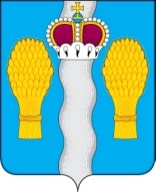                                            АДМИНИСТРАЦИЯ(исполнительно-распорядительный орган)муниципального района «Перемышльский район»ПОСТАНОВЛЕНИЕс. Перемышль«31» мая  2023 г.                                                                                              №  444  
        Об утверждении Административного регламента предоставления государственной услуги «Предоставление гражданам субсидий на оплату жилого помещения и коммунальных услуг» на территории муниципального района «Перемышльский район»             В соответствии с Федеральным законом от 27.07.2010 года № 210-ФЗ «Об организации предоставления государственных и муниципальных услуг», Законом Калужской области от 26.09.2005 года № 120-ОЗ «О наделении органов местного самоуправления муниципальных районов и городских округов Калужской области отдельными государственными полномочиями»,  постановлением Правительства Калужской области от 10.10.2011 года № 552 «О разработке и  утверждении административных регламентов предоставления государственных услуг»,   администрация муниципального районаПОСТАНОВЛЯЕТ:1. Утвердить Административный регламент предоставления государственной услуги «Предоставление гражданам субсидий на оплату жилого помещения и коммунальных услуг» в муниципальном районе «Перемышльский район» (прилагается).2. Считать утратившим силу постановление администрации муниципального района от 28.01.2015 г. №104 «Об утверждении Административного регламента предоставления государственной услуги «Прием заявлений и организация предоставления гражданам субсидий на оплату жилого помещения и коммунальных услуг» в муниципальном районе Перемышльский район».3.Настоящее Постановление вступает в силу со дня его официального опубликования и подлежит размещению на официальном сайте администрации (исполнительно-распорядительный орган) муниципального района «Перемышльский район».4.    Контроль за исполнением настоящего Постановления возложить на заместителя Главы администрации муниципального района «Перемышльский район» Спасову Т.В.Глава администрации муниципального района                                                                         Н. В. БадееваПриложениек Постановлениюадминистрации МР «Перемышльский район»№ _______ от _____________АДМИНИСТРАТИВНЫЙ РЕГЛАМЕНТПРЕДОСТАВЛЕНИЯ ГОСУДАРСТВЕННОЙ УСЛУГИ «ПРЕДОСТАВЛЕНИЕ ГРАЖДАНАМ СУБСИДИЙ НА ОПЛАТУ ЖИЛОГО ПОМЕЩЕНИЯ И КОММУНАЛЬНЫХ УСЛУГ» Общие положения1.1. Предмет регулирования Административного регламента предоставления государственной услуги.	Административный регламент предоставления государственной услуги «Предоставление гражданам субсидий на оплату жилого помещения и коммунальных услуг» (далее – Административный регламент) разработан в целях повышения качества предоставления государственной услуги, доступности результатов исполнения государственной услуги, создания комфортных условий для участников отношений, возникающих при предоставлении государственной услуги, устанавливает стандарт предоставления государственной услуги, определяет последовательность административных процедур и административных действий при осуществлении полномочий по предоставлению гражданам субсидий на оплату жилого помещения и коммунальных услуг (далее- государственная услуга).Настоящий Административный регламент регулирует правоотношения, возникающие между гражданами и органом, уполномоченным на предоставление субсидий на оплату жилого помещения и коммунальных услуг.Предоставление государственной услуги гражданам, зарегистрированным по месту жительства на территории муниципального района «Перемышльский район», осуществляется отделом социальной защиты населения администрации МР «Перемышльский район» Калужской области (далее - уполномоченный орган) - в соответствии с переданными полномочиями Законом Калужской области от 26.09.2005 N 120-ОЗ "О наделении органов местного самоуправления муниципальных районов и городских округов Калужской области отдельными государственными полномочиями".Содержание переданных государственных полномочий:- предоставление гражданам субсидий на оплату жилого помещения и коммунальных услуг (далее - субсидии).Описание заявителей	 Заявителями на получение государственной услуги являются физические лица, иностранные граждане (в случаях, предусмотренных международными договорами Российской Федерации), имеющие регистрацию по месту жительства на территории субъекта Российской Федерации (далее – Заявитель).Интересы заявителей, указанных в пункте 1.2 настоящего Административного регламента, могут представлять лица, обладающие соответствующими полномочиями (далее – представитель).Требование предоставления заявителю государственной услуги в соответствии с вариантом предоставления государственной услуги, соответствующим признакам заявителя, определенным в результате анкетирования, проводимого органом, предоставляющим услугу (далее – профилирование), а также результата, за предоставлением которого обратился заявитель	Государственная услуга должна быть предоставлена заявителю в соответствии с вариантом предоставления государственной услуги.	Вариант предоставления государственной услуги определяется в соответствии с таблицей 2 приложения № 6 к настоящему Административному регламенту исходя из установленных в таблице 1 указанного приложения признаков заявителя, а также из результата предоставления государственной услуги, за предоставлением которой обратился заявитель.	Признаки заявителя определяются путем профилирования, осуществляемого в соответствии с настоящим Административным регламентом.Стандарт предоставления государственной услуги2.1. Наименование государственной услуги	Государственная услуга «Предоставление субсидий на оплату жилого помещения и коммунальных услуг».2.2. Наименование органа, предоставляющего государственную услугу2.2.1. Государственная услуга предоставляется Уполномоченным органом - Отделом социальной защиты населения администрации МР «Перемышльский район» (далее – Уполномоченный орган). 2.2.2. За предоставлением государственной услуги заявители могут обратиться в уполномоченный орган, через федеральную государственную информационную систему «Единый портал государственных и муниципальных услуг, региональную государственную информационную систему «Портал государственных и муниципальных услуг Калужской области» либо через ГБУ Калужской области "Многофункциональный центр предоставления государственных и муниципальных услуг Калужской области" (далее - многофункциональный центр). 	Организация предоставления государственной услуги в многофункциональном центре осуществляется в соответствии с Федеральным законом от 27.07.2010 № 210-ФЗ "Об организации предоставления государственных и муниципальных услуг". 	Государственная услуга предоставляется в многофункциональных центрах с учетом принципа экстерриториальности, в соответствии с которым заявитель вправе выбрать для обращения за получением государственной услуги любой многофункциональный центр, расположенный на территории Калужской области.2.2.3. При предоставлении государственной услуги уполномоченному органу запрещается требовать от Заявителя осуществления действий, в том числе согласований, необходимых для получения государственной услуги и связанных с обращением в иные государственные органы и организации, за исключением получения услуг, включенных в перечень услуг, которые являются необходимыми и обязательными для предоставления государственной услуги. 2.3. Результат предоставления государственной услуги2.3.1.  Результатом предоставления государственной услуги является: 		– решение о предоставлении субсидии на оплату жилого помещения и коммунальных услуг согласно приложению № 3 к настоящему Административному регламенту.– решение о возобновлении субсидии на оплату жилого помещения и коммунальных услуг;– решение об отказе в предоставлении субсидии на оплату жилого помещения и коммунальных услуг.2.3.2. Документом, содержащим решение о предоставлении государственной услуги, на основании которого заявителю предоставляется результат, является решение уполномоченного органа о предоставлении государственной услуги, содержащее следующие сведения:– наименование органа, выдавшего документ;– наименование документа;– регистрационный номер документа;– дата принятия решения;– ФИО заявителя (представителя, опекуна, родителя, попечителя);– адрес регистрации;– телефон;– электронная почта;– номер заявления;– дата регистрации заявления;– период предоставления меры социальной поддержки;– размер субсидии;– рекомендуемый период обращения за предоставлением субсидии 
на следующий шестимесячный срок;– должность уполномоченного сотрудника органа;– ФИО уполномоченного сотрудника органа;– сведения об электронной подписи.Реестровая запись в качестве результата предоставления государственной услуги не предусмотрена.2.3.4. Факт получения заявителем результата предоставления государственной услуги фиксируется в ведомственной информационной системе Уполномоченного органа.2.3.5. Результат предоставления государственной услуги в зависимости от выбора заявителя может быть получен в Уполномоченном органе, посредством Единого портала государственных и муниципальных услуг (функций) (далее – ЕПГУ), в многофункциональном центре. 2.3.6. Решение о прекращении субсидии на оплату жилого помещения и коммунальных услуг согласно приложению № 2 к настоящему Административному регламенту.2.3.7. Документом, содержащим решение о предоставлении государственной услуги, на основании которого заявителю предоставляется результат, является отказ уполномоченного органа о предоставлении государственной услуги, содержащий следующее сведения:– наименование органа, выдавшего документ;– наименование документа;– регистрационный номер документа;– дата принятия решения;– ФИО заявителя (представителя, опекуна, родителя, попечителя);– адрес регистрации;– телефон;– электронная почта;– номер заявления;– дата регистрации заявления;– дата прекращения;– должность уполномоченного сотрудника органа;– ФИО уполномоченного сотрудника органа;– сведения об электронной подписи.2.3.8. Реестровая запись в качестве результата предоставления государственной услуги не предусмотрена.2.3.9. Факт получения заявителем результата предоставления государственной услуги фиксируется в ведомственной информационной системе Уполномоченного органа. 2.3.10. Результат предоставления государственной услуги в зависимости от выбора заявителя может быть получен в Уполномоченном органе, посредством ЕПГУ, в многофункциональном центре.2.4. Срок предоставления государственной услуги 2.4.1. Максимальный срок предоставления государственной услуги составляет 10 рабочих дней.2.4.2. Максимальный срок предоставления государственной услуги определяется для каждого варианта государственной услуги и приведен в соответствующем разделе описания. 2.4.3. Срок предоставления государственной услуги исчисляется со дня регистрации заявления и документов, необходимых для предоставления государственной услуги в Уполномоченном органе, по день направления заявителю одного из результатов, указанных в пункте 2.3 настоящего Административного регламента, способом, указанным в заявлении. 2.5. Правовые основания для предоставления государственной услуги2.5.1. Перечень нормативных правовых актов, регулирующих предоставление государственной услуги:- Конституция Российской Федерации;- Жилищный кодекс Российской Федерации;- Семейный кодекс Российской Федерации;- Гражданский кодекс Российской Федерации;- Федеральный закон от 27.07.2010 N 210-ФЗ "Об организации предоставления государственных и муниципальных услуг";- Федеральный закон от 27.07.2006 N 152-ФЗ "О персональных данных";- Федеральный закон от 06.04.2011 N 63-ФЗ "Об электронной подписи";- Закон Российской Федерации от 25.06.1993 N 5242-1 "О праве граждан РФ на свободу передвижения, выбор места пребывания и жительства в пределах Российской Федерации";- Федеральный закон от 05.04.2003 N 44-ФЗ "О порядке учета доходов и расчета среднедушевого дохода семьи и дохода одиноко проживающего гражданина для признания их малоимущими и оказания им государственной социальной помощи";- постановление Правительства РФ от 17 июля 1995 г. N 713 "Об утверждении Правил регистрации и снятия граждан Российской Федерации с регистрационного учета по месту пребывания и по месту жительства в пределах РФ и перечня должностных лиц, ответственных за регистрацию";- постановление Правительства РФ от 20 августа 2003 г. N 512 "О перечне видов доходов, учитываемых при расчете среднедушевого дохода семьи и дохода одиноко проживающего гражданина для оказания им государственной социальной помощи";- постановление Правительства РФ от 14 декабря 2005 г. N 761 "О предоставлении субсидий на оплату жилого помещения и коммунальных услуг";- приказ Минстроя России N 1037/пр, Минтруда России N 857 от 30.12.2016 "Об утверждении методических рекомендаций по применению правил предоставления субсидий на оплату жилого помещения и коммунальных услуг, утвержденных постановлением Правительства Российской Федерации от 14.12.2005 N 761";- Закон Калужской области от 26.09.2005 N 120-ОЗ "О наделении органов местного самоуправления муниципальных районов и городских округов Калужской области отдельными государственными полномочиями";- Закон Калужской области от 06.11.2007 N 367-ОЗ "Об установлении размеров региональных стандартов нормативной площади жилого помещения, используемой для расчета субсидий на оплату жилого помещения и коммунальных услуг, стоимости жилищно-коммунальных услуг и максимально допустимой доли расходов граждан на оплату жилого помещения и коммунальных услуг в совокупном доходе семьи";- постановление Правительства Калужской области от 18.05.2009 N 196 "О порядке перечисления (выплаты, вручения) субсидий на оплату жилого помещения и коммунальных услуг получателям субсидий";Перечень нормативных правовых актов, регулирующих предоставление государственной услуги, информация о порядке досудебного (внесудебного) обжалования решений и действий (бездействия) уполномоченного органа, а также его должностных лиц размещаются на официальном сайте Уполномоченного органа в информационно-телекоммуникационной сети «Интернет», а также на ЕПГУ.2.6. Исчерпывающий перечень документов, необходимых для предоставления государственной услуги 2.6.1. Заявителю для получения государственной услуги необходимо представить лично или через представителя (опекуна, родителя, попечителя) в Уполномоченный орган, посредством ЕПГУ, в многофункциональный центр заявление о предоставлении государственной услуги, а также документы: 2.6.1.1. Исчерпывающий перечень документов, необходимых в соответствии с законодательными или иными нормативными правовыми актами субъекта Российской Федерации для предоставления государственной услуги, которые заявитель должен представить самостоятельно: 2.6.1.1.1.  Заявление о предоставлении государственной услуги по форме, согласно приложению № 1 к настоящему Административному регламенту. Требования, предъявляемые к документу при подаче – оригинал. В случае направления заявления посредством ЕПГУ формирование заявления осуществляется посредством заполнения интерактивной формы на ЕПГУ без необходимости дополнительной подачи заявления в какой-либо иной форме. В заявление также указывается один из следующих способов направления результата предоставления государственной услуги: – в форме электронного документа в личном кабинете на ЕПГУ; – на бумажном носителе в виде распечатанного экземпляра электронного документа в Уполномоченном органе, многофункциональном центре. 2.6.1.1.2. документ, удостоверяющий личность заявителя, представителя (опекуна, родителя, попечителя). Требования, предъявляемые к документу при подаче – оригинал. В случае направления заявления посредством ЕПГУ сведения из документа, удостоверяющего личность заявителя, представителя формируются при подтверждении учетной записи в Единой системе идентификации и аутентификации из состава соответствующих данных указанной учетной записи и могут быть проверены путем направления заявления с использованием единой системы межведомственного электронного взаимодействия.2.6.1.1.3. Документ, подтверждающий полномочия представителя (опекуна, родителя, попечителя) действовать от имени заявителя – в случае, если заявление подается представителем.Требования, предъявляемые к документу:–  при подаче в Уполномоченный орган, многофункциональный центр –оригинал;– с использованием ЕПГУ – заверен усиленной квалифицированной электронной подписью нотариуса в соответствии с требованиями к формату изготовленного нотариусом электронного документа / посредством представления подтверждающего документа в Уполномоченный орган в течение 5 рабочих дней после отправки заявления. 2.6.1.1.4. Договор найма (поднайма) жилого помещения.Требования, предъявляемые к документу:–  при подаче в Уполномоченный орган, многофункциональный центр –оригинал;–  с использованием ЕПГУ – заверен усиленной квалифицированной электронной подписью нотариуса в соответствии с требованиями к формату изготовленного нотариусом электронного документа / посредством представления подтверждающего документа в Уполномоченный орган в течение 5 рабочих дней после отправки заявления.2.6.1.1.5. Справка из воинской части об отсутствии возможности предоставления служебного жилого помещения Требования, предъявляемые к документу:– при подаче в Уполномоченный орган, многофункциональный центр –оригинал;– с использованием ЕПГУ – заверен усиленной квалифицированной электронной подписью нотариуса в соответствии с требованиями к формату изготовленного нотариусом электронного документа / посредством представления подтверждающего документа в Уполномоченный орган в течение 5 рабочих дней после отправки заявления.2.6.1.1.6. Решение суда о признании безвестно отсутствующим.Требования, предъявляемые к документу:– при подаче в Уполномоченный орган, многофункциональный центр –оригинал;– с использованием ЕПГУ – заверен усиленной квалифицированной электронной подписью нотариуса в соответствии с требованиями к формату изготовленного нотариусом электронного документа / посредством представления подтверждающего документа в Уполномоченный орган в течение 5 рабочих дней после отправки заявления.2.6.1.1.7. Решение суда о признании умершим.Требования, предъявляемые к документу при подаче: – при подаче в Уполномоченный орган, многофункциональный центр – нотариально заверенный перевод на русский язык;– с использованием ЕПГУ – нотариально заверенный перевод на русский язык, заверенный усиленной квалифицированной электронной подписью нотариуса в соответствии с требованиями к формату изготовленного нотариусом электронного документа / посредством представления подтверждающего документа в Уполномоченный орган в течение 5 рабочих дней после отправки заявления.2.6.1.1.8. Решение суда о принудительном лечении.Требования, предъявляемые к документу при подаче: – при подаче в Уполномоченный орган, многофункциональный центр – оригинал;– с использованием ЕПГУ – нотариально заверенный перевод на русский язык, заверенный усиленной квалифицированной электронной подписью нотариуса в соответствии с требованиями к формату изготовленного нотариусом электронного документа / посредством представления подтверждающего документа в Уполномоченный орган в течение 5 рабочих дней после отправки заявления.2.6.1.1.9. Документ, подтверждающие сведения о рождении, выданные компетентными органами иностранных государств.Требования, предъявляемые к документу при подаче: – при подаче в Уполномоченный орган, многофункциональный центр – оригинал;– с использованием ЕПГУ – нотариально заверенный перевод на русский язык, заверенный усиленной квалифицированной электронной подписью нотариуса в соответствии с требованиями к формату изготовленного нотариусом электронного документа / посредством представления подтверждающего документа в Уполномоченный орган в течение 5 рабочих дней после отправки заявления.2.6.1.1.10 Судебное решение, подтверждающее родственные отношения.Требования, предъявляемые к документу при подаче: – при подаче в Уполномоченный орган, многофункциональный центр – нотариально заверенный перевод на русский язык;– с использованием ЕПГУ – нотариально заверенный перевод на русский язык, заверенный усиленной квалифицированной электронной подписью нотариуса в соответствии с требованиями к формату изготовленного нотариусом электронного документа / посредством представления подтверждающего документа в Уполномоченный орган в течение 5 рабочих дней после отправки заявления.2.6.1.1.11. Документы, подтверждающие сведения о регистрации брака, выданные компетентными органами иностранных государств.Требования, предъявляемые к документу при подаче: – при подаче в Уполномоченный орган, многофункциональный центр – оригинал;– с использованием ЕПГУ – нотариально заверенный перевод на русский язык, заверенный усиленной квалифицированной электронной подписью нотариуса в соответствии с требованиями к формату изготовленного нотариусом электронного документа / посредством представления подтверждающего документа в Уполномоченный орган в течение 5 рабочих дней после отправки заявления.2.6.1.1.12. Документ, подтверждающий обучение по очной форме обучения.Требования, предъявляемые к документу при подаче: – при подаче в Уполномоченный орган, многофункциональный центр – нотариально заверенный перевод на русский язык;– с использованием ЕПГУ – нотариально заверенный перевод на русский язык, заверенный усиленной квалифицированной электронной подписью нотариуса в соответствии с требованиями к формату изготовленного нотариусом электронного документа / посредством представления подтверждающего документа в Уполномоченный орган в течение 5 рабочих дней после отправки заявления.2.6.1.1.13 Документ, подтверждающий причину выбытия правообладателя жилого помещения (в случае, если правообладатель жилого помещения проходит службу в вооруженных силах РФ, других войсках, воинских формированиях и органах).Требования, предъявляемые к документу при подаче: – при подаче в Уполномоченный орган, многофункциональный центр – оригинал;– с использованием ЕПГУ – нотариально заверенный перевод на русский язык, заверенный усиленной квалифицированной электронной подписью нотариуса в соответствии с требованиями к формату изготовленного нотариусом электронного документа / посредством представления подтверждающего документа в Уполномоченный орган в течение 5 рабочих дней после отправки заявления. 2.6.1.2. Перечень документов (сведений), получаемых в рамках межведомственного информационного взаимодействия, которые заявитель вправе предоставить по собственной инициативе:2.6.1.2.1. Документы (сведения), содержащие сведения о платежах за жилое помещение и коммунальные услуги.Требования, предъявляемые к документу при подаче – оригинал. 2.6.1.2.2. Документы (сведения) о ранее выданных паспортах гражданина Российской Федерации.Требования, предъявляемые к документу при подаче – оригинал.2.6.1.2.3. Документ (сведения) о регистрационном учете по месту жительства и месту пребывания. Требования, предъявляемые к документу при подаче – оригинал.2.6.1.2.4. Документ (сведения) о государственной регистрации рождения.Требования, предъявляемые к документу при подаче – оригинал.2.6.1.2.5. Документ (сведения), содержащиеся в решении органа опеки и попечительства об установлении опеки или попечительства над членом семьиТребования, предъявляемые к документу при подаче – оригинал. 2.6.1.2.6. Документ (сведения) о государственной регистрации смерти.Требования, предъявляемые к документу при подаче – оригинал.2.6.1.2.7. Документ (сведения) о государственной регистрации заключения брака.Требования, предъявляемые к документу при подаче – оригинал.2.6.1.2.8. Документ (сведения) о наличии судебной задолженности по оплате жилищно-коммунальных услуг.Требования, предъявляемые к документу при подаче – оригинал.2.6.1.2.9. Проверка соответствия фамильно-именной группы, даты рождения, пола и СНИЛС.Требования, предъявляемые к документу при подаче – оригинал.2.6.1.2.10. Сведения о лишении (ограничении, восстановлении) родительских прав, сведения об отмене ограничения родительских прав, сведения об отобрании ребенка при непосредственной угрозе его жизни или здоровью.Требования, предъявляемые к документу при подаче – оригинал.2.6.1.2.11. Сведения об инвалидности.Требования, предъявляемые к документу при подаче – оригинал.2.6.1.2.12. Документы (сведения) о пребывании в местах лишения свободы членов семьи заявителя.Требования, предъявляемые к документу при подаче – оригинал.2.6.1.2.13. Документы (сведения) о применении в отношении заявителя и (или) членов его семьи пресечения в виде заключения под стражу.Требования, предъявляемые к документу при подаче – оригинал.2.6.1.2.14. Документы (сведения) об ИНН физических лиц на основании полных паспортных данных по групповому запросу органов исполнительной власти.Требования, предъявляемые к документу при подаче – оригинал.2.6.1.2.15. Документы (сведения), подтверждающие право собственности на жилое помещение.Требования, предъявляемые к документу при подаче – оригинал.2.6.1.2.16. Выписка (сведения) из решения органа опеки и попечительства об установлении опеки над ребенком.Требования, предъявляемые к документу при подаче – оригинал.2.6.1.2.17. Пособия по временной нетрудоспособности, пособие по беременности и родам, пособие женщинам, вступившим на учет в ранние сроки беременности.Требования, предъявляемые к документу при подаче – оригинал.2.6.1.2.18. Пособие по безработице и иные выплаты безработным гражданам.Требования, предъявляемые к документу при подаче – оригинал.2.6.1.2.19. Документы (сведения), подтверждающие получение социальных выплат, установленных в ОГВ РФ, субъектов РФ, ОМСУ.Требования, предъявляемые к документу при подаче – оригинал.2.6.1.2.20. Документы (сведения), подтверждающие получение компенсации на оплату жилого помещения и коммунальных услуг.Требования, предъявляемые к документу при подаче – оригинал.2.6.1.2.21. Документы (сведения), подтверждающие получение пенсий и дополнительных выплат пенсионерам.Требования, предъявляемые к документу при подаче – оригинал.2.6.1.2.22. Документы (сведения), подтверждающие получение ежемесячного пособия по уходу за ребенком до 1,5 лет и до 3-го возраста.Требования, предъявляемые к документу при подаче – оригинал.2.6.1.2.23. Документы (сведения), подтверждающие получение страховых выплат по ОСС от несчастных случаев на производстве и профессиональных заболеваний.Требования, предъявляемые к документу при подаче – оригинал.2.6.1.2.24. Денежные средства, выделяемые опекуну(попечителю) на содержание подопечного, а также предоставляемых приемной семье на содержание каждого ребенка.Требования, предъявляемые к документу при подаче – оригинал.2.6.1.2.25. Авторские вознаграждения, получаемые в соответствии с законодательством РФ об авторском праве и смежных правах, в том числе по авторским договорам наследованияТребования, предъявляемые к документу при подаче – оригинал.2.6.1.2.26. Заработная плата заявителя и каждого члена семьи.Требования, предъявляемые к документу при подаче – оригинал.2.6.1.2.27. Сохраняемый средний заработок.Требования, предъявляемые к документу при подаче – оригинал.2.6.1.2.28. Документы (сведения), подтверждающие получение компенсации, выплачиваемой государственным органом или общественным объединением за время исполнения государственных или общественных обязанностей.Требования, предъявляемые к документу при подаче – оригинал.2.6.1.2.29. Документы (сведения), подтверждающие получение ежемесячного пособия по уходу за ребенком (пособие на ребенка).Требования, предъявляемые к документу при подаче – оригинал.2.6.1.2.30. Сведения о доходах от предпринимательской деятельности и от осуществления частной практики.Требования, предъявляемые к документу при подаче – оригинал.2.6.1.2.31. Проценты по банковским вкладам.Требования, предъявляемые к документу при подаче – оригинал.2.7. Исчерпывающий перечень оснований для отказа в приеме документов, необходимых для предоставления государственной услуги2.7.1. Основаниями для отказа в приеме к рассмотрению документов, необходимых для предоставления государственной услуги, являются:– неполное заполнение полей в форме заявления, в том числе 
в интерактивной форме заявления на Едином портале государственных 
и муниципальных услуг;– представление неполного комплекта документов, необходимых 
для предоставления услуги;– документы, необходимые для предоставления услуги, утратили силу;– представленные документы содержат подчистки и исправления текста, не заверенные в порядке, установленном законодательством Российской Федерации;– представленные документы содержат повреждения, наличие которых 
не позволяет в полном объеме использовать информацию и сведения, содержащиеся в документах, для предоставления услуги;– представление документов, не соответствующих по форме или содержанию требованиям законодательства Российской Федерации;– заявление и документы, необходимые для предоставления услуги, поданы в электронной форме с нарушением установленных требований.	2.7.2. Решение об отказе в приеме документов, необходимых для предоставления государственной услуги, по форме, приведенной в приложении № 4 к настоящему Административному регламенту, направляется в личный кабинет Заявителя на ЕПГУ не позднее первого рабочего дня, следующего за днем подачи заявления.	2.7.3. Отказ в приеме документов, необходимых для предоставления государственной услуги, не препятствует повторному обращению Заявителя 
за предоставлением государственной услуги.2.8. Исчерпывающий перечень оснований для приостановления или отказа в предоставлении государственной услуги	2.8.1. Основания для приостановления предоставления государственной услуги законодательством Российской Федерации:– представление сведений и (или) документов, которые противоречат сведениям, полученным в ходе межведомственного взаимодействия;– семья (гражданин) не относится к категории семей (граждан), имеющих право на получение услуги;– представление документов, несоответствующих по форме или содержанию требованиям законодательства Российской Федерации;– предоставление заявителем пакета документов, предусмотренных административным регламентом, не в полном объеме;– наличии у заявителя задолженности по оплате ЖКУ;– непредставление заявителем документов, необходимых для назначения субсидии.2.8.2. Основания для отказа в предоставлении государственной услуги:– отсутствие права на получение услуги;– отсутствие у заявителя и членов семьи регистрации по месту жительства на территории субъекта РФ;– наличии подтвержденной вступившим в законную силу судебным актом непогашенной задолженности по оплате ЖКУ.2.9. Размер платы, взимаемой с заявителя при предоставлении государственной услуги, и способы её взимания	 Предоставление государственной услуги осуществляется бесплатно.2.10. Срок и порядок регистрации заявления заявителя о предоставлении государственной услуги, в том числе в электронной форме2.10.1 Срок регистрации заявления и документов, необходимых для предоставления государственной услуги, составляет 1 рабочий день, посредством ЕПГУ – 1 рабочий день.2.10.2. В случае наличия оснований для отказа в приеме документов, необходимых для предоставления государственной услуги, указанных 
в пункте 2.6 настоящего Административного регламента, Уполномоченный орган не позднее следующего за днем поступления заявления и документов, необходимых для предоставления государственной услуги, рабочего дня, направляет Заявителю либо его представителю решение об отказе в приеме документов, необходимых для предоставления государственно услуги по форме, приведенной в Приложении № 2 к настоящему Административному регламенту.2.11. Требования к помещениям, в которых предоставляется государственная услуга2.11.1. Местоположение административных зданий, в которых осуществляется прием заявлений и документов, необходимых для предоставления государственной услуги, а также выдача результатов предоставления государственной услуги, должно обеспечивать удобство для граждан с точки зрения пешеходной доступности от остановок общественного транспорта.В случае, если имеется возможность организации стоянки (парковки) возле здания (строения), в котором размещено помещение приема и выдачи документов, организовывается стоянка (парковка) для личного автомобильного транспорта заявителей. За пользование стоянкой (парковкой) с заявителей плата не взимается.Для парковки специальных автотранспортных средств инвалидов на стоянке (парковке) выделяется не менее 10% мест (но не менее одного места) для бесплатной парковки транспортных средств, управляемых инвалидами I, II групп, а также инвалидами III группы в порядке, установленном Правительством Российской Федерации, и транспортных средств, перевозящих таких инвалидов и (или) детей-инвалидов.В целях обеспечения беспрепятственного доступа заявителей, в том числе передвигающихся на инвалидных колясках, вход в здание и помещения, в которых предоставляется государственная услуга, оборудуются пандусами, поручнями, тактильными (контрастными) предупреждающими элементами, иными специальными приспособлениями, позволяющими обеспечить беспрепятственный доступ и передвижение инвалидов, в соответствии с законодательством Российской Федерации о социальной защите инвалидов.Центральный вход в здание Уполномоченного органа должен быть оборудован информационной табличкой (вывеской), содержащей информацию:– наименование;– местонахождение и юридический адрес;– режим работы;– график приема;– номера телефонов для справок.Помещения, в которых предоставляется государственная услуга, должны соответствовать санитарно-эпидемиологическим правилам и нормативам.Помещения, в которых предоставляется государственная услуга, оснащаются:– противопожарной системой и средствами пожаротушения;– системой оповещения о возникновении чрезвычайной ситуации;– средствами оказания первой медицинской помощи;– туалетными комнатами для посетителей.Зал ожидания Заявителей оборудуется стульями, скамьями, количество которых определяется исходя из фактической нагрузки и возможностей для их размещения в помещении, а также информационными стендами.Тексты материалов, размещенных на информационном стенде, печатаются удобным для чтения шрифтом, без исправлений, с выделением наиболее важных мест полужирным шрифтом.Места для заполнения заявлений оборудуются стульями, столами (стойками), бланками заявлений, письменными принадлежностями.Места приема Заявителей оборудуются информационными табличками (вывесками) с указанием:– номера кабинета и наименования отдела;– фамилии, имени и отчества (последнее – при наличии), должности ответственного лица за прием документов;– графика приема Заявителей.Рабочее место каждого ответственного лица за прием документов, должно быть оборудовано персональным компьютером с возможностью доступа к необходимым информационным базам данных, печатающим устройством (принтером) и копирующим устройством.Лицо, ответственное за прием документов, должно иметь настольную табличку с указанием фамилии, имени, отчества (последнее – при наличии) и должности.При предоставлении государственной услуги инвалидам обеспечиваются:– возможность беспрепятственного доступа к объекту (зданию, помещению), в котором предоставляется государственная услуга;– возможность самостоятельного передвижения по территории, на которой расположены здания и помещения, в которых предоставляется государственная услуга, а также входа в такие объекты и выхода из них, посадки в транспортное средство и высадки из него, в том числе с использование кресла-коляски;– сопровождение инвалидов, имеющих стойкие расстройства функции зрения и самостоятельного передвижения;– надлежащее размещение оборудования и носителей информации, необходимых для обеспечения беспрепятственного доступа инвалидов зданиям и помещениям, в которых предоставляется государственная услуга, и к государственной услуге с учетом ограничений их жизнедеятельности;– дублирование необходимой для инвалидов звуковой и зрительной информации, а также надписей, знаков и иной текстовой и графической информации знаками, выполненными рельефно-точечным шрифтом Брайля;– допуск сурдопереводчика и тифлосурдопереводчика;– допуск собаки-проводника при наличии документа, подтверждающего ее специальное обучение, на объекты (здания, помещения), в которых предоставляются государственная услуги;– оказание инвалидам помощи в преодолении барьеров, мешающих получению ими государственных и муниципальных услуг наравне с другими лицами.2.12. Показатели качества и доступности государственной услуги2.12.1. Основными показателями доступности предоставления государственной услуги являются:– наличие полной и понятной информации о порядке, сроках и ходе предоставления государственной услуги в информационно-телекоммуникационных сетях общего пользования (в том числе в сети «Интернет»), средствах массовой информации;– возможность получения заявителем уведомлений о предоставлении государственной услуги с помощью ЕПГУ;– возможность получения информации о ходе предоставления государственной услуги, в том числе с использованием информационно-коммуникационных технологий.2.12.2. Основными показателями качества предоставления государственной услуги являются:– своевременность предоставления государственной услуги в соответствии со стандартом ее предоставления, установленным настоящим Административным регламентом;– минимально возможное количество взаимодействий гражданина с должностными лицами, участвующими в предоставлении государственной услуги;– отсутствие обоснованных жалоб на действия (бездействие) сотрудников и их некорректное (невнимательное) отношение к заявителям;– отсутствие нарушений установленных сроков в процессе предоставления государственной услуги;– отсутствие заявления об оспаривании решений, действий (бездействия) Уполномоченного органа, его должностных лиц, принимаемых (совершенных) при предоставлении государственной услуги, по итогам рассмотрения которых вынесены решения об удовлетворении (частичном удовлетворении) требований заявителей.2.13. Иные требования к предоставлению государственной услуги	2.13.1. Государственные услуги, которые являются необходимыми и обязательными для предоставления государственной услуги, законодательством Российской Федерации не предусмотрены.2.13.2. Перечень информационных систем, используемых для предоставления государственной услуги: ведомственная информационная система Уполномоченного органа, ЕПГУ, Единый государственный реестр записей актов гражданского состояния, Единая государственная информационная систем социального обеспечения, Сервисный концентратор МВД России, государственная информационная система жилищно-коммунального хозяйства. III. Состав, последовательность и сроки выполнения административных процедур	3.1. Настоящий раздел содержит состав, последовательность и сроки выполнения административных процедур для следующих вариантов:3.1.1. Предоставление субсидий на оплату жилого помещения и коммунальных услуг:Вариант 1. Заявитель, являющийся собственником жилого помещения, обратился самостоятельно.Вариант 2. Заявитель, являющийся собственником жилого помещения, обратился через представителя (опекуна, родителя, попечителя).Вариант 3. Заявитель, являющийся нанимателем жилого помещения, обратился самостоятельно.Вариант 4. Заявитель, являющийся нанимателем жилого помещения, обратился через представителя (опекуна, родителя, попечителя).Вариант 5. Заявитель обратился самостоятельно за возобновлением субсидии.Вариант 6. Заявитель обратился через представителя (родителя, опекуна, попечителя) за возобновлением субсидии.Вариант 7. Заявитель обратился самостоятельно за прекращением субсидии.Вариант 8. Заявитель обратился через представителя (родителя, опекуна, попечителя) за прекращением субсидии.3.2. Вариант 13.2.1. Результатом предоставления варианта государственной услуги является решение о предоставлении государственной услуги или об отказе в предоставлении государственной услуги.3.2.2. Предоставление государственной услуги включает в себя следующие административные процедуры:– проверка документов и регистрация заявления;– получение сведений посредством Федеральной государственной информационной системы «Единая система межведомственного электронного взаимодействия» (далее – СМЭВ);– рассмотрение документов и сведений;– принятие решения о предоставлении услуги;– выдача результата.	3.2.3. Максимальный срок предоставления варианта государственной услуги составляет 10 рабочих дней.3.3. Прием заявления и документов и (или) информации, необходимых для предоставления государственной услуги	3.3.1. Заявителю для получения государственной услуги необходимо представить лично в Уполномоченный орган, посредством ЕПГУ или в многофункциональный центр заявление о предоставлении государственной услуги, а также документы:3.3.1.1. Исчерпывающий перечень документов, необходимых в соответствии с законодательными или иными нормативными правовыми актами субъекта Российской Федерации для предоставления государственной услуги, которые заявитель должен представить самостоятельно:3.3.1.1.1. Заявление о предоставлении государственной услуги по форме, согласно приложению № 1 к настоящему Административному регламенту.Требования, предъявляемые к документу при подаче – оригинал. В случае направления заявления посредством ЕПГУ формирование заявления осуществляется посредством заполнения интерактивной формы на ЕПГУ без необходимости дополнительной подачи заявления в какой-либо иной форме. В заявлении также указывается один из следующих способов направления результата предоставления государственной услуги: – в форме электронного документа в личном кабинете на ЕПГУ; – на бумажном носителе в виде распечатанного экземпляра электронного документа в Уполномоченном органе, многофункциональном центре.3.3.1.1.2. Документ, удостоверяющий личность заявителя.Требования, предъявляемые к документу при подаче – оригинал. В случае направления заявления посредством ЕПГУ сведения из документа, удостоверяющего личность заявителя, представителя формируются при подтверждении учетной записи в Единой системе идентификации и аутентификации из состава соответствующих данных указанной учетной записи и могут быть проверены путем направления заявления с использованием единой системы межведомственного электронного взаимодействия.3.3.1.1.3. Справка из воинской части об отсутствии возможности предоставления служебного жилого помещения Требования, предъявляемые к документу: – при подаче в Уполномоченный орган, многофункциональный центр –оригинал;– с использованием ЕПГУ – заверен усиленной квалифицированной электронной подписью нотариуса в соответствии с требованиями к формату изготовленного нотариусом электронного документа / посредством представления подтверждающего документа в Уполномоченный орган в течение 5 рабочих дней после отправки заявления.3.3.1.1.4. Решение суда о назначении наказания.Требования, предъявляемые к документу: – при подаче в Уполномоченный орган, многофункциональный центр –оригинал;– с использованием ЕПГУ – заверен усиленной квалифицированной электронной подписью нотариуса в соответствии с требованиями к формату изготовленного нотариусом электронного документа / посредством представления подтверждающего документа в Уполномоченный орган в течение 5 рабочих дней после отправки заявления.3.3.1.1.5. Решение суда о признании безвестно отсутствующим.Требования, предъявляемые к документу: – при подаче в Уполномоченный орган, многофункциональный центр –оригинал;– с использованием ЕПГУ – заверен усиленной квалифицированной электронной подписью нотариуса в соответствии с требованиями к формату изготовленного нотариусом электронного документа / посредством представления подтверждающего документа в Уполномоченный орган в течение 5 рабочих дней после отправки заявления.3.3.1.1.6. Решение суда о признании умершим.Требования, предъявляемые к документу при подаче: – при подаче в Уполномоченный орган, многофункциональный центр – нотариально заверенный перевод на русский язык;– с использованием ЕПГУ – нотариально заверенный перевод на русский язык, заверенный усиленной квалифицированной электронной подписью нотариуса в соответствии с требованиями к формату изготовленного нотариусом электронного документа / посредством представления подтверждающего документа в Уполномоченный орган в течение 5 рабочих дней после отправки заявления.3.3.1.1.7. Решение суда о принудительном лечении.Требования, предъявляемые к документу при подаче: – при подаче в Уполномоченный орган, многофункциональный центр – нотариально заверенный перевод на русский язык;– с использованием ЕПГУ – нотариально заверенный перевод на русский язык, заверенный усиленной квалифицированной электронной подписью нотариуса в соответствии с требованиями к формату изготовленного нотариусом электронного документа / посредством представления подтверждающего документа в Уполномоченный орган в течение 5 рабочих дней после отправки заявления.3.3.1.1.8. Документ, подтверждающие сведения о рождении, выданные компетентными органами иностранных государств.Требования, предъявляемые к документу при подаче: – при подаче в Уполномоченный орган, многофункциональный центр – нотариально заверенный перевод на русский язык;– с использованием ЕПГУ – нотариально заверенный перевод на русский язык, заверенный усиленной квалифицированной электронной подписью нотариуса в соответствии с требованиями к формату изготовленного нотариусом электронного документа / посредством представления подтверждающего документа в Уполномоченный орган в течение 5 рабочих дней после отправки заявления.3.3.1.1.9. Судебное решение, подтверждающее родственные отношения.Требования, предъявляемые к документу при подаче: – при подаче в Уполномоченный орган, многофункциональный центр – нотариально заверенный перевод на русский язык;– с использованием ЕПГУ – нотариально заверенный перевод на русский язык, заверенный усиленной квалифицированной электронной подписью нотариуса в соответствии с требованиями к формату изготовленного нотариусом электронного документа / посредством представления подтверждающего документа в Уполномоченный орган в течение 5 рабочих дней после отправки заявления.3.3.1.1.10. Документы, подтверждающие сведения о регистрации брака, выданные компетентными органами иностранных государств.Требования, предъявляемые к документу при подаче: – при подаче в Уполномоченный орган, многофункциональный центр – нотариально заверенный перевод на русский язык;– с использованием ЕПГУ – нотариально заверенный перевод на русский язык, заверенный усиленной квалифицированной электронной подписью нотариуса в соответствии с требованиями к формату изготовленного нотариусом электронного документа / посредством представления подтверждающего документа в Уполномоченный орган в течение 5 рабочих дней после отправки заявления.3.3.1.1.11. Документ, подтверждающий обучение по очной форме обучения.Требования, предъявляемые к документу при подаче: – при подаче в Уполномоченный орган, многофункциональный центр – нотариально заверенный перевод на русский язык;– с использованием ЕПГУ – нотариально заверенный перевод на русский язык, заверенный усиленной квалифицированной электронной подписью нотариуса в соответствии с требованиями к формату изготовленного нотариусом электронного документа / посредством представления подтверждающего документа в Уполномоченный орган в течение 5 рабочих дней после отправки заявления.3.3.1.1.12. Решение суда о признании умершим.Требования, предъявляемые к документу при подаче: – при подаче в Уполномоченный орган, многофункциональный центр – нотариально заверенный перевод на русский язык;– с использованием ЕПГУ – нотариально заверенный перевод на русский язык, заверенный усиленной квалифицированной электронной подписью нотариуса в соответствии с требованиями к формату изготовленного нотариусом электронного документа / посредством представления подтверждающего документа в Уполномоченный орган в течение 5 рабочих дней после отправки заявления.3.3.1.2. Перечень документов (сведений), получаемых в рамках межведомственного информационного взаимодействия, которые заявитель вправе предоставить по собственной инициативе:3.3.1.2.1. Документы (сведения), содержащие сведения о платежах за жилое помещение и коммунальные услуги.Требования, предъявляемые к документу при подаче – оригинал. 3.3.1.2.2. Сведения о лишении (ограничении, восстановлении) родительских прав, сведения об отмене ограничения родительских прав, сведения об отобрании ребенка при непосредственной угрозе его жизни или здоровью.Требования, предъявляемые к документу при подаче – оригинал.3.3.1.2.3. Сведения об инвалидности.Требования, предъявляемые к документу при подаче – оригинал.3.3.1.2.4. Документы (сведения) о ранее выданных паспортах гражданина Российской Федерации.Требования, предъявляемые к документу при подаче – оригинал.3.3.1.2.5. Документ (сведения) о регистрационном учете по месту жительства и месту пребывания. Требования, предъявляемые к документу при подаче – оригинал.3.3.1.2.6. Документ (сведения) о государственной регистрации рождения.Требования, предъявляемые к документу при подаче – оригинал.3.3.1.2.7. Документ (сведения), содержащиеся в решении органа опеки и попечительства об установлении опеки или попечительства над членом семьиТребования, предъявляемые к документу при подаче – оригинал.3.3.1.2.8.  Документ (сведения) о государственной регистрации смерти.Требования, предъявляемые к документу при подаче – оригинал.3.3.1.2.9. Документ (сведения) о государственной регистрации заключения брака.Требования, предъявляемые к документу при подаче – оригинал.3.3.1.2.10. Документ (сведения) Сведения о наличии судебной задолженности по оплате жилищно-коммунальных услуг.Требования, предъявляемые к документу при подаче – оригинал.3.3.1.2.11. Проверка соответствия фамильно-именной группы, даты рождения, пола и СНИЛС.Требования, предъявляемые к документу при подаче – оригинал.3.3.1.2.12. Документы (сведения) о пребывании в местах лишения свободы членов семьи заявителя.Требования, предъявляемые к документу при подаче – оригинал.3.3.1.2.13. Документы (сведения) о применении в отношении заявителя и (или) членов его семьи пресечения в виде заключения под стражу.Требования, предъявляемые к документу при подаче – оригинал.3.3.1.2.14. Документы (сведения) об ИНН физических лиц на основании полных паспортных данных по групповому запросу органов исполнительной власти.Требования, предъявляемые к документу при подаче – оригинал.3.3.1.2.15. Документы (сведения), подтверждающие право собственности на жилое помещение.Требования, предъявляемые к документу при подаче – оригинал.3.3.1.2.16. Выписка (сведения) из решения органа опеки и попечительства об установлении опеки над ребенком.Требования, предъявляемые к документу при подаче – оригинал.3.2.1.2.17. Документы (сведения), подтверждающие получение пособия по временной нетрудоспособности, пособия по беременности и родам, пособия женщинам, вступившим на учет в ранние сроки беременности.Требования, предъявляемые к документу при подаче – оригинал.3.3.1.2.18. Документы (сведения), подтверждающие получение пособия по безработице и иные выплаты безработным гражданам.Требования, предъявляемые к документу при подаче – оригинал.3.3.1.2.19. Документы (сведения), подтверждающие получение социальных выплат, установленных в ОГВ РФ, субъектов РФ, ОМСУ.Требования, предъявляемые к документу при подаче – оригинал.3.3.1.2.20. Документы (сведения), подтверждающие получение компенсаций на оплату жилого помещения и коммунальных услуг.Требования, предъявляемые к документу при подаче – оригинал.3.3.1.2.21. Документы (сведения), подтверждающие получение пенсий и дополнительных выплат пенсионерам.Требования, предъявляемые к документу при подаче – оригинал.3.3.1.2.22. Документы (сведения), подтверждающие получение ежемесячного пособия по уходу за ребенком до 1,5 лет и до 3-го возраста.Требования, предъявляемые к документу при подаче – оригинал.3.3.1.2.23. Документы (сведения), подтверждающие получение страховых выплат по ОСС от несчастных случаев на производстве и профессиональных заболеваний.3.3.1.2.24. Денежные средства, выделяемые опекуну(попечителю) на содержание подопечного, а также предоставляемых приемной семье на содержание каждого ребенка.Требования, предъявляемые к документу при подаче – оригинал.3.3.1.2.25. Авторские вознаграждения, получаемые в соответствии с законодательством РФ об авторском праве и смежных правах, в том числе по авторским договорам наследованияТребования, предъявляемые к документу при подаче – оригинал.3.3.1.2.26. Заработная плата заявителя и каждого члена семьи.Требования, предъявляемые к документу при подаче – оригинал.3.3.1.2.27. Сохраняемый средний заработок.Требования, предъявляемые к документу при подаче – оригинал.3.3.1.2.28. Компенсация, выплачиваемая государственным органом или общественным объединением за время исполнения государственных или общественных обязанностей.Требования, предъявляемые к документу при подаче – оригинал.3.3.1.2.29. Документы (сведения), подтверждающие получение ежемесячного пособия по уходу за ребенком (пособие на ребенка).Требования, предъявляемые к документу при подаче – оригинал.3.3.1.2.30. Сведения о доходах от предпринимательской деятельности и от осуществления частной практики.Требования, предъявляемые к документу при подаче – оригинал.3.3.1.2.31. Сведения о наличии задолженности по оплате жилищно-коммунальных услуг.Требования, предъявляемые к документу при подаче – оригинал.3.3.1.2.32. Проценты по банковским вкладам.Требования, предъявляемые к документу при подаче – оригинал.3.4. Межведомственное электронное взаимодействие	3.4.1. Для получения государственной услуги необходимо направление следующих межведомственных информационных запросов:	3.4.1.1. Межведомственный запрос «Предоставление из ЕГР ЗАГС сведений об актах гражданского состояния», направляемый в Федеральную налоговую службу.Основанием для направления запроса является обращение заявителя за предоставлением услуги.Запрос направляется в течение 1 часа.Срок, в течение которого результат запроса должен поступить в орган, предоставляющий государственную услугу – не превышает 5 рабочих дней. 	3.4.1.2. Межведомственный запрос «Сведения о размере ежемесячных страховых выплат по обязательному социальному страхованию от несчастных случаев на производстве и профессиональных заболеваний», направляемый в Социальный фонд Российской Федерации. 	Основанием для направления запроса является обращение заявителя за предоставлением услуги.Запрос направляется в течение 1 часа.Срок, в течение которого результат запроса должен поступить в орган, предоставляющий государственную услугу – не превышает 5 рабочих дней. 3.4.1.3. Межведомственный запрос «Прием обращений в ФГИС ЕГРН», направляемый в Росреестр.Основанием для направления запроса является обращение заявителя за предоставлением услуги.Запрос направляется в течение 1 часа.Срок, в течение которого результат запроса должен поступить в орган, предоставляющий государственную услугу – не превышает 5 рабочих дней. 3.4.1.4. Межведомственный запрос «Заявление в ЕГИССО на получение сведений из реестра лиц, связанных с изменением родительских прав, реестра лиц с измененной дееспособностью и реестра законных представителей», направляемый в Социальный фонд Российской Федерации.Основанием для направления запроса является обращение заявителя за предоставлением услуги.Запрос направляется в течение 1 часа.Срок, в течение которого результат запроса должен поступить в орган, предоставляющий государственную услугу – не превышает 5 рабочих дней. 3.4.1.5. Межведомственный запрос «Информирование из ЕГИССО по СНИЛС», направляемый в Социальный фонд Российской Федерации.Основанием для направления запроса является обращение заявителя за предоставлением услуги.Запрос направляется в течение 1 часа. Срок, в течение которого результат запроса должен поступить в орган, предоставляющий государственную услугу – не превышает 5 рабочих дней. 3.4.1.6. Межведомственный запрос «СК МВД России», направляемый в Министерство внутренних дел Российской Федерации.Основанием для направления запроса является обращение заявителя за предоставлением услуги.Запрос направляется в течение 1 часа.Срок, в течение которого результат запроса должен поступить в орган, предоставляющий государственную услугу – не превышает 5 рабочих дней. 3.4.1.7. Межведомственный запрос «Выписка сведений об инвалиде», направляемый в Социальный фонд Российской Федерации.Основанием для направления запроса является обращение заявителя за предоставлением услуги.Запрос направляется в течение 1 часа.Срок, в течение которого результат запроса должен поступить в орган, предоставляющий государственную услугу – не превышает 5 рабочих дней.3.4.1.8. Межведомственный запрос «Сведения о доходах физических лиц, выплаченных налоговыми агентами», направляемый в Федеральную налоговую службу.Основанием для направления запроса является обращение заявителя за предоставлением услуги.Запрос направляется в течение 1 часа.Срок, в течение которого результат запроса должен поступить в орган, предоставляющий государственную услугу – не превышает 5 рабочих дней.3.4.1.9. Межведомственный запрос «Сведения о доходах физических лиц по справкам 2-НДФЛ», направляемый в Федеральную налоговую службу.Основанием для направления запроса является обращение заявителя за предоставлением услуги.Запрос направляется в течение 1 часа.Срок, в течение которого результат запроса должен поступить в орган, предоставляющий государственную услугу – не превышает 5 рабочих дней.3.4.1.10. Межведомственный запрос «Сервис представления сведений о выплатах, произведенных плательщиками страховых взносов в пользу физических лиц», направляемый в Федеральную налоговую службу.Основанием для направления запроса является обращение заявителя за предоставлением услуги.Запрос направляется в течение 1 часа.Срок, в течение которого результат запроса должен поступить в орган, предоставляющий государственную услугу – не превышает 5 рабочих дней.3.4.1.11. Межведомственный запрос «Об ИНН физических лиц на основании полных паспортных данных по групповому запросу органов исполнительной власти», направляемый в Федеральную налоговую службу.Основанием для направления запроса является обращение заявителя за предоставлением услуги.Запрос направляется в течение 1 часа.Срок, в течение которого результат запроса должен поступить в орган, предоставляющий государственную услугу – не превышает 5 рабочих дней.3.4.1.12. Межведомственный запрос «Сведения о доходах физических лиц по справкам 3-НДФЛ», направляемый в Федеральную налоговую службу.Основанием для направления запроса является обращение заявителя за предоставлением услуги.Запрос направляется в течение 1 часа.Срок, в течение которого результат запроса должен поступить в орган, предоставляющий государственную услугу – не превышает 5 рабочих дней.3.4.1.13. Межведомственный запрос «Предоставление сведений из налоговых деклараций, представленных индивидуальными предпринимателями, применяющими специальные налоговые режимы», направляемый в Федеральную налоговую службу.Основанием для направления запроса является обращение заявителя за предоставлением услуги.Запрос направляется в течение 1 часа.Срок, в течение которого результат запроса должен поступить в орган, предоставляющий государственную услугу – не превышает 5 рабочих дней.3.4.1.14. Межведомственный запрос «Сведения о пенсии, пособиях и иных мерах социальной поддержки в виде выплат, полученных в соответствии с законодательством РФ и (или) законодательством субъекта», направляемый в Социальный фонд Российской Федерации.Основанием для направления запроса является обращение заявителя за предоставлением услуги.Запрос направляется в течение 1 часа.Срок, в течение которого результат запроса должен поступить в орган, предоставляющий государственную услугу – не превышает 5 рабочих дней.3.4.1.15. Межведомственный запрос «Направление в ГИС ЖКХ запросов о наличии задолженности по оплате жилищно-коммунальных услуг», направляемый в Министерство строительства и жилищно-коммунального хозяйства Российской Федерации.Основанием для направления запроса является обращение заявителя за предоставлением услуги.Запрос направляется в течение 1 часа.Срок, в течение которого результат запроса должен поступить в орган, предоставляющий государственную услугу – не превышает 5 рабочих дней.3.4.1.16. Межведомственный запрос «Выгрузка из ГИС ЖКХ ответов поставщиков жилищно-коммунальных услуг на запрос о наличии задолженности по оплате», направляемый в Министерство строительства и жилищно-коммунального хозяйства Российской Федерации.Основанием для направления запроса является обращение заявителя за предоставлением услуги.Запрос направляется в течение 1 часа.Срок, в течение которого результат запроса должен поступить в орган, предоставляющий государственную услугу – не превышает 5 рабочих дней.3.4.1.17. Межведомственный запрос «Предоставление информации о суммах, выплаченных физическому лицу процентов по вкладам по запросу», направляемый в Федеральную налоговую службу.Основанием для направления запроса является обращение заявителя за предоставлением услуги.Запрос направляется в течение 1 часа.Срок, в течение которого результат запроса должен поступить в орган, предоставляющий государственную услугу – не превышает 5 рабочих дней.3.4.1.18. Межведомственный запрос «Проверка соответствия фамильно-именной группы, даты рождения, пола и СНИЛС», направляемый в Социальный фонд Российской Федерации.Основанием для направления запроса является обращение заявителя за предоставлением услуги.Запрос направляется в течение 1 часа.Срок, в течение которого результат запроса должен поступить в орган, предоставляющий государственную услугу – не превышает 5 рабочих дней.3.4.1.19. Межведомственный запрос «Сведения о нахождении гражданина в местах лишения свободы и об отсутствии у него заработка», направляемый в Федеральную службу исполнения наказаний.Основанием для направления запроса является обращение заявителя за предоставлением услуги.Запрос направляется в течение 1 часа.Срок, в течение которого результат запроса должен поступить в орган, предоставляющий государственную услугу – не превышает 5 рабочих дней.	3.4.1.2. Перечень направляемых в межведомственном информационном запросе сведений приведен в приложении № 7 к настоящему Административному регламенту.3.5. Приостановление предоставления государственной услуги	 Основания для приостановления предоставления варианта государственной услуги законодательством субъекта Российской Федерации:	– наличие подтвержденной вступившим в законную силу судебным актом непогашенной задолженности по оплате ЖКУ;	– непредставление Уполномоченному органу документов, подтверждающих события, приводящих к приостановлению государственной услуги.3.6. Принятие решения о предоставлении (об отказе в предоставлении) государственной услуги	3.6.1. Основанием для начала административной процедуры (действия) является поступление в Уполномоченный орган заявления и приложенных к нему документов.	3.6.2. Поступившие заявление и документы рассматриваются должностным лицом Уполномоченного органа, в обязанности которого в соответствии с его должностным регламентом входит выполнение соответствующих функций (задач, обязанностей) (далее – должностное лицо).	3.6.3. По результатам рассмотрения заявления и документов должностное лицо оформляет:	1) решение о предоставлении государственной услуги;2) решение об отказе в предоставлении государственной услуги в случае критериев, указанных в пункте 2.8.1 настоящего Административного регламента. 	3.6.4. Срок принятия решения о предоставлении (об отказе в предоставлении) государственной услуги, исчисляемый с даты получения органом, предоставляющим государственную услугу, всех сведений, необходимых для принятия решения – 1 час.3.7. Предоставление результата государственной услуги	3.7.1. Заявителю в качестве результата предоставления государственной услуги обеспечивается возможность получения документа в зависимости от выбранного способа, указанного в заявлении: 	– в форме электронного документа, подписанного усиленной квалифицированной электронной подписью уполномоченного должностного лица Уполномоченного органа, направленного заявителю в личный кабинет на ЕПГУ;– в виде бумажного документа, подтверждающего содержание электронного документа, который заявитель получает при личном обращении в Уполномоченном органе, в многофункциональном центре.	3.7.2. Предоставление результата государственной услуги («Предоставление субсидий на оплату жилого помещения и коммунальных услуг») осуществляется в срок не позднее 5 рабочих дней со дня принятия решения.	3.7.3. В случае принятия решения об отказе в предоставлении государственной услуги Уполномоченным органом в срок, не превышающий 1 рабочего дня со дня принятия такого решения, гражданину направляется уведомление с указанием аргументированного обоснования.	3.7.4. Результат предоставления государственной услуги может быть предоставлен в Уполномоченном органе, многофункциональном центре субъекта Российской Федерации по выбору заявителя независимо от его места жительства или места пребывания.3.8. Максимальный срок ожидания в очереди при подаче заявителем заявления о предоставлении государственной услуги и при получении результата предоставления государственной услуги	Максимальный срок ожидания в очереди при подаче заявителем заявления о предоставлении государственной услуги и при получении результата предоставления государственной услуги в Уполномоченном органе или многофункциональном центре составляет не более 15 минут.3.9. Срок и порядок регистрации заявления заявителя о предоставлении государственной услуги	Срок регистрации заявления и документов, необходимых для предоставления государственной услуги, составляет 1 рабочий день.3.10. Получение дополнительных сведений от заявителя	Основания для получения от заявителя дополнительных документов и (или) информации в процессе предоставления государственной услуги не предусмотрены. 3.11. Порядок исправления допущенных опечаток и ошибок в выданных в результате предоставления государственной услуги документах	3.11.1. В случае выявления опечаток и ошибок заявитель вправе обратиться в Уполномоченный орган с заявлением с приложением документов, указанных в пункте 3.3.1 настоящего Административного регламента.	3.11.2. Основания отказа в приеме заявления об исправлении опечаток и ошибок указаны в пункте 2.7.1 настоящего Административного регламента.	3.11.3. Исправление допущенных опечаток и ошибок в выданных в результате предоставления государственной услуги документах осуществляется в следующем порядке:	3.11.3.1. Заявитель при обнаружении опечаток и ошибок в документах, выданных в результате предоставления государственной услуги, обращается лично в Уполномоченный орган с заявлением о необходимости исправления опечаток и ошибок, в котором содержится указание на их описание;	3.11.3.2. Уполномоченный орган при получении заявления, указанного в пункте 3.11.1 настоящего Административного регламента, рассматривает необходимость внесения соответствующих изменений в документы, являющиеся результатом предоставления государственной услуги;	3.11.3.3. Уполномоченный орган обеспечивает устранение опечаток и ошибок в документах, являющихся результатом предоставления государственной услуги.	3.11.4. Срок устранения опечаток и ошибок не должен превышать 3 (трех) рабочих дней с даты регистрации заявления, указанного в пункте 3.11.1 настоящего подраздела.3.12. Вариант 2	3.12.1. Результатом предоставления варианта государственной услуги является решение о предоставлении государственной услуги или об отказе в предоставлении государственной услуги.	3.12.2. Предоставление государственной услуги включает в себя следующие административные процедуры:– проверка документов и регистрация заявления;– получение сведений посредством СМЭВ;– рассмотрение документов и сведений;– принятие решения о предоставлении услуги;– выдача результата.3.12.3. Максимальный срок предоставления варианта государственной услуги составляет 10 рабочих дней.3.13. Прием заявления и документов и (или) информации, необходимых для предоставления государственной услуги	3.13.1. Представителю Заявителя для получения государственной услуги необходимо представить лично в Уполномоченный орган, посредством ЕПГУ или в многофункциональный центр заявление о предоставлении государственной услуги, а также документы:	3.13.1.1. Исчерпывающий перечень документов, необходимых в соответствии с законодательными или иными нормативными правовыми актами субъекта Российской Федерации для предоставления государственной услуги, которые представитель заявитель должен представить самостоятельно:3.13.1.1.1. Заявление о предоставлении государственной услуги по форме, согласно приложению № 1 к настоящему Административному регламенту.Требования, предъявляемые к документу при подаче – оригинал. В случае направления заявления посредством ЕПГУ формирование заявления осуществляется посредством заполнения интерактивной формы на ЕПГУ без необходимости дополнительной подачи заявления в какой-либо иной форме. В заявлении также указывается один из следующих способов направления результата предоставления государственной услуги: – в форме электронного документа в личном кабинете на ЕПГУ; – на бумажном носителе в виде распечатанного экземпляра электронного документа в Уполномоченном органе, многофункциональном центре.3.13.1.1.2. Документ, удостоверяющий личность представителя заявителя.Требования, предъявляемые к документу при подаче – оригинал. В случае направления заявления посредством ЕПГУ сведения из документа, удостоверяющего личность заявителя, представителя формируются при подтверждении учетной записи в Единой системе идентификации и аутентификации из состава соответствующих данных указанной учетной записи и могут быть проверены путем направления заявления с использованием единой системы межведомственного электронного взаимодействия.3.13.1.1.3. Документ, подтверждающий полномочия представителя действовать от имени заявителя – в случае, если заявление подается представителем.Требования, предъявляемые к документу:– при подаче в Уполномоченный орган, многофункциональный центр –оригинал;– с использованием ЕПГУ – заверен усиленной квалифицированной электронной подписью нотариуса в соответствии с требованиями к формату изготовленного нотариусом электронного документа / посредством представления подтверждающего документа в Уполномоченный орган в течение 5 рабочих дней после отправки заявления.3.13.1.1.4. Справка из воинской части об отсутствии возможности предоставления служебного жилого помещения Требования, предъявляемые к документу: – при подаче в Уполномоченный орган, многофункциональный центр –оригинал;– с использованием ЕПГУ – заверен усиленной квалифицированной электронной подписью нотариуса в соответствии с требованиями к формату изготовленного нотариусом электронного документа / посредством представления подтверждающего документа в Уполномоченный орган в течение 5 рабочих дней после отправки заявления.3.13.1.1.5. Решение суда о назначении наказания.Требования, предъявляемые к документу: – при подаче в Уполномоченный орган, многофункциональный центр –оригинал;– с использованием ЕПГУ – заверен усиленной квалифицированной электронной подписью нотариуса в соответствии с требованиями к формату изготовленного нотариусом электронного документа / посредством представления подтверждающего документа в Уполномоченный орган в течение 5 рабочих дней после отправки заявления.3.13.1.1.6. Решение суда о признании безвестно отсутствующим.Требования, предъявляемые к документу: – при подаче в Уполномоченный орган, многофункциональный центр –оригинал;– с использованием ЕПГУ – заверен усиленной квалифицированной электронной подписью нотариуса в соответствии с требованиями к формату изготовленного нотариусом электронного документа / посредством представления подтверждающего документа в Уполномоченный орган в течение 5 рабочих дней после отправки заявления.3.13.1.1.7. Решение суда о признании умершим.Требования, предъявляемые к документу при подаче: – при подаче в Уполномоченный орган, многофункциональный центр – нотариально заверенный перевод на русский язык;– с использованием ЕПГУ – нотариально заверенный перевод на русский язык, заверенный усиленной квалифицированной электронной подписью нотариуса в соответствии с требованиями к формату изготовленного нотариусом электронного документа / посредством представления подтверждающего документа в Уполномоченный орган в течение 5 рабочих дней после отправки заявления.3.13.1.1.8. Решение суда о принудительном лечении.Требования, предъявляемые к документу при подаче: – при подаче в Уполномоченный орган, многофункциональный центр – нотариально заверенный перевод на русский язык;– с использованием ЕПГУ – нотариально заверенный перевод на русский язык, заверенный усиленной квалифицированной электронной подписью нотариуса в соответствии с требованиями к формату изготовленного нотариусом электронного документа / посредством представления подтверждающего документа в Уполномоченный орган в течение 5 рабочих дней после отправки заявления.3.13.1.1.9. Документ, подтверждающие сведения о рождении, выданные компетентными органами иностранных государств.Требования, предъявляемые к документу при подаче: – при подаче в Уполномоченный орган, многофункциональный центр – нотариально заверенный перевод на русский язык;– с использованием ЕПГУ – нотариально заверенный перевод на русский язык, заверенный усиленной квалифицированной электронной подписью нотариуса в соответствии с требованиями к формату изготовленного нотариусом электронного документа / посредством представления подтверждающего документа в Уполномоченный орган в течение 5 рабочих дней после отправки заявления.3.13.1.1.10. Судебное решение, подтверждающее родственные отношения.Требования, предъявляемые к документу при подаче: – при подаче в Уполномоченный орган, многофункциональный центр – нотариально заверенный перевод на русский язык;– с использованием ЕПГУ – нотариально заверенный перевод на русский язык, заверенный усиленной квалифицированной электронной подписью нотариуса в соответствии с требованиями к формату изготовленного нотариусом электронного документа / посредством представления подтверждающего документа в Уполномоченный орган в течение 5 рабочих дней после отправки заявления.3.13.1.1.11. Документы, подтверждающие сведения о регистрации брака, выданные компетентными органами иностранных государств.Требования, предъявляемые к документу при подаче: – при подаче в Уполномоченный орган, многофункциональный центр – нотариально заверенный перевод на русский язык;– с использованием ЕПГУ – нотариально заверенный перевод на русский язык, заверенный усиленной квалифицированной электронной подписью нотариуса в соответствии с требованиями к формату изготовленного нотариусом электронного документа / посредством представления подтверждающего документа в Уполномоченный орган в течение 5 рабочих дней после отправки заявления.3.13.1.1.12. Документ, подтверждающий обучение по очной форме обучения.Требования, предъявляемые к документу при подаче: – при подаче в Уполномоченный орган, многофункциональный центр – нотариально заверенный перевод на русский язык;– с использованием ЕПГУ – нотариально заверенный перевод на русский язык, заверенный усиленной квалифицированной электронной подписью нотариуса в соответствии с требованиями к формату изготовленного нотариусом электронного документа / посредством представления подтверждающего документа в Уполномоченный орган в течение 5 рабочих дней после отправки заявления.3.13.1.1.13. Решение суда о признании умершим.Требования, предъявляемые к документу при подаче: – при подаче в Уполномоченный орган, многофункциональный центр – нотариально заверенный перевод на русский язык;– с использованием ЕПГУ – нотариально заверенный перевод на русский язык, заверенный усиленной квалифицированной электронной подписью нотариуса в соответствии с требованиями к формату изготовленного нотариусом электронного документа / посредством представления подтверждающего документа в Уполномоченный орган в течение 5 рабочих дней после отправки заявления.	3.13.1.2. Перечень документов (сведений), получаемых в рамках межведомственного информационного взаимодействия, которые заявитель вправе предоставить по собственной инициативе:3.13.1.2.1. Документы (сведения), содержащие сведения о платежах за жилое помещение и коммунальные услуги.Требования, предъявляемые к документу при подаче – оригинал. 3.13.1.2.2. Сведения о лишении (ограничении, восстановлении) родительских прав, сведения об отмене ограничения родительских прав, сведения об отобрании ребенка при непосредственной угрозе его жизни или здоровью.Требования, предъявляемые к документу при подаче – оригинал.3.13.1.2.3. Сведения об инвалидности.Требования, предъявляемые к документу при подаче – оригинал.3.13.1.2.4. Документы (сведения) о ранее выданных паспортах гражданина Российской Федерации.Требования, предъявляемые к документу при подаче – оригинал.3.13.1.2.5. Документ (сведения) о регистрационном учете по месту жительства и месту пребывания. Требования, предъявляемые к документу при подаче – оригинал.3.13.1.2.6. Документ (сведения) о государственной регистрации рождения.Требования, предъявляемые к документу при подаче – оригинал.3.13.1.2.7. Документ (сведения), содержащиеся в решении органа опеки и попечительства об установлении опеки или попечительства над членом семьиТребования, предъявляемые к документу при подаче – оригинал.3.13.1.2.8. Документ (сведения) о государственной регистрации смерти.Требования, предъявляемые к документу при подаче – оригинал.3.13.1.2.9. Документ (сведения) о государственной регистрации заключения брака.Требования, предъявляемые к документу при подаче – оригинал.3.13.1.2.10. Документ (сведения) Сведения о наличии судебной задолженности по оплате жилищно-коммунальных услуг.Требования, предъявляемые к документу при подаче – оригинал.3.13.1.2.11. Проверка соответствия фамильно-именной группы, даты рождения, пола и СНИЛС.Требования, предъявляемые к документу при подаче – оригинал.3.13.1.2.12. Документы (сведения) о пребывании в местах лишения свободы членов семьи заявителя.Требования, предъявляемые к документу при подаче – оригинал.3.13.1.2.13. Документы (сведения) о применении в отношении заявителя и (или) членов его семьи пресечения в виде заключения под стражу.Требования, предъявляемые к документу при подаче – оригинал.3.13.1.2.14. Документы (сведения) об ИНН физических лиц на основании полных паспортных данных по групповому запросу органов исполнительной власти.Требования, предъявляемые к документу при подаче – оригинал.3.13.1.2.15. Документы (сведения), подтверждающие право собственности на жилое помещение.Требования, предъявляемые к документу при подаче – оригинал.3.13.1.2.16. Выписка (сведения) из решения органа опеки и попечительства об установлении опеки над ребенком.Требования, предъявляемые к документу при подаче – оригинал.3.13.1.2.17. Документы (сведения), подтверждающие получение пособия по временной нетрудоспособности, пособия по беременности и родам, пособия женщинам, вступившим на учет в ранние сроки беременности.Требования, предъявляемые к документу при подаче – оригинал.3.13.1.2.18. Документы (сведения), подтверждающие получение пособия по безработице и иные выплаты безработным гражданам.Требования, предъявляемые к документу при подаче – оригинал.3.13.1.2.19. Документы (сведения), подтверждающие получение социальных выплат, установленных в ОГВ РФ, субъектов РФ, ОМСУ.Требования, предъявляемые к документу при подаче – оригинал.3.13.1.2.20. Документы (сведения), подтверждающие получение компенсаций на оплату жилого помещения и коммунальных услуг.Требования, предъявляемые к документу при подаче – оригинал.3.13.1.2.21. Документы (сведения), подтверждающие получение пенсий и дополнительных выплат пенсионерам.Требования, предъявляемые к документу при подаче – оригинал.3.13.1.2.22. Документы (сведения), подтверждающие получение ежемесячного пособия по уходу за ребенком до 1,5 лет и до 3-го возраста.Требования, предъявляемые к документу при подаче – оригинал.3.13.1.2.23. Документы (сведения), подтверждающие получение страховых выплат по ОСС от несчастных случаев на производстве и профессиональных заболеваний.Требования, предъявляемые к документу при подаче – оригинал.3.13.1.2.24. Денежные средства, выделяемые опекуну(попечителю) на содержание подопечного, а также предоставляемых приемной семье на содержание каждого ребенка.Требования, предъявляемые к документу при подаче – оригинал.3.13.1.2.25. Авторские вознаграждения, получаемые в соответствии с законодательством РФ об авторском праве и смежных правах, в том числе по авторским договорам наследованияТребования, предъявляемые к документу при подаче – оригинал.3.13.1.2.26. Заработная плата заявителя и каждого члена семьи.Требования, предъявляемые к документу при подаче – оригинал.3.13.1.2.27. Сохраняемый средний заработок.Требования, предъявляемые к документу при подаче – оригинал.3.13.1.2.28. Документы (сведения), подтверждающие получение компенсации, выплачиваемой государственным органом или общественным объединением за время исполнения государственных или общественных обязанностей.Требования, предъявляемые к документу при подаче – оригинал.3.13.1.2.29. Документы (сведения), подтверждающие получение пособия по уходу за ребенком (пособие на ребенка).Требования, предъявляемые к документу при подаче – оригинал.3.13.1.2.30. Сведения о доходах от предпринимательской деятельности и от осуществления частной практики.Требования, предъявляемые к документу при подаче – оригинал.3.13.1.2.31. Сведения о наличии задолженности по оплате жилищно-коммунальных услуг.Требования, предъявляемые к документу при подаче – оригинал.3.13.1.2.32. Проценты по банковским вкладам.Требования, предъявляемые к документу при подаче – оригинал.3.14. Межведомственное электронное взаимодействие	3.14.1. Для получения государственной услуги необходимо направление следующих межведомственных информационных запросов:	3.14.1.1. Межведомственный запрос «Предоставление из ЕГР ЗАГС сведений об актах гражданского состояния», направляемый в Федеральную налоговую службу.Основанием для направления запроса является обращение заявителя за предоставлением услуги.Запрос направляется в течение 1 часа.Срок, в течение которого результат запроса должен поступить в орган, предоставляющий государственную услугу – не превышает 5 рабочих дней. 	3.14.1.2. Межведомственный запрос «Сведения о размере ежемесячных страховых выплат по обязательному социальному страхованию от несчастных случаев на производстве и профессиональных заболеваний», направляемый в Социальный Фонд Российской Федерации.Основанием для направления запроса является обращение заявителя за предоставлением услуги.Запрос направляется в течение 1 часа.Срок, в течение которого результат запроса должен поступить в орган, предоставляющий государственную услугу – не превышает 5 рабочих дней. 	3.14.1.3. Межведомственный запрос «Прием обращений в ФГИС ЕГРН», направляемый в Росреестр.Основанием для направления запроса является обращение заявителя за предоставлением услуги.Запрос направляется в течение 1 часа.Срок, в течение которого результат запроса должен поступить в орган, предоставляющий государственную услугу – не превышает 5 рабочих дней. 	3.14.1.4. Межведомственный запрос «Заявление в ЕГИССО на получение сведений из реестра лиц, связанных с изменением родительских прав, реестра лиц с измененной дееспособностью и реестра законных представителей», направляемый в Социальный фонд Российской Федерации.Основанием для направления запроса является обращение заявителя за предоставлением услуги.Запрос направляется в течение 1 часа.Срок, в течение которого результат запроса должен поступить в орган, предоставляющий государственную услугу – не превышает 5 рабочих дней. 	3.14.1.5. Межведомственный запрос «Информирование из ЕГИССО по СНИЛС», направляемый в социальный фонд Российской Федерации.Основанием для направления запроса является обращение заявителя за предоставлением услуги.Запрос направляется в течение 1 часа.Срок, в течение которого результат запроса должен поступить в орган, предоставляющий государственную услугу – не превышает 5 рабочих дней. 	3.14.1.6. Межведомственный запрос «СК МВД России», направляемый в Министерство внутренних дел Российской Федерации.Основанием для направления запроса является обращение заявителя за предоставлением услуги.Запрос направляется в течение 1 часа.Срок, в течение которого результат запроса должен поступить в орган, предоставляющий государственную услугу – не превышает 5 рабочих дней. 	3.14.1.7. Межведомственный запрос «Выписка сведений об инвалиде», направляемый в Социальный фонд Российской Федерации.Основанием для направления запроса является обращение заявителя за предоставлением услуги.Запрос направляется в течение 1 часа.Срок, в течение которого результат запроса должен поступить в орган, предоставляющий государственную услугу – не превышает 5 рабочих дней.	3.14.1.8. Межведомственный запрос «Сведения о доходах физических лиц, выплаченных налоговыми агентами», направляемый в Федеральную налоговую службу.Основанием для направления запроса является обращение заявителя за предоставлением услуги.Запрос направляется в течение 1 часа.Срок, в течение которого результат запроса должен поступить в орган, предоставляющий государственную услугу – не превышает 5 рабочих дней.	3.14.1.9. Межведомственный запрос «Сведения о доходах физических лиц по справкам 2-НДФЛ», направляемый в Федеральную налоговую службу.Основанием для направления запроса является обращение заявителя за предоставлением услуги.Запрос направляется в течение 1 часа.Срок, в течение которого результат запроса должен поступить в орган, предоставляющий государственную услугу – не превышает 5 рабочих дней.	3.14.1.10. Межведомственный запрос «Сервис представления сведений о выплатах, произведенных плательщиками страховых взносов в пользу физических лиц», направляемый в Федеральную налоговую службу.Основанием для направления запроса является обращение заявителя за предоставлением услуги.Запрос направляется в течение 1 часа.Срок, в течение которого результат запроса должен поступить в орган, предоставляющий государственную услугу – не превышает 5 рабочих дней.	3.14.1.11. Межведомственный запрос «Об ИНН физических лиц на основании полных паспортных данных по групповому запросу органов исполнительной власти», направляемый в Федеральную налоговую службу.Основанием для направления запроса является обращение заявителя за предоставлением услуги.Запрос направляется в течение 1 часа.Срок, в течение которого результат запроса должен поступить в орган, предоставляющий государственную услугу – не превышает 5 рабочих дней.	3.14.1.12. Межведомственный запрос «Сведения о доходах физических лиц по справкам 3-НДФЛ», направляемый в Федеральную налоговую службу.Основанием для направления запроса является обращение заявителя за предоставлением услуги.Запрос направляется в течение 1 часа.Срок, в течение которого результат запроса должен поступить в орган, предоставляющий государственную услугу – не превышает 5 рабочих дней.	3.14.1.13. Межведомственный запрос «Предоставление сведений из налоговых деклараций, представленных индивидуальными предпринимателями, применяющими специальные налоговые режимы», направляемый в Федеральную налоговую службу.Основанием для направления запроса является обращение заявителя за предоставлением услуги.Запрос направляется в течение 1 часа.Срок, в течение которого результат запроса должен поступить в орган, предоставляющий государственную услугу – не превышает 5 рабочих дней.	3.14.1.14. Межведомственный запрос «Сведения о пенсии, пособиях и иных мерах социальной поддержки в виде выплат, полученных в соответствии с законодательством РФ и (или) законодательством субъекта», направляемый в Социальный фонд Российской Федерации.Основанием для направления запроса является обращение заявителя за предоставлением услуги.Запрос направляется в течение 1 часа.Срок, в течение которого результат запроса должен поступить в орган, предоставляющий государственную услугу – не превышает 5 рабочих дней.	3.14.1.15. Межведомственный запрос «Направление в ГИС ЖКХ запросов о наличии задолженности по оплате жилищно-коммунальных услуг», направляемый в Министерство строительства и жилищно-коммунального хозяйства Российской Федерации.Основанием для направления запроса является обращение заявителя за предоставлением услуги.Запрос направляется в течение 1 часа.Срок, в течение которого результат запроса должен поступить в орган, предоставляющий государственную услугу – не превышает 5 рабочих дней.	3.14.1.16. Межведомственный запрос «Выгрузка из ГИС ЖКХ ответов поставщиков жилищно-коммунальных услуг на запрос о наличии задолженности по оплате», направляемый в Министерство строительства и жилищно-коммунального хозяйства Российской Федерации.Основанием для направления запроса является обращение заявителя за предоставлением услуги.Запрос направляется в течение 1 часа.Срок, в течение которого результат запроса должен поступить в орган, предоставляющий государственную услугу – не превышает 5 рабочих дней.	3.14.1.17. Межведомственный запрос «Предоставление информации о суммах, выплаченных физическому лицу процентов по вкладам по запросу», направляемый в Федеральную налоговую службу.Основанием для направления запроса является обращение заявителя за предоставлением услуги.Запрос направляется в течение 1 часа.Срок, в течение которого результат запроса должен поступить в орган, предоставляющий государственную услугу – не превышает 5 рабочих дней.	3.14.1.18. Межведомственный запрос «Проверка соответствия фамильно-именной группы, даты рождения, пола и СНИЛС», направляемый в Социальный фонд Российской Федерации.	Основанием для направления запроса является обращение заявителя за предоставлением услуги.Запрос направляется в течение 1 часа.Срок, в течение которого результат запроса должен поступить в орган, предоставляющий государственную услугу – не превышает 5 рабочих дней.	3.14.1.19. Межведомственный запрос «Сведения о нахождении гражданина в местах лишения свободы и об отсутствии у него заработка», направляемый в Федеральную службу исполнения наказаний.Основанием для направления запроса является обращение заявителя за предоставлением услуги.Запрос направляется в течение 1 часа.Срок, в течение которого результат запроса должен поступить в орган, предоставляющий государственную услугу – не превышает 5 рабочих дней.	3.14.2. Перечень направляемых в межведомственном информационном запросе сведений приведен в приложении № 7 к настоящему Административному регламенту.3.15. Приостановление предоставления государственной услуги	Основания для приостановления предоставления варианта государственной услуги законодательством субъекта Российской Федерации:	– наличие подтвержденной вступившим в законную силу судебным актом непогашенной задолженности по оплате ЖКУ;	– непредставление Уполномоченному органу документов, подтверждающих события, приводящих к приостановлению государственной услуги.3.16. Принятие решения о предоставлении (об отказе в предоставлении) государственной услуги	3.16.1. Основанием для начала административной процедуры (действия) является поступление в Уполномоченный орган заявления и приложенных к нему документов.	3.16.2. Поступивший заявление и документы рассматриваются должностным лицом Уполномоченного органа, в обязанности которого в соответствии с его должностным регламентом входит выполнение соответствующих функций (задач, обязанностей) (далее – должностное лицо).	3.16.3. По результатам рассмотрения заявления и документов должностное лицо оформляет:	1) решение о предоставлении государственной услуги;2) решение об отказе в предоставлении государственной услуги в случае критериев, указанных в пункте 2.8.1 настоящего Административного регламента. 	3.16.4. Срок принятия решения о предоставлении (об отказе в предоставлении) государственной услуги, исчисляемый с даты получения органом, предоставляющим государственную услугу, всех сведений, необходимых для принятия решения – 1 час.3.17. Предоставление результата государственной услуги	3.17.1. Заявителю в качестве результата предоставления государственной услуги обеспечивается возможность получения документа, в зависимости от выбранного способа, указанного в заявлении: 	– в форме электронного документа, подписанного усиленной квалифицированной электронной подписью уполномоченного должностного лица Уполномоченного органа, направленного заявителю в личный кабинет на ЕПГУ;– 	в виде бумажного документа, подтверждающего содержание электронного документа, который заявитель получает при личном обращении в Уполномоченном органе, в многофункциональном центре.	3.17.2. Предоставление результата государственной услуги («Предоставление субсидий на оплату жилого помещения и коммунальных услуг») осуществляется в срок не позднее 5 рабочих дней со дня принятия решения.	3.17.3. В случае принятия решения об отказе в предоставлении государственной услуги Уполномоченным органом в срок, не превышающий 1 рабочего дня со дня принятия такого решения, гражданину направляется уведомление с указанием аргументированного обоснования.	3.17.4. Результат предоставления государственной услуги может быть предоставлен в Уполномоченном органе, многофункциональном центре субъекта Российской Федерации по выбору заявителя независимо от его места жительства или места пребывания.3.18. Максимальный срок ожидания в очереди при подаче заявителем заявления о предоставлении государственной услуги и при получении результата предоставления государственной услуги	Максимальный срок ожидания в очереди при подаче Представителем Заявителя заявления о предоставлении государственной услуги и при получении результата предоставления государственной услуги в Уполномоченном органе или многофункциональном центре составляет не более 15 минут.3.19. Срок и порядок регистрации заявления заявителя о предоставлении государственной услуги  	Срок регистрации заявления и документов, необходимых для предоставления государственной услуги, составляет 1 рабочий день.3.20. Получение дополнительных сведений от заявителя	Основания для получения от заявителя дополнительных документов и (или) информации в процессе предоставления государственной услуги не предусмотрены. 3.21. Порядок исправления допущенных опечаток и ошибок в выданных в результате предоставления государственной услуги документах	3.21.1. В случае выявления опечаток и ошибок заявитель вправе обратиться в Уполномоченный органа с заявлением с приложением документов, указанных в пункте 3.13.1 настоящего Административного регламента.	3.21.2. Основания отказа в приеме заявления об исправлении опечаток и ошибок указаны в пункте 2.7.1 настоящего Административного регламента.	3.21.3. Исправление допущенных опечаток и ошибок в выданных в результате предоставления государственной услуги документах осуществляется в следующем порядке:	3.21.3.1. Заявитель при обнаружении опечаток и ошибок в документах, выданных в результате предоставления государственной услуги, обращается лично в Уполномоченный орган с заявлением о необходимости исправления опечаток и ошибок, в котором содержится указание на их описание;	3.21.3.2. Уполномоченный орган при получении заявления, указанного в пункте 3.21.1. настоящего Административного регламента, рассматривает необходимость внесения соответствующих изменений в документы, являющиеся результатом предоставления государственной услуги;	3.21.3.3. Уполномоченный орган обеспечивает устранение опечаток и ошибок в документах, являющихся результатом предоставления государственной услуги.	3.21.4. Срок устранения опечаток и ошибок не должен превышать 3 (трех) рабочих дней с даты регистрации заявления, указанного в пункте 3.21.1 настоящего подраздела.3.22. Вариант 3	3.22.1. Результатом предоставления варианта государственной услуги является решение о предоставлении государственной услуги или об отказе в предоставлении государственной услуги.	3.22.2. Предоставление государственной услуги включает в себя следующие административные процедуры:– проверка документов и регистрация заявления;– получение сведений посредством СМЭВ;– рассмотрение документов и сведений;– принятие решения о предоставлении услуги;– выдача результата.	3.22.3. Максимальный срок предоставления варианта государственной услуги составляет 10 рабочих дней.3.23. Прием заявления и документов и (или) информации, необходимых для предоставления государственной услуги	3.23.1. Заявителю для получения государственной услуги необходимо представить лично в Уполномоченный орган, посредством ЕПГУ или в многофункциональный центр заявление о предоставлении государственной услуги, а также документы:	3.23.1.1. Исчерпывающий перечень документов, необходимых в соответствии с законодательными или иными нормативными правовыми актами субъекта Российской Федерации для предоставления государственной услуги, которые заявитель должен представить самостоятельно:3.23.1.1.1. Заявление о предоставлении государственной услуги по форме, согласно приложению № 1 к настоящему Административному регламенту.Требования, предъявляемые к документу при подаче – оригинал. В случае направления заявления посредством ЕПГУ формирование заявления осуществляется посредством заполнения интерактивной формы на ЕПГУ без необходимости дополнительной подачи заявления в какой-либо иной форме. В заявлении также указывается один из следующих способов направления результата предоставления государственной услуги: – в форме электронного документа в личном кабинете на ЕПГУ; – на бумажном носителе в виде распечатанного экземпляра электронного документа в Уполномоченном органе, многофункциональном центре.3.23.1.1.2. Документ, удостоверяющий личность заявителя.Требования, предъявляемые к документу при подаче – оригинал. В случае направления заявления посредством ЕПГУ сведения из документа, удостоверяющего личность заявителя, представителя формируются при подтверждении учетной записи в Единой системе идентификации и аутентификации из состава соответствующих данных указанной учетной записи и могут быть проверены путем направления заявления с использованием единой системы межведомственного электронного взаимодействия.3.23.1.1.3. Справка из воинской части об отсутствии возможности предоставления служебного жилого помещения Требования, предъявляемые к документу: – при подаче в Уполномоченный орган, многофункциональный центр –оригинал;– с использованием ЕПГУ – заверен усиленной квалифицированной электронной подписью нотариуса в соответствии с требованиями к формату изготовленного нотариусом электронного документа / посредством представления подтверждающего документа в Уполномоченный орган в течение 5 рабочих дней после отправки заявления.3.23.1.1.4. Договор найма (поднайма) жилого помещения.Требования, предъявляемые к документу:–  при подаче в Уполномоченный орган, многофункциональный центр –оригинал;– с использованием ЕПГУ – заверен усиленной квалифицированной электронной подписью нотариуса в соответствии с требованиями к формату изготовленного нотариусом электронного документа / посредством представления подтверждающего документа в Уполномоченный орган в течение 5 рабочих дней после отправки заявления.3.23.1.1.5. Решение суда о назначении наказания.Требования, предъявляемые к документу: – при подаче в Уполномоченный орган, многофункциональный центр –оригинал;– с использованием ЕПГУ – заверен усиленной квалифицированной электронной подписью нотариуса в соответствии с требованиями к формату изготовленного нотариусом электронного документа / посредством представления подтверждающего документа в Уполномоченный орган в течение 5 рабочих дней после отправки заявления.3.23.1.1.6. Решение суда о признании безвестно отсутствующим.Требования, предъявляемые к документу: – при подаче в Уполномоченный орган, многофункциональный центр –оригинал;– с использованием ЕПГУ – заверен усиленной квалифицированной электронной подписью нотариуса в соответствии с требованиями к формату изготовленного нотариусом электронного документа / посредством представления подтверждающего документа в Уполномоченный орган в течение 5 рабочих дней после отправки заявления.3.23.1.1.7. Решение суда о признании умершим.Требования, предъявляемые к документу при подаче: – при подаче в Уполномоченный орган, многофункциональный центр – нотариально заверенный перевод на русский язык;– с использованием ЕПГУ – нотариально заверенный перевод на русский язык, заверенный усиленной квалифицированной электронной подписью нотариуса в соответствии с требованиями к формату изготовленного нотариусом электронного документа / посредством представления подтверждающего документа в Уполномоченный орган в течение 5 рабочих дней после отправки заявления.3.23.1.1.8. Решение суда о принудительном лечении.Требования, предъявляемые к документу при подаче: – при подаче в Уполномоченный орган, многофункциональный центр – нотариально заверенный перевод на русский язык;– с использованием ЕПГУ – нотариально заверенный перевод на русский язык, заверенный усиленной квалифицированной электронной подписью нотариуса в соответствии с требованиями к формату изготовленного нотариусом электронного документа / посредством представления подтверждающего документа в Уполномоченный орган в течение 5 рабочих дней после отправки заявления.3.23.1.1.9. Документ, подтверждающие сведения о рождении, выданные компетентными органами иностранных государств.Требования, предъявляемые к документу при подаче: – при подаче в Уполномоченный орган, многофункциональный центр – нотариально заверенный перевод на русский язык;– с использованием ЕПГУ – нотариально заверенный перевод на русский язык, заверенный усиленной квалифицированной электронной подписью нотариуса в соответствии с требованиями к формату изготовленного нотариусом электронного документа / посредством представления подтверждающего документа в Уполномоченный орган в течение 5 рабочих дней после отправки заявления.3.23.1.1.10. Судебное решение, подтверждающее родственные отношения.Требования, предъявляемые к документу при подаче: – при подаче в Уполномоченный орган, многофункциональный центр – нотариально заверенный перевод на русский язык;–  с использованием ЕПГУ – нотариально заверенный перевод на русский язык, заверенный усиленной квалифицированной электронной подписью нотариуса в соответствии с требованиями к формату изготовленного нотариусом электронного документа / посредством представления подтверждающего документа в Уполномоченный орган в течение 5 рабочих дней после отправки заявления.3.23.1.1.11. Документы, подтверждающие сведения о регистрации брака, выданные компетентными органами иностранных государств.Требования, предъявляемые к документу при подаче: – при подаче в Уполномоченный орган, многофункциональный центр – нотариально заверенный перевод на русский язык;– с использованием ЕПГУ – нотариально заверенный перевод на русский язык, заверенный усиленной квалифицированной электронной подписью нотариуса в соответствии с требованиями к формату изготовленного нотариусом электронного документа / посредством представления подтверждающего документа в Уполномоченный орган в течение 5 рабочих дней после отправки заявления.3.23.1.1.12. Документ, подтверждающий обучение по очной форме обучения.Требования, предъявляемые к документу при подаче: – при подаче в Уполномоченный орган, многофункциональный центр – нотариально заверенный перевод на русский язык;– с использованием ЕПГУ – нотариально заверенный перевод на русский язык, заверенный усиленной квалифицированной электронной подписью нотариуса в соответствии с требованиями к формату изготовленного нотариусом электронного документа / посредством представления подтверждающего документа в Уполномоченный орган в течение 5 рабочих дней после отправки заявления.3.23.1.1.13. Решение суда о признании умершим.Требования, предъявляемые к документу при подаче: – при подаче в Уполномоченный орган, многофункциональный центр – нотариально заверенный перевод на русский язык;– с использованием ЕПГУ – нотариально заверенный перевод на русский язык, заверенный усиленной квалифицированной электронной подписью нотариуса в соответствии с требованиями к формату изготовленного нотариусом электронного документа / посредством представления подтверждающего документа в Уполномоченный орган в течение 5 рабочих дней после отправки заявления.	3.23.1.2. Перечень документов (сведений), получаемых в рамках межведомственного информационного взаимодействия, которые заявитель вправе предоставить по собственной инициативе:3.23.1.2.1. Документы (сведения), содержащие сведения о платежах за жилое помещение и коммунальные услуги.Требования, предъявляемые к документу при подаче – оригинал. 3.23.1.2.2. Документы (сведения) о ранее выданных паспортах гражданина Российской Федерации.Требования, предъявляемые к документу при подаче – оригинал.3.23.1.2.3. Документ (сведения) о регистрационном учете по месту жительства и месту пребывания. Требования, предъявляемые к документу при подаче – оригинал.3.23.1.2.4. Документ (сведения) о государственной регистрации рождения.Требования, предъявляемые к документу при подаче – оригинал.3.23.1.2.5. Документ (сведения), содержащиеся в решении органа опеки и попечительства об установлении опеки или попечительства над членом семьиТребования, предъявляемые к документу при подаче – оригинал.3.23.1.2.6. Сведения о лишении (ограничении, восстановлении) родительских прав, сведения об отмене ограничения родительских прав, сведения об отобрании ребенка при непосредственной угрозе его жизни или здоровью.Требования, предъявляемые к документу при подаче – оригинал.3.23.1.2.7. Сведения об инвалидности.Требования, предъявляемые к документу при подаче – оригинал.3.23.1.2.8. Документ (сведения) о государственной регистрации смерти.Требования, предъявляемые к документу при подаче – оригинал.3.23.1.2.9. Документ (сведения) о государственной регистрации заключения брака.Требования, предъявляемые к документу при подаче – оригинал.3.23.1.2.10. Документ (сведения) Сведения о наличии судебной задолженности по оплате жилищно-коммунальных услуг.Требования, предъявляемые к документу при подаче – оригинал.3.23.1.2.11. Проверка соответствия фамильно-именной группы, даты рождения, пола и СНИЛС.Требования, предъявляемые к документу при подаче – оригинал.3.23.1.2.12. Документы (сведения) о пребывании в местах лишения свободы членов семьи заявителя.Требования, предъявляемые к документу при подаче – оригинал.3.23.1.2.13. Документы (сведения) о применении в отношении заявителя и (или) членов его семьи пресечения в виде заключения под стражу.Требования, предъявляемые к документу при подаче – оригинал.3.23.1.2.14. Документы (сведения) об ИНН физических лиц на основании полных паспортных данных по групповому запросу органов исполнительной власти.Требования, предъявляемые к документу при подаче – оригинал.3.23.1.2.15. Документы (сведения), подтверждающие право собственности на жилое помещение.Требования, предъявляемые к документу при подаче – оригинал.3.23.1.2.16. Выписка (сведения) из решения органа опеки и попечительства об установлении опеки над ребенком.Требования, предъявляемые к документу при подаче – оригинал.3.23.1.2.17. Документы (сведения), подтверждающие получение пособия по временной нетрудоспособности, пособия по беременности и родам, пособия женщинам, вступившим на учет в ранние сроки беременности.Требования, предъявляемые к документу при подаче – оригинал.3.23.1.2.18. Документы (сведения), подтверждающие получение пособия по безработице и иных выплат безработным гражданам.Требования, предъявляемые к документу при подаче – оригинал.3.23.1.2.19. Документы (сведения), подтверждающие получение социальных выплат, установленных в ОГВ РФ, субъектов РФ, ОМСУ.Требования, предъявляемые к документу при подаче – оригинал.3.23.1.2.20. Документы (сведения), подтверждающие получение компенсаций на оплату жилого помещения и коммунальных услуг.Требования, предъявляемые к документу при подаче – оригинал.3.23.1.2.21. Документы (сведения), подтверждающие получение пенсии и дополнительных выплат пенсионерам.Требования, предъявляемые к документу при подаче – оригинал.3.23.1.2.22. Документы (сведения), подтверждающие получение ежемесячного пособия по уходу за ребенком до 1,5 лет и до 3-го возраста.Требования, предъявляемые к документу при подаче – оригинал.3.23.1.2.23. Документы (сведения), подтверждающие получение страховых выплат по ОСС от несчастных случаев на производстве и профессиональных заболеваний.Требования, предъявляемые к документу при подаче – оригинал.3.23.1.2.24. Денежные средства, выделяемые опекуну(попечителю) на содержание подопечного, а также предоставляемых приемной семье на содержание каждого ребенка.Требования, предъявляемые к документу при подаче – оригинал.3.23.1.2.25. Авторские вознаграждения, получаемые в соответствии с законодательством РФ об авторском праве и смежных правах, в том числе по авторским договорам наследованияТребования, предъявляемые к документу при подаче – оригинал.3.23.1.2.26. Заработная плата заявителя и каждого члена семьи.Требования, предъявляемые к документу при подаче – оригинал.3.23.1.2.27. Сохраняемый средний заработок.Требования, предъявляемые к документу при подаче – оригинал.3.23.1.2.28. Документы (сведения), подтверждающие получение компенсации, выплачиваемой государственным органом или общественным объединением за время исполнения государственных или общественных обязанностей.Требования, предъявляемые к документу при подаче – оригинал.3.23.1.2.29. Документы (сведения), подтверждающие получение ежемесячного пособия по уходу за ребенком (пособие на ребенка).Требования, предъявляемые к документу при подаче – оригинал.3.23.1.2.30. Сведения о доходах от предпринимательской деятельности и от осуществления частной практики.Требования, предъявляемые к документу при подаче – оригинал.3.23.1.2.31. Проценты по банковским вкладам.Требования, предъявляемые к документу при подаче – оригинал.3.24. Межведомственное электронное взаимодействие	3.24.1. Для получения государственной услуги необходимо направление следующих межведомственных информационных запросов:	3.24.1.1. Межведомственный запрос «Предоставление из ЕГР ЗАГС сведений об актах гражданского состояния», направляемый в Федеральную налоговую службу.Основанием для направления запроса является обращение заявителя за предоставлением услуги.Запрос направляется в течение 1 часа.Срок, в течение которого результат запроса должен поступить в орган, предоставляющий государственную услугу – не превышает 5 рабочих дней. 	3.24.1.2. Межведомственный запрос «Заявление в ЕГИССО на получение сведений из реестра лиц, связанных с изменением родительских прав, реестра лиц с измененной дееспособностью и реестра законных представителей», направляемый в Социальный фонд Российской Федерации.Основанием для направления запроса является обращение заявителя за предоставлением услуги.Запрос направляется в течение 1 часа. Срок, в течение которого результат запроса должен поступить в орган, предоставляющий государственную услугу – не превышает 5 рабочих дней. 	3.24.1.3. Межведомственный запрос «Сведения о размере ежемесячных страховых выплат по обязательному социальному страхованию от несчастных случаев на производстве и профессиональных заболеваний», направляемый в Социальный Фонд Российской Федерации.Основанием для направления запроса является обращение заявителя за предоставлением услуги.Запрос направляется в течение 1 часа.Срок, в течение которого результат запроса должен поступить в орган, предоставляющий государственную услугу – не превышает 5 рабочих дней. 	3.24.1.4. Межведомственный запрос «Прием обращений в ФГИС ЕГРН», направляемый в Росреестр.Основанием для направления запроса является обращение заявителя за предоставлением услуги.Запрос направляется в течение 1 часа.Срок, в течение которого результат запроса должен поступить в орган, предоставляющий государственную услугу – не превышает 5 рабочих дней. 	3.24.1.5. Межведомственный запрос «Информирование из ЕГИССО по СНИЛС», направляемый в Социальный фонд Российской Федерации.Основанием для направления запроса является обращение заявителя за предоставлением услуги.Запрос направляется в течение 1 часа.Срок, в течение которого результат запроса должен поступить в орган, предоставляющий государственную услугу – не превышает 5 рабочих дней. 	3.24.1.6. Межведомственный запрос «СК МВД России», направляемый в Министерство внутренних дел Российской Федерации.Основанием для направления запроса является обращение заявителя за предоставлением услуги.Запрос направляется в течение 1 часа.Срок, в течение которого результат запроса должен поступить в орган, предоставляющий государственную услугу – не превышает 5 рабочих дней. 	3.24.1.7. Межведомственный запрос «Выписка сведений об инвалиде», направляемый в Социальный фонд Российской Федерации.Основанием для направления запроса является обращение заявителя за предоставлением услуги.Запрос направляется в течение 1 часа.Срок, в течение которого результат запроса должен поступить в орган, предоставляющий государственную услугу – не превышает 5 рабочих дней.	3.24.1.8. Межведомственный запрос «Сведения о доходах физических лиц, выплаченных налоговыми агентами», направляемый в Федеральную налоговую службу.Основанием для направления запроса является обращение заявителя за предоставлением услуги.Запрос направляется в течение 1 часа.Срок, в течение которого результат запроса должен поступить в орган, предоставляющий государственную услугу – не превышает 5 рабочих дней.	2.24.1.9. Межведомственный запрос «Сведения о доходах физических лиц по справкам 2-НДФЛ», направляемый в Федеральную налоговую службу.Основанием для направления запроса является обращение заявителя за предоставлением услуги.Запрос направляется в течение 1 часа.Срок, в течение которого результат запроса должен поступить в орган, предоставляющий государственную услугу – не превышает 5 рабочих дней.	3.24.1.10. Межведомственный запрос «Сервис представления сведений о выплатах, произведенных плательщиками страховых взносов в пользу физических лиц», направляемый в Федеральную налоговую службу.Основанием для направления запроса является обращение заявителя за предоставлением услуги.Запрос направляется в течение 1 часа.Срок, в течение которого результат запроса должен поступить в орган, предоставляющий государственную услугу – не превышает 5 рабочих дней.	3.24.1.11. Межведомственный запрос «Об ИНН физических лиц на основании полных паспортных данных по групповому запросу органов исполнительной власти», направляемый в Федеральную налоговую службу.Основанием для направления запроса является обращение заявителя за предоставлением услуги.Запрос направляется в течение 1 часа.Срок, в течение которого результат запроса должен поступить в орган, предоставляющий государственную услугу – не превышает 5 рабочих дней.	3.24.1.12. Межведомственный запрос «Сведения о доходах физических лиц по справкам 3-НДФЛ», направляемый в Федеральную налоговую службу.Основанием для направления запроса является обращение заявителя за предоставлением услуги.Запрос направляется в течение 1 часа.Срок, в течение которого результат запроса должен поступить в орган, предоставляющий государственную услугу – не превышает 5 рабочих дней.	3.24.1.13. Межведомственный запрос «Предоставление сведений из налоговых деклараций, представленных индивидуальными предпринимателями, применяющими специальные налоговые режимы», направляемый в Федеральную налоговую службу.Основанием для направления запроса является обращение заявителя за предоставлением услуги.Запрос направляется в течение 1 часа.Срок, в течение которого результат запроса должен поступить в орган, предоставляющий государственную услугу – не превышает 5 рабочих дней.	3.24.1.14. Межведомственный запрос «Сведения о пенсии, пособиях и иных мерах социальной поддержки в виде выплат, полученных в соответствии с законодательством РФ и (или) законодательством субъекта», направляемый в Социальный фонд Российской Федерации.Основанием для направления запроса является обращение заявителя за предоставлением услуги.Запрос направляется в течение 1 часа.Срок, в течение которого результат запроса должен поступить в орган, предоставляющий государственную услугу – не превышает 5 рабочих дней.	3.24.1.15. Межведомственный запрос «Направление в ГИС ЖКХ запросов о наличии задолженности по оплате жилищно-коммунальных услуг», направляемый в Министерство строительства и жилищно-коммунального хозяйства Российской Федерации.Основанием для направления запроса является обращение заявителя за предоставлением услуги.Запрос направляется в течение 1 часа.Срок, в течение которого результат запроса должен поступить в орган, предоставляющий государственную услугу – не превышает 5 рабочих дней.	3.24.1.16. Межведомственный запрос «Выгрузка из ГИС ЖКХ ответов поставщиков жилищно-коммунальных услуг на запрос о наличии задолженности по оплате», направляемый в Министерство строительства и жилищно-коммунального хозяйства Российской Федерации.Основанием для направления запроса является обращение заявителя за предоставлением услуги.Запрос направляется в течение 1 часа.Срок, в течение которого результат запроса должен поступить в орган, предоставляющий государственную услугу – не превышает 5 рабочих дней.	3.24.1.17. Межведомственный запрос «Предоставление информации о суммах, выплаченных физическому лицу процентов по вкладам по запросу», направляемый в Федеральную налоговую службу.Основанием для направления запроса является обращение заявителя за предоставлением услуги.Запрос направляется в течение 1 часа.Срок, в течение которого результат запроса должен поступить в орган, предоставляющий государственную услугу – не превышает 5 рабочих дней.	3.24.1.18. Межведомственный запрос «Проверка соответствия фамильно-именной группы, даты рождения, пола и СНИЛС», направляемый в Социальный фонд Российской Федерации.Основанием для направления запроса является обращение заявителя за предоставлением услуги.Запрос направляется в течение 1 часа.Срок, в течение которого результат запроса должен поступить в орган, предоставляющий государственную услугу – не превышает 5 рабочих дней.	3.24.1.19. Межведомственный запрос «Сведения о нахождении гражданина в местах лишения свободы и об отсутствии у него заработка», направляемый в Федеральную службу исполнения наказаний.Основанием для направления запроса является обращение заявителя за предоставлением услуги.Запрос направляется в течение 1 часа.Срок, в течение которого результат запроса должен поступить в орган, предоставляющий государственную услугу – не превышает 5 рабочих дней.	3.24.2. Перечень направляемых в межведомственном информационном запросе сведений приведен в приложении № 7 к настоящему Административному регламенту.3.25. Приостановление предоставления государственной услуги	Основания для приостановления предоставления варианта государственной услуги законодательством субъекта Российской Федерации:	– неуплаты получателем субсидии текущих платежей за жилое помещение и (или) коммунальные услуги в течение 2 месяцев;	– невыполнения получателем субсидии условий соглашения по погашению задолженности;	– непредставление Уполномоченному органу документов, подтверждающих события, приводящих к приостановлению государственной услуги.3.26. Принятие решения о предоставлении (об отказе в предоставлении) государственной услуги	3.26.1. Основанием для начала административной процедуры (действия) является поступление в Уполномоченный орган заявления и приложенных к нему документов.	3.26.2. Поступившие заявление и документы рассматриваются должностным лицом Уполномоченного органа, в обязанности которого в соответствии с его должностным регламентом входит выполнение соответствующих функций (задач, обязанностей) (далее – должностное лицо).	3.26.3. По результатам рассмотрения заявления и документов должностное лицо оформляет:1) решение о предоставлении государственной услуги;2) решение об отказе в предоставлении государственной услуги в случае критериев, указанных в пункте 2.8.1 настоящего Административного регламента. 	3.26.4. Срок принятия решения о предоставлении (об отказе в предоставлении) государственной услуги, исчисляемый с даты получения органом, предоставляющим государственную услугу, всех сведений, необходимых для принятия решения – 1 час.3.27. Предоставление результата государственной услуги	3.27.1. Заявителю в качестве результата предоставления государственной услуги обеспечивается возможность получения документа в зависимости от выбранного способа, указанного в заявлении: – в форме электронного документа, подписанного усиленной квалифицированной электронной подписью уполномоченного должностного лица Уполномоченного органа, направленного заявителю в личный кабинет на ЕПГУ;– в виде бумажного документа, подтверждающего содержание электронного документа, который заявитель получает при личном обращении в Уполномоченном органе, в многофункциональном центре.	3.27.2. Предоставление результата государственной услуги («Предоставление субсидий на оплату жилого помещения и коммунальных услуг») осуществляется в срок не позднее 5 рабочих дней со дня принятия решения.	3.27.3. В случае принятия решения об отказе в предоставлении государственной услуги Уполномоченным органом в срок, не превышающий 1 рабочего дня со дня принятия такого решения, гражданину направляется уведомление с указанием аргументированного обоснования.	3.27.4. Результат предоставления государственной услуги может быть предоставлен в Уполномоченном органе, многофункциональном центре субъекта Российской Федерации по выбору заявителя независимо от его места жительства или места пребывания.3.28. Максимальный срок ожидания в очереди при подаче заявителем заявления о предоставлении государственной услуги и при получении результата предоставления государственной услуги	Максимальный срок ожидания в очереди при подаче заявителем заявления о предоставлении государственной услуги и при получении результата предоставления государственной услуги в Уполномоченном органе или многофункциональном центре составляет не более 15 минут.3.29. Срок и порядок регистрации заявления заявителя о предоставлении государственной услуги	Срок регистрации заявления и документов, необходимых для предоставления государственной услуги, составляет 1 рабочий день.3.30. Получение дополнительных сведений от заявителя	Основания для получения от заявителя дополнительных документов и (или) информации в процессе предоставления государственной услуги не предусмотрены. 3.31. Порядок исправления допущенных опечаток и ошибок в выданных в результате предоставления государственной услуги документах	3.31.1. В случае выявления опечаток и ошибок заявитель вправе обратиться в Уполномоченный органа с заявлением с приложением документов, указанных в пункте 3.23.1 настоящего Административного регламента.	3.31.2. Основания отказа в приеме заявления об исправлении опечаток и ошибок указаны в пункте 2.7.1 настоящего Административного регламента.	3.31.3. Исправление допущенных опечаток и ошибок в выданных в результате предоставления государственной услуги документах осуществляется в следующем порядке:	3.31.3.1. Заявитель при обнаружении опечаток и ошибок в документах, выданных в результате предоставления государственной услуги, обращается лично в Уполномоченный орган с заявлением о необходимости исправления опечаток и ошибок, в котором содержится указание на их описание;	3.31.3.2. Уполномоченный орган при получении заявления, указанного в пункте 3.31.1 настоящего Административного регламента, рассматривает необходимость внесения соответствующих изменений в документы, являющиеся результатом предоставления государственной услуги;	3.31.3.3. Уполномоченный орган обеспечивает устранение опечаток и ошибок в документах, являющихся результатом предоставления государственной услуги.	3.31.4. Срок устранения опечаток и ошибок не должен превышать 3 (трех) рабочих дней с даты регистрации заявления, указанного в пункте 3.31.1 настоящего подраздела.3.32. Вариант 4	3.32.1. Результатом предоставления варианта государственной услуги является решение о предоставлении государственной услуги или об отказе в предоставлении государственной услуги.	3.32.2. Предоставление государственной услуги включает в себя следующие административные процедуры:– проверка документов и регистрация заявления;– получение сведений посредством СМЭВ;– рассмотрение документов и сведений;– принятие решения о предоставлении услуги;– выдача результата.	3.32.3. Максимальный срок предоставления варианта государственной услуги составляет 10 рабочих дней.3.33. Прием заявления и документов и (или) информации, необходимых для предоставления государственной услуги	3.33.1. Представителю Заявителя для получения государственной услуги необходимо представить лично в Уполномоченный орган, посредством ЕПГУ или в многофункциональный центр заявление о предоставлении государственной услуги, а также документы:	3.33.1.1. Исчерпывающий перечень документов, необходимых в соответствии с законодательными или иными нормативными правовыми актами субъекта Российской Федерации для предоставления государственной услуги, которые представитель заявитель должен представить самостоятельно:3.33.1.1.1. Заявление о предоставлении государственной услуги по форме, согласно приложению № 1 к настоящему Административному регламенту.Требования, предъявляемые к документу при подаче – оригинал. В случае направления заявления посредством ЕПГУ формирование заявления осуществляется посредством заполнения интерактивной формы на ЕПГУ без необходимости дополнительной подачи заявления в какой-либо иной форме. В заявлении также указывается один из следующих способов направления результата предоставления государственной услуги: – в форме электронного документа в личном кабинете на ЕПГУ; – на бумажном носителе в виде распечатанного экземпляра электронного документа в Уполномоченном органе, многофункциональном центре. Документ, удостоверяющий личность представителя (опекуна, родителя, попечителя) заявителя.Требования, предъявляемые к документу при подаче – оригинал. В случае направления заявления посредством ЕПГУ сведения из документа, удостоверяющего личность заявителя, представителя формируются при подтверждении учетной записи в Единой системе идентификации и аутентификации из состава соответствующих данных указанной учетной записи и могут быть проверены путем направления заявления с использованием единой системы межведомственного электронного взаимодействия.3.33.1.1.2. Документ, подтверждающий полномочия представителя действовать от имени заявителя – в случае, если заявление подается представителем (родителем, опекуном, попечителем).Требования, предъявляемые к документу:– при подаче в Уполномоченный орган, многофункциональный центр –оригинал;– с использованием ЕПГУ – заверен усиленной квалифицированной электронной подписью нотариуса в соответствии с требованиями к формату изготовленного нотариусом электронного документа / посредством представления подтверждающего документа в Уполномоченный орган в течение 5 рабочих дней после отправки заявления.3.33.1.1.3. Договор найма (поднайма) жилого помещения.Требования, предъявляемые к документу:– при подаче в Уполномоченный орган, многофункциональный центр –оригинал;– с использованием ЕПГУ – заверен усиленной квалифицированной электронной подписью нотариуса в соответствии с требованиями к формату изготовленного нотариусом электронного документа / посредством представления подтверждающего документа в Уполномоченный орган в течение 5 рабочих дней после отправки заявления.3.33.1.1.4. Справка из воинской части об отсутствии возможности предоставления служебного жилого помещения Требования, предъявляемые к документу:– при подаче в Уполномоченный орган, многофункциональный центр –оригинал;– с использованием ЕПГУ – заверен усиленной квалифицированной электронной подписью нотариуса в соответствии с требованиями к формату изготовленного нотариусом электронного документа / посредством представления подтверждающего документа в Уполномоченный орган в течение 5 рабочих дней после отправки заявления.3.33.1.1.5. Решение суда о назначении наказания.Требования, предъявляемые к документу: – при подаче в Уполномоченный орган, многофункциональный центр –оригинал;– с использованием ЕПГУ – заверен усиленной квалифицированной электронной подписью нотариуса в соответствии с требованиями к формату изготовленного нотариусом электронного документа / посредством представления подтверждающего документа в Уполномоченный орган в течение 5 рабочих дней после отправки заявления.3.33.1.1.6. Решение суда о признании безвестно отсутствующим.Требования, предъявляемые к документу:– при подаче в Уполномоченный орган, многофункциональный центр –оригинал;– использованием ЕПГУ – заверен усиленной квалифицированной электронной подписью нотариуса в соответствии с требованиями к формату изготовленного нотариусом электронного документа / посредством представления подтверждающего документа в Уполномоченный орган в течение 5 рабочих дней после отправки заявления.3.33.1.1.7. Решение суда о признании умершим.Требования, предъявляемые к документу при подаче: – при подаче в Уполномоченный орган, многофункциональный центр – нотариально заверенный перевод на русский язык;– с использованием ЕПГУ – нотариально заверенный перевод на русский язык, заверенный усиленной квалифицированной электронной подписью нотариуса в соответствии с требованиями к формату изготовленного нотариусом электронного документа / посредством представления подтверждающего документа в Уполномоченный орган в течение 5 рабочих дней после отправки заявления.3.33.1.1.8. Решение суда о принудительном лечении.Требования, предъявляемые к документу при подаче: – при подаче в Уполномоченный орган, многофункциональный центр – нотариально заверенный перевод на русский язык;– с использованием ЕПГУ – нотариально заверенный перевод на русский язык, заверенный усиленной квалифицированной электронной подписью нотариуса в соответствии с требованиями к формату изготовленного нотариусом электронного документа / посредством представления подтверждающего документа в Уполномоченный орган в течение 5 рабочих дней после отправки заявления.3.33.1.1.9. Документ, подтверждающие сведения о рождении, выданные компетентными органами иностранных государств.Требования, предъявляемые к документу при подаче: – при подаче в Уполномоченный орган, многофункциональный центр – нотариально заверенный перевод на русский язык;– с использованием ЕПГУ – нотариально заверенный перевод на русский язык, заверенный усиленной квалифицированной электронной подписью нотариуса в соответствии с требованиями к формату изготовленного нотариусом электронного документа / посредством представления подтверждающего документа в Уполномоченный орган в течение 5 рабочих дней после отправки заявления.3.33.1.1.10. Судебное решение, подтверждающее родственные отношения.Требования, предъявляемые к документу при подаче: – при подаче в Уполномоченный орган, многофункциональный центр – нотариально заверенный перевод на русский язык;– с использованием ЕПГУ – нотариально заверенный перевод на русский язык, заверенный усиленной квалифицированной электронной подписью нотариуса в соответствии с требованиями к формату изготовленного нотариусом электронного документа / посредством представления подтверждающего документа в Уполномоченный орган в течение 5 рабочих дней после отправки заявления.3.33.1.1.11. Документы, подтверждающие сведения о регистрации брака, выданные компетентными органами иностранных государств.Требования, предъявляемые к документу при подаче: – при подаче в Уполномоченный орган, многофункциональный центр – нотариально заверенный перевод на русский язык;– с использованием ЕПГУ – нотариально заверенный перевод на русский язык, заверенный усиленной квалифицированной электронной подписью нотариуса в соответствии с требованиями к формату изготовленного нотариусом электронного документа / посредством представления подтверждающего документа в Уполномоченный орган в течение 5 рабочих дней после отправки заявления.3.33.1.1.12. Документ, подтверждающий обучение по очной форме обучения.Требования, предъявляемые к документу при подаче: – при подаче в Уполномоченный орган, многофункциональный центр – нотариально заверенный перевод на русский язык;– с использованием ЕПГУ – нотариально заверенный перевод на русский язык, заверенный усиленной квалифицированной электронной подписью нотариуса в соответствии с требованиями к формату изготовленного нотариусом электронного документа / посредством представления подтверждающего документа в Уполномоченный орган в течение 5 рабочих дней после отправки заявления.3.33.1.1.13. Решение суда о признании умершим.Требования, предъявляемые к документу при подаче: – при подаче в Уполномоченный орган, многофункциональный центр – нотариально заверенный перевод на русский язык;– с использованием ЕПГУ – нотариально заверенный перевод на русский язык, заверенный усиленной квалифицированной электронной подписью нотариуса в соответствии с требованиями к формату изготовленного нотариусом электронного документа / посредством представления подтверждающего документа в Уполномоченный орган в течение 5 рабочих дней после отправки заявления.	3.33.1.2. Перечень документов (сведений), получаемых в рамках межведомственного информационного взаимодействия, которые заявитель вправе предоставить по собственной инициативе:3.33.1.2.1. Документы (сведения), содержащие сведения о платежах за жилое помещение и коммунальные услуги.Требования, предъявляемые к документу при подаче – оригинал. 3.33.1.2.2. Сведения о лишении (ограничении, восстановлении) родительских прав, сведения об отмене ограничения родительских прав, сведения об отобрании ребенка при непосредственной угрозе его жизни или здоровью.Требования, предъявляемые к документу при подаче – оригинал.3.33.1.2.3. Сведения об инвалидности.Требования, предъявляемые к документу при подаче – оригинал.3.33.1.2.4. Документы (сведения) о ранее выданных паспортах гражданина Российской Федерации.Требования, предъявляемые к документу при подаче – оригинал.3.33.1.2.5. Документ (сведения) о регистрационном учете по месту жительства и месту пребывания. Требования, предъявляемые к документу при подаче – оригинал.3.33.1.2.6. Документ (сведения) о государственной регистрации рождения.Требования, предъявляемые к документу при подаче – оригинал.3.33.1.2.7. Документ (сведения), содержащиеся в решении органа опеки и попечительства об установлении опеки или попечительства над членом семьиТребования, предъявляемые к документу при подаче – оригинал.3.33.1.2.8. Документ (сведения) о государственной регистрации смерти.Требования, предъявляемые к документу при подаче – оригинал.3.33.1.2.9. Документ (сведения) о государственной регистрации заключения брака.Требования, предъявляемые к документу при подаче – оригинал.3.33.1.2.10. Документ (сведения) Сведения о наличии судебной задолженности по оплате жилищно-коммунальных услуг.Требования, предъявляемые к документу при подаче – оригинал.3.33.1.2.11. Проверка соответствия фамильно-именной группы, даты рождения, пола и СНИЛС.Требования, предъявляемые к документу при подаче – оригинал.3.33.1.2.12. Документы (сведения) о пребывании в местах лишения свободы членов семьи заявителя.Требования, предъявляемые к документу при подаче – оригинал.3.33.1.2.13. Документы (сведения) о применении в отношении заявителя и (или) членов его семьи пресечения в виде заключения под стражу.Требования, предъявляемые к документу при подаче – оригинал.3.33.1.2.14. Документы (сведения) об ИНН физических лиц на основании полных паспортных данных по групповому запросу органов исполнительной власти.Требования, предъявляемые к документу при подаче – оригинал.3.33.1.2.15. Документы (сведения), подтверждающие право собственности на жилое помещение.Требования, предъявляемые к документу при подаче – оригинал.3.33.1.2.16. Выписка (сведения) из решения органа опеки и попечительства об установлении опеки над ребенком.Требования, предъявляемые к документу при подаче – оригинал.3.33.1.2.17. Документы (сведения), подтверждающие получение пособия по временной нетрудоспособности, пособия по беременности и родам, пособия женщинам, вступившим на учет в ранние сроки беременности.Требования, предъявляемые к документу при подаче – оригинал.3.33.1.2.18. Документы (сведения), подтверждающие получение пособия по безработице и иные выплаты безработным гражданам.Требования, предъявляемые к документу при подаче – оригинал.3.33.1.2.19. Документы (сведения), подтверждающие получение социальных выплат, установленных в ОГВ РФ, субъектов РФ, ОМСУ.Требования, предъявляемые к документу при подаче – оригинал.3.33.1.2.20. Документы (сведения), подтверждающие получение компенсаций на оплату жилого помещения и коммунальных услуг.Требования, предъявляемые к документу при подаче – оригинал.3.33.1.2.21. Документы (сведения), подтверждающие получение пенсий и дополнительных выплат пенсионерам.Требования, предъявляемые к документу при подаче – оригинал.3.33.1.2.22. Документы (сведения), подтверждающие получение ежемесячного пособия по уходу за ребенком до 1,5 лет и до 3-го возраста.Требования, предъявляемые к документу при подаче – оригинал.3.33.1.2.23. Документы (сведения), подтверждающие получение страховых выплат по ОСС от несчастных случаев на производстве и профессиональных заболеваний.Требования, предъявляемые к документу при подаче – оригинал.3.33.1.2.24. Денежные средства, выделяемые опекуну(попечителю) на содержание подопечного, а также предоставляемых приемной семье на содержание каждого ребенка.Требования, предъявляемые к документу при подаче – оригинал.3.33.1.2.25. Авторские вознаграждения, получаемые в соответствии с законодательством РФ об авторском праве и смежных правах, в том числе по авторским договорам наследованияТребования, предъявляемые к документу при подаче – оригинал.3.33.1.2.26. Заработная плата заявителя и каждого члена семьи.Требования, предъявляемые к документу при подаче – оригинал.3.33.1.2.27. Сохраняемый средний заработок.Требования, предъявляемые к документу при подаче – оригинал.3.33.1.2.28. Документы (сведения), подтверждающие получение компенсации, выплачиваемой государственным органом или общественным объединением за время исполнения государственных или общественных обязанностей.Требования, предъявляемые к документу при подаче – оригинал.3.33.1.2.29. Документы (сведения), подтверждающие получение ежемесячного пособия по уходу за ребенком (пособие на ребенка).Требования, предъявляемые к документу при подаче – оригинал.3.33.1.2.30. Сведения о доходах от предпринимательской деятельности и от осуществления частной практики.Требования, предъявляемые к документу при подаче – оригинал.3.33.1.2.31. Сведения о наличии задолженности по оплате жилищно-коммунальных услуг.Требования, предъявляемые к документу при подаче – оригинал.3.33.1.2.32. Проценты по банковским вкладам.Требования, предъявляемые к документу при подаче – оригинал.3.34. Межведомственное электронное взаимодействие	3.34.1. Для получения государственной услуги необходимо направление следующих межведомственных информационных запросов:	3.34.1.1. Межведомственный запрос «Предоставление из ЕГР ЗАГС сведений об актах гражданского состояния», направляемый в Федеральную налоговую службу.Основанием для направления запроса является обращение заявителя за предоставлением услуги.Запрос направляется в течение 1 часа.Срок, в течение которого результат запроса должен поступить в орган, предоставляющий государственную услугу – не превышает 5 рабочих дней. 	3.34.1.2. Межведомственный запрос «Заявление в ЕГИССО на получение сведений из реестра лиц, связанных с изменением родительских прав, реестра лиц с измененной дееспособностью и реестра законных представителей», направляемый в Социальный фонд Российской Федерации.Основанием для направления запроса является обращение заявителя за предоставлением услуги.Запрос направляется в течение 1 часа.Срок, в течение которого результат запроса должен поступить в орган, предоставляющий государственную услугу – не превышает 5 рабочих дней. 	3.34.1.3. Межведомственный запрос «Сведения о размере ежемесячных страховых выплат по обязательному социальному страхованию от несчастных случаев на производстве и профессиональных заболеваний», направляемый в Социальный Фонд Российской Федерации.Основанием для направления запроса является обращение заявителя за предоставлением услуги.Запрос направляется в течение 1 часа.Срок, в течение которого результат запроса должен поступить в орган, предоставляющий государственную услугу – не превышает 5 рабочих дней. 	3.34.1.4. Межведомственный запрос «Прием обращений в ФГИС ЕГРН», направляемый в Росреестр.Основанием для направления запроса является обращение заявителя за предоставлением услуги.Запрос направляется в течение 1 часа.Срок, в течение которого результат запроса должен поступить в орган, предоставляющий государственную услугу – не превышает 5 рабочих дней. 	3.34.1.5. Межведомственный запрос «Информирование из ЕГИССО по СНИЛС», направляемый в Социальный фонд Российской Федерации.Основанием для направления запроса является обращение заявителя за предоставлением услуги.Запрос направляется в течение 1 часа.Срок, в течение которого результат запроса должен поступить в орган, предоставляющий государственную услугу – не превышает 5 рабочих дней. 	3.34.1.6. Межведомственный запрос «СК МВД России», направляемый в Министерство внутренних дел Российской Федерации.Основанием для направления запроса является обращение заявителя за предоставлением услуги.Запрос направляется в течение 1 часа.Срок, в течение которого результат запроса должен поступить в орган, предоставляющий государственную услугу – не превышает 5 рабочих дней. 	3.34.1.7. Межведомственный запрос «Выписка сведений об инвалиде», направляемый в Социальный фонд Российской Федерации.Основанием для направления запроса является обращение заявителя за предоставлением услуги.Запрос направляется в течение 1 часа.Срок, в течение которого результат запроса должен поступить в орган, предоставляющий государственную услугу – не превышает 5 рабочих дней.	3.34.1.8. Межведомственный запрос «Сведения о доходах физических лиц, выплаченных налоговыми агентами», направляемый в Федеральную налоговую службу.Основанием для направления запроса является обращение заявителя за предоставлением услуги.Запрос направляется в течение 1 часа.Срок, в течение которого результат запроса должен поступить в орган, предоставляющий государственную услугу – не превышает 5 рабочих дней.	3.34.1.9. Межведомственный запрос «Сведения о доходах физических лиц по справкам 2-НДФЛ», направляемый в Федеральную налоговую службу.Основанием для направления запроса является обращение заявителя за предоставлением услуги.Запрос направляется в течение 1 часа.Срок, в течение которого результат запроса должен поступить в орган, предоставляющий государственную услугу – не превышает 5 рабочих дней.	3.34.1.10. Межведомственный запрос «Сервис представления сведений о выплатах, произведенных плательщиками страховых взносов в пользу физических лиц», направляемый в Федеральную налоговую службу.Основанием для направления запроса является обращение заявителя за предоставлением услуги.Запрос направляется в течение 1 часа.Срок, в течение которого результат запроса должен поступить в орган, предоставляющий государственную услугу – не превышает 5 рабочих дней.	3.34.1.11. Межведомственный запрос «Об ИНН физических лиц на основании полных паспортных данных по групповому запросу органов исполнительной власти», направляемый в Федеральную налоговую службу.Основанием для направления запроса является обращение заявителя за предоставлением услуги.Запрос направляется в течение 1 часа.Срок, в течение которого результат запроса должен поступить в орган, предоставляющий государственную услугу – не превышает 5 рабочих дней.	3.34.1.12. Межведомственный запрос «Сведения о доходах физических лиц по справкам 3-НДФЛ», направляемый в Федеральную налоговую службу.Основанием для направления запроса является обращение заявителя за предоставлением услуги.Запрос направляется в течение 1 часа.Срок, в течение которого результат запроса должен поступить в орган, предоставляющий государственную услугу – не превышает 5 рабочих дней.	3.34.1.13. Межведомственный запрос «Предоставление сведений из налоговых деклараций, представленных индивидуальными предпринимателями, применяющими специальные налоговые режимы», направляемый в Федеральную налоговую службу.Основанием для направления запроса является обращение заявителя за предоставлением услуги.Запрос направляется в течение 1 часа.Срок, в течение которого результат запроса должен поступить в орган, предоставляющий государственную услугу – не превышает 5 рабочих дней.	3.34.1.14. Межведомственный запрос «Сведения о пенсии, пособиях и иных мерах социальной поддержки в виде выплат, полученных в соответствии с законодательством РФ и (или) законодательством субъекта», направляемый в Социальный фонд Российской Федерации.Основанием для направления запроса является обращение заявителя за предоставлением услуги.Запрос направляется в течение 1 часа.Срок, в течение которого результат запроса должен поступить в орган, предоставляющий государственную услугу – не превышает 5 рабочих дней.	3.34.1.15. Межведомственный запрос «Направление в ГИС ЖКХ запросов о наличии задолженности по оплате жилищно-коммунальных услуг», направляемый в Министерство строительства и жилищно-коммунального хозяйства Российской Федерации.Основанием для направления запроса является обращение заявителя за предоставлением услуги.Запрос направляется в течение 1 часа.Срок, в течение которого результат запроса должен поступить в орган, предоставляющий государственную услугу – не превышает 5 рабочих дней.	3.34.1.16. Межведомственный запрос «Выгрузка из ГИС ЖКХ ответов поставщиков жилищно-коммунальных услуг на запрос о наличии задолженности по оплате», направляемый в Министерство строительства и жилищно-коммунального хозяйства Российской Федерации.Основанием для направления запроса является обращение заявителя за предоставлением услуги.Запрос направляется в течение 1 часа.Срок, в течение которого результат запроса должен поступить в орган, предоставляющий государственную услугу – не превышает 5 рабочих дней.	3.34.1.17. Межведомственный запрос «Предоставление информации о суммах, выплаченных физическому лицу процентов по вкладам по запросу», направляемый в Федеральную налоговую службу.Основанием для направления запроса является обращение заявителя за предоставлением услуги.Запрос направляется в течение 1 часа.Срок, в течение которого результат запроса должен поступить в орган, предоставляющий государственную услугу – не превышает 5 рабочих дней.	3.34.1.18. Межведомственный запрос «Проверка соответствия фамильно-именной группы, даты рождения, пола и СНИЛС», направляемый в Социальный фонд Российской Федерации.Основанием для направления запроса является обращение заявителя за предоставлением услуги.Запрос направляется в течение 1 часа.Срок, в течение которого результат запроса должен поступить в орган, предоставляющий государственную услугу – не превышает 5 рабочих дней.	3.34.1.19. Межведомственный запрос «Сведения о нахождении гражданина в местах лишения свободы и об отсутствии у него заработка», направляемый в Федеральную службу исполнения наказаний.Основанием для направления запроса является обращение заявителя за предоставлением услуги.Запрос направляется в течение 1 часа.Срок, в течение которого результат запроса должен поступить в орган, предоставляющий государственную услугу – не превышает 5 рабочих дней.	3.34.2. Перечень направляемых в межведомственном информационном запросе сведений приведен в приложении № 7 к настоящему Административному регламенту.3.35. Приостановление предоставления государственной услуги	Основания для приостановления предоставления варианта государственной услуги законодательством субъекта Российской Федерации:	– неуплаты получателем субсидии текущих платежей за жилое помещение и (или) коммунальные услуги в течение 2 месяцев;	– невыполнения получателем субсидии условий соглашения по погашению задолженности;	– непредставление Уполномоченному органу документов, подтверждающих события, приводящих к приостановлению государственной услуги.3.36. Принятие решения о предоставлении (об отказе в предоставлении) государственной услуги	3.36.1. Основанием для начала административной процедуры (действия) является поступление в Уполномоченный орган заявления и приложенных к нему документов.	3.36.2. Поступивший заявление и документы рассматриваются должностным лицом Уполномоченного органа, в обязанности которого в соответствии с его должностным регламентом входит выполнение соответствующих функций (задач, обязанностей) (далее – должностное лицо).	3.36.3. По результатам рассмотрения заявления и документов должностное лицо оформляет:1) решение о предоставлении государственной услуги;2) решение об отказе в предоставлении государственной услуги в случае критериев, указанных в пункте 2.8.1 настоящего Административного регламента. 	3.36.4. Срок принятия решения о предоставлении (об отказе в предоставлении) государственной услуги, исчисляемый с даты получения органом, предоставляющим государственную услугу, всех сведений, необходимых для принятия решения – 1 час.3.37. Предоставление результата государственной услуги	3.37.1. Заявителю в качестве результата предоставления государственной услуги обеспечивается возможность получения документа, в зависимости от выбранного способа, указанного в заявлении: – в форме электронного документа, подписанного усиленной квалифицированной электронной подписью уполномоченного должностного лица Уполномоченного органа, направленного заявителю в личный кабинет на ЕПГУ;– в виде бумажного документа, подтверждающего содержание электронного документа, который заявитель получает при личном обращении в Уполномоченном органе, в многофункциональном центре.	3.37.2. Предоставление результата государственной услуги («Предоставление субсидий на оплату жилого помещения и коммунальных услуг») осуществляется в срок не позднее 5 рабочих дней со дня принятия решения.	3.37.3. В случае принятия решения об отказе в предоставлении государственной услуги Уполномоченным органом в срок, не превышающий 1 рабочего дня со дня принятия такого решения, гражданину направляется уведомление с указанием аргументированного обоснования.	3.37.4. Результат предоставления государственной услуги может быть предоставлен в Уполномоченном органе, многофункциональном центре субъекта Российской Федерации по выбору заявителя независимо от его места жительства или места пребывания.3.38. Максимальный срок ожидания в очереди при подаче заявителем заявления о предоставлении государственной услуги и при получении результата предоставления государственной услуги	Максимальный срок ожидания в очереди при подаче Представителем Заявителя заявления о предоставлении государственной услуги и при получении результата предоставления государственной услуги в Уполномоченном органе или многофункциональном центре составляет не более 15 минут.3.39. Срок и порядок регистрации заявления заявителя о предоставлении государственной услуги	Срок регистрации заявления и документов, необходимых для предоставления государственной услуги, составляет 1 рабочий день.3.40. Получение дополнительных сведений от заявителя	Основания для получения от заявителя дополнительных документов и (или) информации в процессе предоставления государственной услуги не предусмотрены. 3.41. Порядок исправления допущенных опечаток и ошибок в выданных в результате предоставления государственной услуги документах	3.41.1. В случае выявления опечаток и ошибок заявитель вправе обратиться в Уполномоченный органа с заявлением с приложением документов, указанных в пункте 3.33.1 настоящего Административного регламента.	3.41.2. Основания отказа в приеме заявления об исправлении опечаток и ошибок указаны в пункте 2.7.1 настоящего Административного регламента.	3.41.3. Исправление допущенных опечаток и ошибок в выданных в результате предоставления государственной услуги документах осуществляется в следующем порядке:	3.41.3.1. Заявитель при обнаружении опечаток и ошибок в документах, выданных в результате предоставления государственной услуги, обращается лично в Уполномоченный орган с заявлением о необходимости исправления опечаток и ошибок, в котором содержится указание на их описание;	3.41.3.2. Уполномоченный орган при получении заявления, указанного в пункте 3.41.1 настоящего Административного регламента, рассматривает необходимость внесения соответствующих изменений в документы, являющиеся результатом предоставления государственной услуги;	3.41.3.3. Уполномоченный орган обеспечивает устранение опечаток и ошибок в документах, являющихся результатом предоставления государственной услуги.	3.41.4. Срок устранения опечаток и ошибок не должен превышать 3 (трех) рабочих дней с даты регистрации заявления, указанного в пункте 3.41.1 настоящего подраздела.3.42. Вариант 5	3.42.1 Результатом предоставления варианта государственной услуги является решение о возобновлении государственной услуги или об отказе в возобновлении государственной услуги.	3.42.2. Предоставление государственной услуги включает в себя следующие административные процедуры:– проверка документов и регистрация заявления;– получение сведений посредством СМЭВ;– рассмотрение документов и сведений;– принятие решения о предоставлении услуги;– выдача результата.		3.42.3. Максимальный срок предоставления варианта государственной услуги составляет 10 рабочих дней.3.43. Прием заявления и документов и (или) информации, необходимых для предоставления государственной услуги	3.43.1. Заявителю для получения государственной услуги необходимо представить лично в Уполномоченный орган, посредством ЕПГУ или в многофункциональный центр заявление о предоставлении государственной услуги, а также документы:	3.43.1.1. Исчерпывающий перечень документов, необходимых в соответствии с законодательными или иными нормативными правовыми актами субъекта Российской Федерации для предоставления государственной услуги, которые заявитель должен представить самостоятельно:3.43.1.1.1. Заявление о возобновлении государственной услуги по форме, согласно приложению № 8 к настоящему Административному регламенту.Требования, предъявляемые к документу при подаче – оригинал. В случае направления заявления посредством ЕПГУ формирование заявления осуществляется посредством заполнения интерактивной формы на ЕПГУ без необходимости дополнительной подачи заявления в какой-либо иной форме. В заявление также указывается один из следующих способов направления результата предоставления государственной услуги: – в форме электронного документа в личном кабинете на ЕПГУ; – на бумажном носителе в виде распечатанного экземпляра электронного документа в Уполномоченном органе, многофункциональном центре.3.43.1.1.2. Документ, удостоверяющий личность заявителя.Требования, предъявляемые к документу при подаче – оригинал. В случае направления заявления посредством ЕПГУ сведения из документа, удостоверяющего личность заявителя, представителя формируются при подтверждении учетной записи в Единой системе идентификации и аутентификации из состава соответствующих данных указанной учетной записи и могут быть проверены путем направления заявления с использованием единой системы межведомственного электронного взаимодействия.3.43.1.1.3. Справка из воинской части об отсутствии возможности предоставления служебного жилого помещения Требования, предъявляемые к документу:–  при подаче в Уполномоченный орган, многофункциональный центр –оригинал;– с использованием ЕПГУ – заверен усиленной квалифицированной электронной подписью нотариуса в соответствии с требованиями к формату изготовленного нотариусом электронного документа / посредством представления подтверждающего документа в Уполномоченный орган в течение 5 рабочих дней после отправки заявления.	3.43.1.2. Перечень документов (сведений), получаемых в рамках межведомственного информационного взаимодействия, которые заявитель вправе предоставить по собственной инициативе:3.43.1.2.1. Документы (сведения), содержащие сведения о платежах за жилое помещение и коммунальные услуги.Требования, предъявляемые к документу при подаче – оригинал. 3.43.1.2.2. Документы (сведения) о ранее выданных паспортах гражданина Российской Федерации.Требования, предъявляемые к документу при подаче – оригинал.3.43.1.2.3. Сведения о лишении (ограничении, восстановлении) родительских прав, сведения об отмене ограничения родительских прав, сведения об отобрании ребенка при непосредственной угрозе его жизни или здоровью.Требования, предъявляемые к документу при подаче – оригинал.3.43.1.2.4. Сведения об инвалидности.Требования, предъявляемые к документу при подаче – оригинал.3.43.1.2.5. Документ (сведения) о регистрационном учете по месту жительства и месту пребывания. Требования, предъявляемые к документу при подаче – оригинал.3.43.1.2.6. Документ (сведения) о наличии судебной задолженности по оплате жилищно-коммунальных услуг.Требования, предъявляемые к документу при подаче – оригинал.3.43.1.2.7. Документы (сведения) об ИНН физических лиц на основании полных паспортных данных по групповому запросу органов исполнительной власти.Требования, предъявляемые к документу при подаче – оригинал.3.43.1.2.8. Документы (сведения), подтверждающие право собственности на жилое помещение.Требования, предъявляемые к документу при подаче – оригинал.3.43.1.2.9. Документы (сведения), подтверждающие получение пособия по временной нетрудоспособности, пособия по беременности и родам, пособия женщинам, вступившим на учет в ранние сроки беременности.Требования, предъявляемые к документу при подаче – оригинал.3.43.1.2.10. Документы (сведения), подтверждающие получение пособия по безработице и иные выплаты безработным гражданам.Требования, предъявляемые к документу при подаче – оригинал.3.43.1.2.11. Документы (сведения), подтверждающие получение социальных выплат, установленных в ОГВ РФ, субъектов РФ, ОМСУ.Требования, предъявляемые к документу при подаче – оригинал.3.43.1.2.12. Документы (сведения), подтверждающие получение компенсаций на оплату жилого помещения и коммунальных услуг.Требования, предъявляемые к документу при подаче – оригинал.3.43.1.2.13. Документы (сведения), подтверждающие получение пенсий и дополнительных выплат пенсионерам.Требования, предъявляемые к документу при подаче – оригинал.3.43.1.2.14. Документы (сведения), подтверждающие получение ежемесячного пособия по уходу за ребенком до 1,5 лет и до 3-го возраста.Требования, предъявляемые к документу при подаче – оригинал.3.43.1.2.15. Документы (сведения), подтверждающие получение страховых выплат по ОСС от несчастных случаев на производстве и профессиональных заболеваний.Требования, предъявляемые к документу при подаче – оригинал.3.43.1.2.16. Денежные средства, выделяемые опекуну(попечителю) на содержание подопечного, а также предоставляемых приемной семье на содержание каждого ребенка.Требования, предъявляемые к документу при подаче – оригинал.3.43.1.2.17. Авторские вознаграждения, получаемые в соответствии с законодательством РФ об авторском праве и смежных правах, в том числе по авторским договорам наследованияТребования, предъявляемые к документу при подаче – оригинал.3.43.1.2.18. Заработная плата заявителя и каждого члена семьи.Требования, предъявляемые к документу при подаче – оригинал.3.43.1.2.19. Сохраняемый средний заработок.Требования, предъявляемые к документу при подаче – оригинал.3.43.1.2.20. Компенсация, выплачиваемая государственным органом или общественным объединением за время исполнения государственных или общественных обязанностей.Требования, предъявляемые к документу при подаче – оригинал.3.43.1.2.21. Документы (сведения), подтверждающие получение ежемесячного пособия по уходу за ребенком (пособие на ребенка).Требования, предъявляемые к документу при подаче – оригинал.3.43.1.2.22. Сведения о доходах от предпринимательской деятельности и от осуществления частной практики.Требования, предъявляемые к документу при подаче – оригинал.3.43.1.2.23. Сведения о наличии задолженности по оплате жилищно-коммунальных услуг.Требования, предъявляемые к документу при подаче – оригинал.3.43.1.2.24. Проценты по банковским вкладам.Требования, предъявляемые к документу при подаче – оригинал.3.44. Межведомственное электронное взаимодействие	3.44.1. Для получения государственной услуги необходимо направление следующих межведомственных информационных запросов:	3.44.1.1. Межведомственный запрос «Предоставление из ЕГР ЗАГС сведений об актах гражданского состояния», направляемый в Федеральную налоговую службу.Основанием для направления запроса является обращение заявителя за предоставлением услуги.Запрос направляется в течение 1 часа.Срок, в течение которого результат запроса должен поступить в орган, предоставляющий государственную услугу – не превышает 5 рабочих дней. 	3.44.1.2. Межведомственный запрос «Заявление в ЕГИССО на получение сведений из реестра лиц, связанных с изменением родительских прав, реестра лиц с измененной дееспособностью и реестра законных представителей», направляемый в Социальный фонд Российской Федерации.Основанием для направления запроса является обращение заявителя за предоставлением услуги.Запрос направляется в течение 1 часа.Срок, в течение которого результат запроса должен поступить в орган, предоставляющий государственную услугу – не превышает 5 рабочих дней. 	3.44.1.3. Межведомственный запрос «Информирование из ЕГИССО по СНИЛС», направляемый в Социальный фонд Российской Федерации.Основанием для направления запроса является обращение заявителя за предоставлением услуги.Запрос направляется в течение 1 часа.Срок, в течение которого результат запроса должен поступить в орган, предоставляющий государственную услугу – не превышает 5 рабочих дней. 	3.44.1.4. Межведомственный запрос «СК МВД России», направляемый в Министерство внутренних дел Российской Федерации.Основанием для направления запроса является обращение заявителя за предоставлением услуги.Запрос направляется в течение 1 часа.Срок, в течение которого результат запроса должен поступить в орган, предоставляющий государственную услугу – не превышает 5 рабочих дней. 	3.44.1.5. Межведомственный запрос «Выписка сведений об инвалиде», направляемый в Социальный фонд Российской Федерации.Основанием для направления запроса является обращение заявителя за предоставлением услуги.Запрос направляется в течение 1 часа.Срок, в течение которого результат запроса должен поступить в орган, предоставляющий государственную услугу – не превышает 5 рабочих дней.	3.44.1.6. Межведомственный запрос «Сведения о размере ежемесячных страховых выплат по обязательному социальному страхованию от несчастных случаев на производстве и профессиональных заболеваний», направляемый в Социальный Фонд Российской Федерации.Основанием для направления запроса является обращение заявителя за предоставлением услуги.Запрос направляется в течение 1 часа.Срок, в течение которого результат запроса должен поступить в орган, предоставляющий государственную услугу – не превышает 5 рабочих дней. 	3.44.1.7. Межведомственный запрос «Прием обращений в ФГИС ЕГРН», направляемый в Росреестр.Основанием для направления запроса является обращение заявителя за предоставлением услуги.Запрос направляется в течение 1 часа.Срок, в течение которого результат запроса должен поступить в орган, предоставляющий государственную услугу – не превышает 5 рабочих дней. 	3.44.1.8. Межведомственный запрос «Сведения о доходах физических лиц, выплаченных налоговыми агентами», направляемый в Федеральную налоговую службу.Основанием для направления запроса является обращение заявителя за предоставлением услуги.Запрос направляется в течение 1 часа.Срок, в течение которого результат запроса должен поступить в орган, предоставляющий государственную услугу – не превышает 5 рабочих дней.	3.44.1.9. Межведомственный запрос «Сведения о доходах физических лиц по справкам 2-НДФЛ», направляемый в Федеральную налоговую службу.Основанием для направления запроса является обращение заявителя за предоставлением услуги.Запрос направляется в течение 1 часа.Срок, в течение которого результат запроса должен поступить в орган, предоставляющий государственную услугу – не превышает 5 рабочих дней.	3.44.1.10. Межведомственный запрос «Сервис представления сведений о выплатах, произведенных плательщиками страховых взносов в пользу физических лиц», направляемый в Федеральную налоговую службу.Основанием для направления запроса является обращение заявителя за предоставлением услуги.Запрос направляется в течение 1 часа.Срок, в течение которого результат запроса должен поступить в орган, предоставляющий государственную услугу – не превышает 5 рабочих дней.	3.44.1.11. Межведомственный запрос «Об ИНН физических лиц на основании полных паспортных данных по групповому запросу органов исполнительной власти», направляемый в Федеральную налоговую службу.Основанием для направления запроса является обращение заявителя за предоставлением услуги.Запрос направляется в течение 1 часа.Срок, в течение которого результат запроса должен поступить в орган, предоставляющий государственную услугу – не превышает 5 рабочих дней.	3.44.1.12. Межведомственный запрос «Сведения о доходах физических лиц по справкам 3-НДФЛ», направляемый в Федеральную налоговую службу.Основанием для направления запроса является обращение заявителя за предоставлением услуги.Запрос направляется в течение 1 часа.Срок, в течение которого результат запроса должен поступить в орган, предоставляющий государственную услугу – не превышает 5 рабочих дней.	3.44.1.13. Межведомственный запрос «Предоставление сведений из налоговых деклараций, представленных индивидуальными предпринимателями, применяющими специальные налоговые режимы», направляемый в Федеральную налоговую службу.Основанием для направления запроса является обращение заявителя за предоставлением услуги.Запрос направляется в течение 1 часа.Срок, в течение которого результат запроса должен поступить в орган, предоставляющий государственную услугу – не превышает 5 рабочих дней.	3.44.1.14. Межведомственный запрос «Сведения о пенсии, пособиях и иных мерах социальной поддержки в виде выплат, полученных в соответствии с законодательством РФ и (или) законодательством субъекта», направляемый в Социальный фонд Российской Федерации.Основанием для направления запроса является обращение заявителя за предоставлением услуги.Запрос направляется в течение 1 часа.Срок, в течение которого результат запроса должен поступить в орган, предоставляющий государственную услугу – не превышает 5 рабочих дней.	3.44.1.15. Межведомственный запрос «Направление в ГИС ЖКХ запроса о наличии задолженности по оплате жилищно-коммунальных услуг», направляемый в Министерство строительства и жилищно-коммунального хозяйства Российской Федерации.Основанием для направления запроса является обращение заявителя за предоставлением услуги.Запрос направляется в течение 1 часа.Срок, в течение которого результат запроса должен поступить в орган, предоставляющий государственную услугу – не превышает 5 рабочих дней.	3.44.1.16. Межведомственный запрос «Выгрузка из ГИС ЖКХ ответов поставщиков жилищно-коммунальных услуг на запрос о наличии задолженности по оплате», направляемый в Министерство строительства и жилищно-коммунального хозяйства Российской Федерации.Основанием для направления запроса является обращение заявителя за предоставлением услуги.Запрос направляется в течение 1 часа.Срок, в течение которого результат запроса должен поступить в орган, предоставляющий государственную услугу – не превышает 5 рабочих дней.	3.44.1.17. Межведомственный запрос «Предоставление информации о суммах, выплаченных физическому лицу процентов по вкладам по запросу», направляемый в Федеральную налоговую службу.Основанием для направления запроса является обращение заявителя за предоставлением услуги.Запрос направляется в течение 1 часа.Срок, в течение которого результат запроса должен поступить в орган, предоставляющий государственную услугу – не превышает 5 рабочих дней.	3.44.1.18. Межведомственный запрос «Проверка соответствия фамильно-именной группы, даты рождения, пола и СНИЛС», направляемый в Социальный фонд Российской Федерации.Основанием для направления запроса является обращение заявителя за предоставлением услуги.Запрос направляется в течение 1 часа.Срок, в течение которого результат запроса должен поступить в орган, предоставляющий государственную услугу – не превышает 5 рабочих дней.	3.44.1.19. Межведомственный запрос «Сведения о нахождении гражданина в местах лишения свободы и об отсутствии у него заработка», направляемый в Федеральную службу исполнения наказаний.Основанием для направления запроса является обращение заявителя за предоставлением услуги.Запрос направляется в течение 1 часа.Срок, в течение которого результат запроса должен поступить в орган, предоставляющий государственную услугу – не превышает 5 рабочих дней.	3.44.1.20. Перечень направляемых в межведомственном информационном запросе сведений приведен в приложении № 7 к настоящему Административному регламенту.3.45. Приостановление предоставления государственной услуги	Основания для приостановления предоставления варианта государственной услуги законодательством субъекта Российской Федерации:	– наличие подтвержденной вступившим в законную силу судебным актом непогашенной задолженности по оплате ЖКУ;	– непредставление Уполномоченному органу документов, подтверждающих события, приводящих к приостановлению государственной услуги.3.46. Принятие решения о предоставлении (об отказе в предоставлении) государственной услуги	3.46.1. Основанием для начала административной процедуры (действия) является поступление в Уполномоченный орган заявления и приложенных к нему документов.	3.46.2. Поступившие заявление и документы рассматриваются должностным лицом Уполномоченного органа, в обязанности которого в соответствии с его должностным регламентом входит выполнение соответствующих функций (задач, обязанностей) (далее – должностное лицо).	3.46.3. По результатам рассмотрения заявления и документов должностное лицо оформляет:1) решение о предоставлении государственной услуги;2) решение об отказе в предоставлении государственной услуги в случае критериев, указанных в пункте 2.8.1 настоящего Административного регламента. 	3.46.4. Срок принятия решения о предоставлении (об отказе в предоставлении) государственной услуги, исчисляемый с даты получения органом, предоставляющим государственную услугу, всех сведений, необходимых для принятия решения – 1 час.3.47. Предоставление результата государственной услуги	3.47.1. Заявителю в качестве результата предоставления государственной услуги обеспечивается возможность получения документа в зависимости от выбранного способа, указанного в заявлении: – в форме электронного документа, подписанного усиленной квалифицированной электронной подписью уполномоченного должностного лица Уполномоченного органа, направленного заявителю в личный кабинет на ЕПГУ;– в виде бумажного документа, подтверждающего содержание электронного документа, который заявитель получает при личном обращении в Уполномоченном органе, в многофункциональном центре.	3.47.2. Предоставление результата государственной услуги («Предоставление субсидий на оплату жилого помещения и коммунальных услуг») осуществляется в срок не позднее 5 рабочих дней со дня принятия решения.	3.47.3. В случае принятия решения об отказе в предоставлении государственной услуги Уполномоченным органом в срок, не превышающий 1 рабочего дня со дня принятия такого решения, гражданину направляется уведомление с указанием аргументированного обоснования.	3.47.4. Результат предоставления государственной услуги может быть предоставлен в Уполномоченном органе, многофункциональном центре субъекта Российской Федерации по выбору заявителя независимо от его места жительства или места пребывания.3.48. Максимальный срок ожидания в очереди при подаче заявителем заявления о предоставлении государственной услуги и при получении результата предоставления государственной услуги	Максимальный срок ожидания в очереди при подаче заявителем заявления о предоставлении государственной услуги и при получении результата предоставления государственной услуги в Уполномоченном органе или многофункциональном центре составляет не более 15 минут.3.49. Срок и порядок регистрации заявления заявителя о предоставлении государственной услуги	Срок регистрации заявления и документов, необходимых для предоставления государственной услуги, составляет 1 рабочий день.3.50. Получение дополнительных сведений от заявителя	Основания для получения от заявителя дополнительных документов и (или) информации в процессе предоставления государственной услуги не предусмотрены. 3.51. Порядок исправления допущенных опечаток и ошибок в выданных в результате предоставления государственной услуги документах	3.51.1. В случае выявления опечаток и ошибок заявитель вправе обратиться в Уполномоченный орган с заявлением с приложением документов, указанных в пункте 3.43.1 настоящего Административного регламента.	3.51.2. Основания отказа в приеме заявления об исправлении опечаток и ошибок указаны в пункте 2.7.1 настоящего Административного регламента.	3.51.3. Исправление допущенных опечаток и ошибок в выданных в результате предоставления государственной услуги документах осуществляется в следующем порядке:	3.51.3.1. Заявитель при обнаружении опечаток и ошибок в документах, выданных в результате предоставления государственной услуги, обращается лично в Уполномоченный орган с заявлением о необходимости исправления опечаток и ошибок, в котором содержится указание на их описание;	3.51.3.2. Уполномоченный орган при получении заявления, указанного в пункте 3.51.1 настоящего Административного регламента, рассматривает необходимость внесения соответствующих изменений в документы, являющиеся результатом предоставления государственной услуги;	3.51.3.3. Уполномоченный орган обеспечивает устранение опечаток и ошибок в документах, являющихся результатом предоставления государственной услуги.	3.51.4. Срок устранения опечаток и ошибок не должен превышать 3 (трех) рабочих дней с даты регистрации заявления, указанного в пункте 3.51.1 настоящего подраздела.3.52. Вариант 6	3.52.1. Результатом предоставления варианта государственной услуги является решение о возобновлении государственной услуги или об отказе в возобновлении государственной услуги.	3.52.2. Предоставление государственной услуги включает в себя следующие административные процедуры:– проверка документов и регистрация заявления;– получение сведений посредством СМЭВ;– рассмотрение документов и сведений;– принятие решения о предоставлении услуги;– выдача результата.	3.52.3. Максимальный срок предоставления варианта государственной услуги составляет 10 рабочих дней.3.53. Прием заявления и документов и (или) информации, необходимых для предоставления государственной услуги	3.53.1. Представителю Заявителя для получения государственной услуги необходимо представить лично в Уполномоченный орган, посредством ЕПГУ или в многофункциональный центр заявление о предоставлении государственной услуги, а также документы:	3.53.1.1. Исчерпывающий перечень документов, необходимых в соответствии с законодательными или иными нормативными правовыми актами субъекта Российской Федерации для предоставления государственной услуги, которые представитель заявитель должен представить самостоятельно:3.53.1.1.1. Заявление о возобновлении субсидии на оплату жилого помещения и коммунальных услуг по форме, согласно приложению № 8 к настоящему Административному регламенту.Требования, предъявляемые к документу при подаче – оригинал. В случае направления заявления посредством ЕПГУ формирование заявления осуществляется посредством заполнения интерактивной формы на ЕПГУ без необходимости дополнительной подачи заявления в какой-либо иной форме. В заявлении также указывается один из следующих способов направления результата предоставления государственной услуги: – в форме электронного документа в личном кабинете на ЕПГУ; – на бумажном носителе в виде распечатанного экземпляра электронного документа в Уполномоченном органе, многофункциональном центре.3.53.1.1.2. Документ, удостоверяющий личность представителя (опекуна, родителя, попечителя) заявителя.Требования, предъявляемые к документу при подаче – оригинал. В случае направления заявления посредством ЕПГУ сведения из документа, удостоверяющего личность заявителя, представителя формируются при подтверждении учетной записи в Единой системе идентификации и аутентификации из состава соответствующих данных указанной учетной записи и могут быть проверены путем направления заявления с использованием единой системы межведомственного электронного взаимодействия.Документ, подтверждающий полномочия представителя действовать от имени заявителя – в случае, если заявление подается представителем (опекуном, родителем, попечителем).Требования, предъявляемые к документу:– при подаче в Уполномоченный орган, многофункциональный центр –оригинал;– с использованием ЕПГУ – заверен усиленной квалифицированной электронной подписью нотариуса в соответствии с требованиями к формату изготовленного нотариусом электронного документа / посредством представления подтверждающего документа в Уполномоченный орган в течение 5 рабочих дней после отправки заявления.3.53.1.1.3. Справка из воинской части об отсутствии возможности предоставления служебного жилого помещения Требования, предъявляемые к документу: – при подаче в Уполномоченный орган, многофункциональный центр –оригинал;– с использованием ЕПГУ – заверен усиленной квалифицированной электронной подписью нотариуса в соответствии с требованиями к формату изготовленного нотариусом электронного документа / посредством представления подтверждающего документа в Уполномоченный орган в течение 5 рабочих дней после отправки заявления.	3.53.1.2. Перечень документов (сведений), получаемых в рамках межведомственного информационного взаимодействия, которые заявитель вправе предоставить по собственной инициативе:3.53.1.2.1. Документы (сведения), содержащие сведения о платежах за жилое помещение и коммунальные услуги.Требования, предъявляемые к документу при подаче – оригинал. 3.53.1.2.2. Документы (сведения) о ранее выданных паспортах гражданина Российской Федерации.Требования, предъявляемые к документу при подаче – оригинал.3.53.1.2.3. Документ (сведения) о регистрационном учете по месту жительства и месту пребывания. Требования, предъявляемые к документу при подаче – оригинал.3.53.1.2.4. Сведения о лишении (ограничении, восстановлении) родительских прав, сведения об отмене ограничения родительских прав, сведения об отобрании ребенка при непосредственной угрозе его жизни или здоровью.Требования, предъявляемые к документу при подаче – оригинал.3.53.1.2.5. Сведения об инвалидности.Требования, предъявляемые к документу при подаче – оригинал.3.53.1.2.6. Документ (сведения) о наличии судебной задолженности по оплате жилищно-коммунальных услуг.Требования, предъявляемые к документу при подаче – оригинал.3.53.1.2.7. Проверка соответствия фамильно-именной группы, даты рождения, пола и СНИЛС.Требования, предъявляемые к документу при подаче – оригинал.3.53.1.2.8. Документы (сведения) об ИНН физических лиц на основании полных паспортных данных по групповому запросу органов исполнительной власти.Требования, предъявляемые к документу при подаче – оригинал.3.53.1.2.9. Документы (сведения), подтверждающие право собственности на жилое помещение.Требования, предъявляемые к документу при подаче – оригинал.3.53.1.2.10. Документы (сведения), подтверждающие получение пособия по временной нетрудоспособности, пособия по беременности и родам, пособия женщинам, вступившим на учет в ранние сроки беременности.Требования, предъявляемые к документу при подаче – оригинал.3.53.1.2.11. Документы (сведения), подтверждающие получение пособия по безработице и иные выплаты безработным гражданам.Требования, предъявляемые к документу при подаче – оригинал.3.53.1.2.12. Документы (сведения), подтверждающие получение социальных выплат, установленных в ОГВ РФ, субъектов РФ, ОМСУ.Требования, предъявляемые к документу при подаче – оригинал.3.53.1.2.13. Документы (сведения), подтверждающие получение компенсаций на оплату жилого помещения и коммунальных услуг.Требования, предъявляемые к документу при подаче – оригинал.3.53.1.2.14. Документы (сведения), подтверждающие получение пенсий и дополнительных выплат пенсионерам.Требования, предъявляемые к документу при подаче – оригинал.3.53.1.2.15. Документы (сведения), подтверждающие получение ежемесячного пособия по уходу за ребенком до 1,5 лет и до 3-го возраста.Требования, предъявляемые к документу при подаче – оригинал.3.53.1.2.16. Документы (сведения), подтверждающие получение страховых выплат по ОСС от несчастных случаев на производстве и профессиональных заболеваний.3.53.1.2.17. Денежные средства, выделяемые опекуну(попечителю) на содержание подопечного, а также предоставляемых приемной семье на содержание каждого ребенка.Требования, предъявляемые к документу при подаче – оригинал.3.53.1.2.18. Авторские вознаграждения, получаемые в соответствии с законодательством РФ об авторском праве и смежных правах, в том числе по авторским договорам наследования3.53.1.2.19. Требования, предъявляемые к документу при подаче – оригинал.3.53.1.2.20. Заработная плата заявителя и каждого члена семьи.Требования, предъявляемые к документу при подаче – оригинал.3.53.1.2.21. Сохраняемый средний заработок.Требования, предъявляемые к документу при подаче – оригинал.3.53.1.2.22. Документы (сведения), подтверждающие получение компенсации, выплачиваемой государственным органом или общественным объединением за время исполнения государственных или общественных обязанностей.Требования, предъявляемые к документу при подаче – оригинал.3.53.1.2.23. Документы (сведения), подтверждающие получение пособия по уходу за ребенком (пособие на ребенка).Требования, предъявляемые к документу при подаче – оригинал.3.53.1.2.24. Сведения о доходах от предпринимательской деятельности и от осуществления частной практики.Требования, предъявляемые к документу при подаче – оригинал.3.53.1.2.25. Сведения о наличии задолженности по оплате жилищно-коммунальных услуг.Требования, предъявляемые к документу при подаче – оригинал.3.53.1.2.26. Проценты по банковским вкладам.Требования, предъявляемые к документу при подаче – оригинал.3.54. Межведомственное электронное взаимодействие	3.54.1. Для получения государственной услуги необходимо направление следующих межведомственных информационных запросов:	3.54.1.1. Межведомственный запрос «Предоставление из ЕГР ЗАГС сведений об актах гражданского состояния», направляемый в Федеральную налоговую службу.Основанием для направления запроса является обращение заявителя за предоставлением услуги.Запрос направляется в течение 1 часа.Срок, в течение которого результат запроса должен поступить в орган, предоставляющий государственную услугу – не превышает 5 рабочих дней. 	3.54.1.2. Межведомственный запрос «Заявление в ЕГИССО на получение сведений из реестра лиц, связанных с изменением родительских прав, реестра лиц с измененной дееспособностью и реестра законных представителей», направляемый в Социальный фонд Российской Федерации.Основанием для направления запроса является обращение заявителя за предоставлением услуги.Запрос направляется в течение 1 часа.Срок, в течение которого результат запроса должен поступить в орган, предоставляющий государственную услугу – не превышает 5 рабочих дней. 3.54.1.3. Межведомственный запрос «Сведения о размере ежемесячных страховых выплат по обязательному социальному страхованию от несчастных случаев на производстве и профессиональных заболеваний», направляемый в Социальный Фонд Российской Федерации.Основанием для направления запроса является обращение заявителя за предоставлением услуги.Запрос направляется в течение 1 часа.Срок, в течение которого результат запроса должен поступить в орган, предоставляющий государственную услугу – не превышает 5 рабочих дней. 	3.54.1.4. Межведомственный запрос «Прием обращений в ФГИС ЕГРН», направляемый в Росреестр.Основанием для направления запроса является обращение заявителя за предоставлением услуги.Запрос направляется в течение 1 часа.Срок, в течение которого результат запроса должен поступить в орган, предоставляющий государственную услугу – не превышает 5 рабочих дней. 3.54.1.5. Межведомственный запрос «Информирование из ЕГИССО по СНИЛС», направляемый в Социальный фонд Российской Федерации.Основанием для направления запроса является обращение заявителя за предоставлением услуги.Запрос направляется в течение 1 часа.Срок, в течение которого результат запроса должен поступить в орган, предоставляющий государственную услугу – не превышает 5 рабочих дней. 3.54.1.6. Межведомственный запрос «СК МВД России», направляемый в Министерство внутренних дел Российской Федерации.Основанием для направления запроса является обращение заявителя за предоставлением услуги.Запрос направляется в течение 1 часа.Срок, в течение которого результат запроса должен поступить в орган, предоставляющий государственную услугу – не превышает 5 рабочих дней. 	3.54.1.7. Межведомственный запрос «Выписка сведений об инвалиде», направляемый в Социальный фонд Российской Федерации.Основанием для направления запроса является обращение заявителя за предоставлением услуги.Запрос направляется в течение 1 часа.Срок, в течение которого результат запроса должен поступить в орган, предоставляющий государственную услугу – не превышает 5 рабочих дней.3.54.1.8. Межведомственный запрос «Сведения о доходах физических лиц, выплаченных налоговыми агентами», направляемый в Федеральную налоговую службу.Основанием для направления запроса является обращение заявителя за предоставлением услуги.Запрос направляется в течение 1 часа.Срок, в течение которого результат запроса должен поступить в орган, предоставляющий государственную услугу – не превышает 5 рабочих дней.	3.54.1.9. Межведомственный запрос «Сведения о доходах физических лиц по справкам 2-НДФЛ», направляемый в Федеральную налоговую службу.Основанием для направления запроса является обращение заявителя за предоставлением услуги.Запрос направляется в течение 1 часа.Срок, в течение которого результат запроса должен поступить в орган, предоставляющий государственную услугу – не превышает 5 рабочих дней.3.54.1.10. Межведомственный запрос «Сервис представления сведений о выплатах, произведенных плательщиками страховых взносов в пользу физических лиц», направляемый в Федеральную налоговую службу.Основанием для направления запроса является обращение заявителя за предоставлением услуги.Запрос направляется в течение 1 часа.Срок, в течение которого результат запроса должен поступить в орган, предоставляющий государственную услугу – не превышает 5 рабочих дней.	3.54.1.11. Межведомственный запрос «Об ИНН физических лиц на основании полных паспортных данных по групповому запросу органов исполнительной власти», направляемый в Федеральную налоговую службу.Основанием для направления запроса является обращение заявителя за предоставлением услуги.Запрос направляется в течение 1 часа.Срок, в течение которого результат запроса должен поступить в орган, предоставляющий государственную услугу – не превышает 5 рабочих дней.	3.54.1.12. Межведомственный запрос «Сведения о доходах физических лиц по справкам 3-НДФЛ», направляемый в Федеральную налоговую службу.Основанием для направления запроса является обращение заявителя за предоставлением услуги.Запрос направляется в течение 1 часа.Срок, в течение которого результат запроса должен поступить в орган, предоставляющий государственную услугу – не превышает 5 рабочих дней.	3.54.1.13. Межведомственный запрос «Предоставление сведений из налоговых деклараций, представленных индивидуальными предпринимателями, применяющими специальные налоговые режимы», направляемый в Федеральную налоговую службу.Основанием для направления запроса является обращение заявителя за предоставлением услуги.Запрос направляется в течение 1 часа.Срок, в течение которого результат запроса должен поступить в орган, предоставляющий государственную услугу – не превышает 5 рабочих дней.	3.54.1.14. Межведомственный запрос «Сведения о пенсии, пособиях и иных мерах социальной поддержки в виде выплат, полученных в соответствии с законодательством РФ и (или) законодательством субъекта», направляемый в Социальный фонд Российской Федерации.Основанием для направления запроса является обращение заявителя за предоставлением услуги.Запрос направляется в течение 1 часа.Срок, в течение которого результат запроса должен поступить в орган, предоставляющий государственную услугу – не превышает 5 рабочих дней.	3.54.1.15. Межведомственный запрос «Направление в ГИС ЖКХ запросов о наличии задолженности по оплате жилищно-коммунальных услуг», направляемый в Министерство строительства и жилищно-коммунального хозяйства Российской Федерации.Основанием для направления запроса является обращение заявителя за предоставлением услуги.Запрос направляется в течение 1 часа.Срок, в течение которого результат запроса должен поступить в орган, предоставляющий государственную услугу – не превышает 5 рабочих дней.	3.54.1.16. Межведомственный запрос «Выгрузка из ГИС ЖКХ ответов поставщиков жилищно-коммунальных услуг на запрос о наличии задолженности по оплате», направляемый в Министерство строительства и жилищно-коммунального хозяйства Российской Федерации.Основанием для направления запроса является обращение заявителя за предоставлением услуги.Запрос направляется в течение 1 часа.Срок, в течение которого результат запроса должен поступить в орган, предоставляющий государственную услугу – не превышает 5 рабочих дней.	3.54.1.17. Межведомственный запрос «Предоставление информации о суммах, выплаченных физическому лицу процентов по вкладам по запросу», направляемый в Федеральную налоговую службу.Основанием для направления запроса является обращение заявителя за предоставлением услуги.Запрос направляется в течение 1 часа.Срок, в течение которого результат запроса должен поступить в орган, предоставляющий государственную услугу – не превышает 5 рабочих дней.	3.54.1.18. Межведомственный запрос «Проверка соответствия фамильно-именной группы, даты рождения, пола и СНИЛС», направляемый в Социальный фонд Российской Федерации.Основанием для направления запроса является обращение заявителя за предоставлением услуги.Запрос направляется в течение 1 часа.Срок, в течение которого результат запроса должен поступить в орган, предоставляющий государственную услугу – не превышает 5 рабочих дней.	3.54.1.19. Межведомственный запрос «Сведения о нахождении гражданина в местах лишения свободы и об отсутствии у него заработка», направляемый в Федеральную службу исполнения наказаний.Основанием для направления запроса является обращение заявителя за предоставлением услуги.Запрос направляется в течение 1 часа.Срок, в течение которого результат запроса должен поступить в орган, предоставляющий государственную услугу – не превышает 5 рабочих дней.	3.54.2. Перечень направляемых в межведомственном информационном запросе сведений приведен в приложении № 7 к настоящему Административному регламенту.3.55. Приостановление предоставления государственной услуги	Основания для приостановления предоставления варианта государственной услуги законодательством субъекта Российской Федерации:	– наличие подтвержденной вступившим в законную силу судебным актом непогашенной задолженности по оплате ЖКУ;	– непредставление Уполномоченному органу документов, подтверждающих события, приводящих к приостановлению государственной услуги.3.56. Принятие решения о предоставлении (об отказе в предоставлении) государственной услуги	3.56.1. Основанием для начала административной процедуры (действия) является поступление в Уполномоченный орган заявления и приложенных к нему документов.	3.56.2. Поступивший заявление и документы рассматриваются должностным лицом Уполномоченного органа, в обязанности которого в соответствии с его должностным регламентом входит выполнение соответствующих функций (задач, обязанностей) (далее – должностное лицо).	3.56.3. По результатам рассмотрения заявления и документов должностное лицо оформляет:1) решение о возобновлении субсидии на оплату жилого помещения и коммунальных услуг;2) решение об отказе в возобновлении субсидии на оплату жилого помещения и коммунальных услуг в случае критериев, указанных в пункте 2.8.1 настоящего Административного регламента. 	3.56.4. Срок принятия решения о предоставлении (об отказе в предоставлении) государственной услуги, исчисляемый с даты получения органом, предоставляющим государственную услугу, всех сведений, необходимых для принятия решения – 1 час.3.57. Предоставление результата государственной услуги	3.57.1. Заявителю в качестве результата предоставления государственной услуги обеспечивается возможность получения документа, в зависимости от выбранного способа, указанного в заявлении: – в форме электронного документа, подписанного усиленной квалифицированной электронной подписью уполномоченного должностного лица Уполномоченного органа, направленного заявителю в личный кабинет на ЕПГУ;– в виде бумажного документа, подтверждающего содержание электронного документа, который заявитель получает при личном обращении в Уполномоченном органе, в многофункциональном центре.	3.57.2. Предоставление результата государственной услуги («Предоставление субсидий на оплату жилого помещения и коммунальных услуг») осуществляется в срок не позднее 5 рабочих дней со дня принятия решения.	3.57.3. В случае принятия решения об отказе в предоставлении государственной услуги Уполномоченным органом в срок, не превышающий 1 рабочего дня со дня принятия такого решения, гражданину направляется уведомление с указанием аргументированного обоснования.	3.57.4. Результат предоставления государственной услуги может быть предоставлен в Уполномоченном органе, многофункциональном центре субъекта Российской Федерации по выбору заявителя независимо от его места жительства или места пребывания.3.58. Максимальный срок ожидания в очереди при подаче заявителем заявления о предоставлении государственной услуги и при получении результата предоставления государственной услуги	Максимальный срок ожидания в очереди при подаче Представителем Заявителя заявления о предоставлении государственной услуги и при получении результата предоставления государственной услуги в Уполномоченном органе или многофункциональном центре составляет не более 15 минут.3.59. Срок и порядок регистрации заявления заявителя о предоставлении государственной услуги	Срок регистрации заявления и документов, необходимых для предоставления государственной услуги, составляет 1 рабочий день.3.60. Получение дополнительных сведений от заявителя	Основания для получения от заявителя дополнительных документов и (или) информации в процессе предоставления государственной услуги не предусмотрены. 3.61. Порядок исправления допущенных опечаток и ошибок в выданных в результате предоставления государственной услуги документах	3.61.1. В случае выявления опечаток и ошибок заявитель вправе обратиться в Уполномоченный органа с заявлением с приложением документов, указанных в пункте 3.53.1 настоящего Административного регламента.	3.61.2. Основания отказа в приеме заявления об исправлении опечаток и ошибок указаны в пункте 2.7.1 настоящего Административного регламента.	3.61.3. Исправление допущенных опечаток и ошибок в выданных в результате предоставления государственной услуги документах осуществляется в следующем порядке:	3.61.3.1. Заявитель при обнаружении опечаток и ошибок в документах, выданных в результате предоставления государственной услуги, обращается лично в Уполномоченный орган с заявлением о необходимости исправления опечаток и ошибок, в котором содержится указание на их описание;	3.61.3.2. Уполномоченный орган при получении заявления, указанного в пункте 3.61.1 настоящего Административного регламента, рассматривает необходимость внесения соответствующих изменений в документы, являющиеся результатом предоставления государственной услуги;	3.61.3.3. Уполномоченный орган обеспечивает устранение опечаток и ошибок в документах, являющихся результатом предоставления государственной услуги.	3.61.4. Срок устранения опечаток и ошибок не должен превышать 3 (трех) рабочих дней с даты регистрации заявления, указанного в пункте 3.61.1 настоящего подраздела.3.62. Вариант 7	3.62.1. Результатом предоставления варианта государственной услуги является решение о прекращении субсидии на оплату жилого помещения и коммунальных услуг.	3.62.2. Предоставление государственной услуги включает в себя следующие административные процедуры:– регистрация заявления;– рассмотрение документов и сведений;– принятие решения о предоставлении услуги;– выдача результата.		3.62.3. Максимальный срок предоставления варианта государственной услуги составляет 10 рабочих дней.3.63. Прием заявления и документов и (или) информации, необходимых для предоставления государственной услуги	3.63.1. Заявителю для получения государственной услуги необходимо представить лично в Уполномоченный орган, посредством ЕПГУ или в многофункциональный центр заявление о предоставлении государственной услуги, а также документы:	3.63.1.1. Исчерпывающий перечень документов, необходимых в соответствии с законодательными или иными нормативными правовыми актами субъекта Российской Федерации для предоставления государственной услуги, которые заявитель должен представить самостоятельно:	3.63.1.1.1. Заявление о прекращении субсидии на оплату жилого помещения и коммунальных услуг, согласно приложению № 9 к настоящему Административному регламенту.	Требования, предъявляемые к документу при подаче – оригинал. В случае направления заявления посредством ЕПГУ формирование заявления осуществляется посредством заполнения интерактивной формы на ЕПГУ без необходимости дополнительной подачи заявления в какой-либо иной форме. В заявлении также указывается один из следующих способов направления результата предоставления государственной услуги: – в форме электронного документа в личном кабинете на ЕПГУ; – на бумажном носителе в виде распечатанного экземпляра электронного документа в Уполномоченном органе, многофункциональном центре.3.63.1.1.2. Документ, удостоверяющий личность заявителя.Требования, предъявляемые к документу при подаче – оригинал. В случае направления заявления посредством ЕПГУ сведения из документа, удостоверяющего личность заявителя, представителя формируются при подтверждении учетной записи в Единой системе идентификации и аутентификации из состава соответствующих данных указанной учетной записи и могут быть проверены путем направления заявления с использованием единой системы межведомственного электронного взаимодействия.3.63.1.2. Перечень документов (сведений), получаемых в рамках межведомственного информационного взаимодействия, которые заявитель вправе предоставить по собственной инициативе:	3.63.1.2.1. Документы (сведения) о ранее выданных паспортах гражданина Российской Федерации.Требования, предъявляемые к документу при подаче – оригинал.3.63.1.2.3. Документ (сведения) о регистрационном учете по месту жительства и месту пребывания. Требования, предъявляемые к документу при подаче – оригинал.3.63.1.2.4. Документы (сведения), подтверждающие получение компенсаций на оплату жилого помещения и коммунальных услуг.Требования, предъявляемые к документу при подаче – оригинал.3.64. Межведомственное электронное взаимодействие	3.64.1. Для получения государственной услуги необходимо направление следующих межведомственных информационных запросов:	3.64.1.1. Межведомственный запрос «Информирование из ЕГИССО по СНИЛС», направляемый в Социальный фонд Российской Федерации.Основанием для направления запроса является обращение заявителя за предоставлением услуги.Запрос направляется в течение 1 часа.Срок, в течение которого результат запроса должен поступить в орган, предоставляющий государственную услугу – не превышает 5 рабочих дней. 3.64.1.2. Межведомственный запрос «СК МВД России», направляемый в Министерство внутренних дел Российской Федерации.Основанием для направления запроса является обращение заявителя за предоставлением услуги.Запрос направляется в течение 1 часа.Срок, в течение которого результат запроса должен поступить в орган, предоставляющий государственную услугу – не превышает 5 рабочих дней. 3.64.1.3. Межведомственный запрос «Сведения о пенсии, пособиях и иных мерах социальной поддержки в виде выплат, полученных в соответствии с законодательством РФ и (или) законодательством субъекта», направляемый в Социальный фонд Российской Федерации.Основанием для направления запроса является обращение заявителя за предоставлением услуги.Запрос направляется в течение 1 часа.Срок, в течение которого результат запроса должен поступить в орган, предоставляющий государственную услугу – не превышает 5 рабочих дней.3.64.1.4. Межведомственный запрос «Проверка соответствия фамильно-именной группы, даты рождения, пола и СНИЛС», направляемый в Социальный фонд Российской Федерации.Основанием для направления запроса является обращение заявителя за предоставлением услуги.Запрос направляется в течение 1 часа.Срок, в течение которого результат запроса должен поступить в орган, предоставляющий государственную услугу – не превышает 5 рабочих дней.	3.64.1.5. Перечень направляемых в межведомственном информационном запросе сведений приведен в приложении № 7 к настоящему Административному регламенту.3.65. Приостановление предоставления государственной услуги	Основания для приостановления предоставления варианта государственной услуги законодательством субъекта Российской Федерации:	– наличие подтвержденной вступившим в законную силу судебным актом непогашенной задолженности по оплате ЖКУ;	– непредставление Уполномоченному органу документов, подтверждающих события, приводящих к приостановлению государственной услуги.3.66. Принятие решения о предоставлении (об отказе в предоставлении) государственной услуги3.66.1. Основанием для начала административной процедуры (действия) является поступление в Уполномоченный орган заявления и приложенных к нему документов.3.66.2. Поступившие заявление и документы рассматриваются должностным лицом Уполномоченного органа, в обязанности которого в соответствии с его должностным регламентом входит выполнение соответствующих функций (задач, обязанностей) (далее – должностное лицо).3.66.3. По результатам рассмотрения заявления и документов должностное лицо оформляет:1) решение о прекращении субсидии на оплату жилого помещения и коммунальных услуг;2) решение об отказе в прекращении субсидии на оплату жилого помещения и коммунальных услуг в случае критериев, указанных в пункте 2.8.1 настоящего Административного регламента. 	3.66.4. Срок принятия решения о предоставлении (об отказе в предоставлении) государственной услуги, исчисляемый с даты получения органом, предоставляющим государственную услугу, всех сведений, необходимых для принятия решения – 1 час.3.67. Предоставление результата государственной услуги	3.67.1. Заявителю в качестве результата предоставления государственной услуги обеспечивается возможность получения документа в зависимости от выбранного способа, указанного в заявлении: – в форме электронного документа, подписанного усиленной квалифицированной электронной подписью уполномоченного должностного лица Уполномоченного органа, направленного заявителю в личный кабинет на ЕПГУ;– в виде бумажного документа, подтверждающего содержание электронного документа, который заявитель получает при личном обращении в Уполномоченном органе, в многофункциональном центре.	3.67.2. Предоставление результата государственной услуги («Предоставление субсидий на оплату жилого помещения и коммунальных услуг») осуществляется в срок не позднее 5 рабочих дней со дня принятия решения.	3.67.3. В случае принятия решения об отказе в предоставлении государственной услуги Уполномоченным органом в срок, не превышающий 1 рабочего дня со дня принятия такого решения, гражданину направляется уведомление с указанием аргументированного обоснования.	3.67.4. Результат предоставления государственной услуги может быть предоставлен в Уполномоченном органе, многофункциональном центре субъекта Российской Федерации по выбору заявителя независимо от его места жительства или места пребывания.3.68. Максимальный срок ожидания в очереди при подаче заявителем заявления о предоставлении государственной услуги и при получении результата предоставления государственной услуги	Максимальный срок ожидания в очереди при подаче заявителем заявления о предоставлении государственной услуги и при получении результата предоставления государственной услуги в Уполномоченном органе или многофункциональном центре составляет не более 15 минут.3.69. Срок и порядок регистрации заявления заявителя о предоставлении государственной услуги	Срок регистрации заявления и документов, необходимых для предоставления государственной услуги, составляет 1 рабочий день.3.70. Получение дополнительных сведений от заявителя	Основания для получения от заявителя дополнительных документов и (или) информации в процессе предоставления государственной услуги не предусмотрены. 3.71. Порядок исправления допущенных опечаток и ошибок в выданных в результате предоставления государственной услуги документах	3.71.1. В случае выявления опечаток и ошибок заявитель вправе обратиться в Уполномоченный орган с заявлением с приложением документов, указанных в пункте 3.63.1 настоящего Административного регламента.	3.71.2. Основания отказа в приеме заявления об исправлении опечаток и ошибок указаны в пункте 2.7.1 настоящего Административного регламента.	3.71.3. Исправление допущенных опечаток и ошибок в выданных в результате предоставления государственной услуги документах осуществляется в следующем порядке:	3.71.3.1. Заявитель при обнаружении опечаток и ошибок в документах, выданных в результате предоставления государственной услуги, обращается лично в Уполномоченный орган с заявлением о необходимости исправления опечаток и ошибок, в котором содержится указание на их описание;	3.71.3.2. Уполномоченный орган при получении заявления, указанного в пункте 3.71.1 настоящего Административного регламента, рассматривает необходимость внесения соответствующих изменений в документы, являющиеся результатом предоставления государственной услуги;	3.71.3.3. Уполномоченный орган обеспечивает устранение опечаток и ошибок в документах, являющихся результатом предоставления государственной услуги.	3.71.4. Срок устранения опечаток и ошибок не должен превышать 3 (трех) рабочих дней с даты регистрации заявления, указанного в пункте 3.71.1 настоящего подраздела.3.72. Вариант 8	3.72.1. Результатом предоставления варианта государственной услуги является решение о прекращении субсидии на оплату жилого помещения и коммунальных услуг.	3.72.2. Предоставление государственной услуги включает в себя следующие административные процедуры:– регистрация заявления;– рассмотрение документов и сведений;– принятие решения о предоставлении услуги;– выдача результата.	3.72.3. Максимальный срок предоставления варианта государственной услуги составляет 10 рабочих дней.3.73. Прием заявления и документов и (или) информации, необходимых для предоставления государственной услуги	3.73.1. Представителю Заявителя для получения государственной услуги необходимо представить лично в Уполномоченный орган, посредством ЕПГУ или в многофункциональный центр заявление о предоставлении государственной услуги, а также документы:	3.73.1.1. Исчерпывающий перечень документов, необходимых в соответствии с законодательными или иными нормативными правовыми актами субъекта Российской Федерации для предоставления государственной услуги, которые представитель заявитель должен представить самостоятельно:3.73.1.1.1. Заявление о прекращении субсидии на оплату жилого помещения и коммунальных услуг по форме, согласно приложению № 9 к настоящему Административному регламенту.Требования, предъявляемые к документу при подаче – оригинал. В случае направления заявления посредством ЕПГУ формирование заявления осуществляется посредством заполнения интерактивной формы на ЕПГУ без необходимости дополнительной подачи заявления в какой-либо иной форме. В заявлении также указывается один из следующих способов направления результата предоставления государственной услуги: – в форме электронного документа в личном кабинете на ЕПГУ; – на бумажном носителе в виде распечатанного экземпляра электронного документа в Уполномоченном органе, многофункциональном центре. 3.73.1.1.2. Документ, удостоверяющий личность представителя (опекуна, родителя, попечителя) заявителя.Требования, предъявляемые к документу при подаче – оригинал. В случае направления заявления посредством ЕПГУ сведения из документа, удостоверяющего личность заявителя, представителя формируются при подтверждении учетной записи в Единой системе идентификации и аутентификации из состава соответствующих данных указанной учетной записи и могут быть проверены путем направления заявления с использованием единой системы межведомственного электронного взаимодействия.3.73.1.1.3. Документ, подтверждающий полномочия представителя (опекуна, родителя, попечителя) действовать от имени заявителя – в случае, если заявление подается представителем.Требования, предъявляемые к документу:– при подаче в Уполномоченный орган, многофункциональный центр –оригинал;– с использованием ЕПГУ – заверен усиленной квалифицированной электронной подписью нотариуса в соответствии с требованиями к формату изготовленного нотариусом электронного документа / посредством представления подтверждающего документа в Уполномоченный орган в течение 5 рабочих дней после отправки заявления.	3.73.1.2. Перечень документов (сведений), получаемых в рамках межведомственного информационного взаимодействия, которые заявитель вправе предоставить по собственной инициативе:3.73.1.2.1. Документы (сведения) о ранее выданных паспортах гражданина Российской Федерации.Требования, предъявляемые к документу при подаче – оригинал.3.73.1.2.2. Документ (сведения) о регистрационном учете по месту жительства и месту пребывания. Требования, предъявляемые к документу при подаче – оригинал.3.73.1.2.3. Документы (сведения), подтверждающие получение компенсаций на оплату жилого помещения и коммунальных услуг.Требования, предъявляемые к документу при подаче – оригинал.3.74. Межведомственное электронное взаимодействие	3.74.1. Для получения государственной услуги необходимо направление следующих межведомственных информационных запросов:	3.74.1.1. Межведомственный запрос «Информирование из ЕГИССО по СНИЛС», направляемый в Социальный фонд Российской Федерации.Основанием для направления запроса является обращение заявителя за предоставлением услуги.Запрос направляется в течение 1 часа. Срок, в течение которого результат запроса должен поступить в орган, предоставляющий государственную услугу – не превышает 5 рабочих дней. 3.74.1.2. Межведомственный запрос «СК МВД России», направляемый в Министерство внутренних дел Российской Федерации.Основанием для направления запроса является обращение заявителя за предоставлением услуги.Запрос направляется в течение 1 часа. Срок, в течение которого результат запроса должен поступить в орган, предоставляющий государственную услугу – не превышает 5 рабочих дней. 	3.74.1.3. Межведомственный запрос «Сведения о пенсии, пособиях и иных мерах социальной поддержки в виде выплат, полученных в соответствии с законодательством РФ и (или) законодательством субъекта», направляемый в Социальный фонд Российской Федерации.Основанием для направления запроса является обращение заявителя за предоставлением услуги.Запрос направляется в течение 1 часа.Срок, в течение которого результат запроса должен поступить в орган, предоставляющий государственную услугу – не превышает 5 рабочих дней.3.74.1.4. Межведомственный запрос «Проверка соответствия фамильно-именной группы, даты рождения, пола и СНИЛС», направляемый в Социальный фонд Российской Федерации.Основанием для направления запроса является обращение заявителя за предоставлением услуги.Запрос направляется в течение 1 часа.Срок, в течение которого результат запроса должен поступить в орган, предоставляющий государственную услугу – не превышает 5 рабочих дней.	3.74.2. Перечень направляемых в межведомственном информационном запросе сведений приведен в приложении № 7 к настоящему Административному регламенту.3.75. Приостановление предоставления государственной услуги	Основания для приостановления предоставления варианта государственной услуги законодательством субъекта Российской Федерации:	– наличие подтвержденной вступившим в законную силу судебным актом непогашенной задолженности по оплате ЖКУ;	– непредставление Уполномоченному органу документов, подтверждающих события, приводящих к приостановлению государственной услуги.3.76. Принятие решения о предоставлении (об отказе в предоставлении) государственной услуги	3.76.1. Основанием для начала административной процедуры (действия) является поступление в Уполномоченный орган заявления и приложенных к нему документов.	3.76.2. Поступивший заявление и документы рассматриваются должностным лицом Уполномоченного органа, в обязанности которого в соответствии с его должностным регламентом входит выполнение соответствующих функций (задач, обязанностей) (далее – должностное лицо).	3.76.3. По результатам рассмотрения заявления и документов должностное лицо оформляет:1) решение о прекращении субсидии на оплату жилого помещения и коммунальных услуг;2) решение об отказе в прекращении субсидии на оплату жилого помещения и коммунальных услуг в случае критериев, указанных в пункте 2.8.1 настоящего Административного регламента. 	3.76.4. Срок принятия решения о предоставлении (об отказе в предоставлении) государственной услуги, исчисляемый с даты получения органом, предоставляющим государственную услугу, всех сведений, необходимых для принятия решения – 1 час.3.77. Предоставление результата государственной услуги	3.77.1. Заявителю в качестве результата предоставления государственной услуги обеспечивается возможность получения документа, в зависимости от выбранного способа, указанного в заявлении: – в форме электронного документа, подписанного усиленной квалифицированной электронной подписью уполномоченного должностного лица Уполномоченного органа, направленного заявителю в личный кабинет на ЕПГУ;– в виде бумажного документа, подтверждающего содержание электронного документа, который заявитель получает при личном обращении в Уполномоченном органе, в многофункциональном центре.	3.77.2. Предоставление результата государственной услуги («Предоставление субсидий на оплату жилого помещения и коммунальных услуг») осуществляется в срок не позднее 5 рабочих дней со дня принятия решения.	3.77.3.В случае принятия решения об отказе в предоставлении государственной услуги Уполномоченным органом в срок, не превышающий 1 рабочего дня со дня принятия такого решения, гражданину направляется уведомление с указанием аргументированного обоснования.3.77.4. Результат предоставления государственной услуги может быть предоставлен в Уполномоченном органе, многофункциональном центре субъекта Российской Федерации по выбору заявителя независимо от его места жительства или места пребывания.3.78. Максимальный срок ожидания в очереди при подаче заявителем заявления о предоставлении государственной услуги и при получении результата предоставления государственной услуги	Максимальный срок ожидания в очереди при подаче Представителем Заявителя заявления о предоставлении государственной услуги и при получении результата предоставления государственной услуги в Уполномоченном органе или многофункциональном центре составляет не более 15 минут.3.79. Срок и порядок регистрации заявления заявителя о предоставлении государственной услуги	Срок регистрации заявления и документов, необходимых для предоставления государственной услуги, составляет 1 рабочий день.3.80. Получение дополнительных сведений от заявителя	Основания для получения от заявителя дополнительных документов и (или) информации в процессе предоставления государственной услуги не предусмотрены. 3.81. Порядок исправления допущенных опечаток и ошибок в выданных в результате предоставления государственной услуги документах	3.81.1. В случае выявления опечаток и ошибок заявитель вправе обратиться в Уполномоченный органа с заявлением с приложением документов, указанных в пункте 3.73.1 настоящего Административного регламента.	3.81.2. Основания отказа в приеме заявления об исправлении опечаток и ошибок указаны в пункте 2.7.1 настоящего Административного регламента.	3.81.3. Исправление допущенных опечаток и ошибок в выданных в результате предоставления государственной услуги документах осуществляется в следующем порядке:	3.81.3.1. Заявитель при обнаружении опечаток и ошибок в документах, выданных в результате предоставления государственной услуги, обращается лично в Уполномоченный орган с заявлением о необходимости исправления опечаток и ошибок, в котором содержится указание на их описание;	3.81.3.2. Уполномоченный орган при получении заявления, указанного в пункте 3.73.1 настоящего Административного регламента, рассматривает необходимость внесения соответствующих изменений в документы, являющиеся результатом предоставления государственной услуги;	3.81.3.3. Уполномоченный орган обеспечивает устранение опечаток и ошибок в документах, являющихся результатом предоставления государственной услуги.	Срок устранения опечаток и ошибок не должен превышать 3 (трех) рабочих дней с даты регистрации заявления, указанного в пункте 3.73.1 настоящего подраздела.3.82. Профилирование заявителя	3.82.1. Вариант государственной услуги определяется на основании результата предоставления государственной услуги, за предоставлением которой обратился заявитель, путем его анкетирования. Анкетирование заявителя осуществляется в Уполномоченном органе и включает в себя выяснение вопросов, позволяющих выявить перечень признаков заявителя, закрепленных в таблице 1 приложения №6 к настоящему Административному регламенту. 	3.82.2. По результатам получения ответов от заявителя на вопросы анкетирования определяется полный перечень комбинаций признаков в соответствии с настоящим Административным регламентом, каждая из которых соответствует одному варианту государственной услуги.	3.82.3. Установленный по результатам профилирования вариант государственной услуги доводится до заявителя в письменной форме, исключающей неоднозначное понимание принятого решения.IV. Формы контроля за исполнением административного регламента4.1. Порядок осуществления текущего контроля за соблюдением и исполнением ответственными должностными лицами положений регламента и иных нормативных правовых актов, устанавливающих требования к предоставлению государственной услуги, а также принятием ими решений	4.1.1. Текущий контроль за соблюдением и исполнением настоящего Административного регламента, иных нормативных правовых актов, устанавливающих требования к предоставлению государственной услуги, осуществляется на постоянной основе должностными лицами Администрации (Уполномоченного органа), уполномоченными на осуществление контроля за предоставлением государственной услуги.4.1.2. Для текущего контроля используются сведения служебной корреспонденции, устная и письменная информация специалистов и должностных лиц Администрации (Уполномоченного органа).4.1.3. Текущий контроль осуществляется путем проведения плановых и внеплановых проверок.4.2. Порядок и периодичность осуществления плановых и внеплановых проверок полноты и качества предоставления государственной услуги, в том числе порядок и формы контроля за полнотой и качеством предоставления государственной услуги	4.2.1. Контроль за полнотой и качеством предоставления государственной услуги предполагает проведение проверок, устранение выявленных нарушений, рассмотрение, принятие решений и подготовку ответов на обращения заявителей, содержащие жалобы на решения и действия (бездействие) должностных лиц Уполномоченного органа. 	4.2.2. Контроль за полнотой и качеством предоставления государственной услуги включает в себя проведение плановых и внеплановых проверок.	4.2.3. Плановые проверки осуществляются на основании годовых планов работы Уполномоченного органа, утверждаемых руководителем Уполномоченного органа. При плановой проверке полноты и качества предоставления государственной услуги контролю подлежат:– соблюдение сроков предоставления государственной услуги;– соблюдение положений настоящего Административного регламента;– правильность и обоснованность принятого решения об отказе в предоставлении государственной услуги.	4.2.4. Основанием для проведения внеплановых проверок являются:– получение от государственных органов, органов местного самоуправления информации о предполагаемых или выявленных нарушениях нормативных правовых актов Российской Федерации, нормативных правовых актов Калужской области, муниципальных нормативных правовых актов Перемышльского района Калужской области;– обращения граждан и юридических лиц на нарушения законодательства, в том числе на качество предоставления государственной услуги.4.3. Ответственность должностных лиц органа, предоставляющего государственную услугу, за решения и действия (бездействие), принимаемые (осуществляемые) ими в ходе предоставления государственной услуги	4.3.1. По результатам проведенных проверок в случае выявления нарушений положений настоящего Административного регламента, нормативных правовых актов Калужской области и нормативных правовых актов органов местного самоуправления Перемышльского района Калужской области осуществляется привлечение виновных лиц к ответственности в соответствии с законодательством Российской Федерации.4.3.2. Персональная ответственность должностных лиц за правильность и своевременность принятия решения о предоставлении (об отказе в предоставлении) государственной услуги закрепляется в их должностных регламентах в соответствии с требованиями законодательства.4.4. Положения, характеризующие требования к порядку и формам контроля за предоставлением государственной услуги, в том числе со стороны граждан, их объединений и организаций	4.4.1. Заявителю обеспечивается возможность направления жалобы на решения, действия или бездействие Уполномоченного органа, должностного лица Уполномоченного органа либо муниципального служащего в соответствии со статьей 11.2 Федерального закона № 210-ФЗ и в порядке, установленном постановлением Правительства Российской Федерации от 20 ноября 2012 года № 1198 «О федеральной государственной информационной системе, обеспечивающей процесс досудебного, (внесудебного) обжалования решений и действий (бездействия), совершенных при предоставлении государственных и муниципальных услуг.	4.4.2. Граждане, их объединения и организации имеют право осуществлять контроль за предоставлением государственной услуги путем получения информации о ходе предоставления государственной услуги, в том числе о сроках завершения административных процедур (действий).Граждане, их объединения и организации также имеют право:–направлять замечания и предложения по улучшению доступности и качества предоставления государственной услуги;–вносить предложения о мерах по устранению нарушений настоящего Административного регламента.	4.4.3. Должностные лица Уполномоченного органа принимают меры к прекращению допущенных нарушений, устраняют причины и условия, способствующие совершению нарушений.Информация о результатах рассмотрения замечаний и предложений граждан, их объединений и организаций доводится до сведения лиц, направивших эти замечания и предложения.V. Досудебное (внесудебное) обжалование Заявителем решенийи действий (бездействия) Уполномоченного органа,должностного лица либо муниципального служащегоУполномоченного органа5.1. Предмет досудебного (внесудебного) обжалования Заявителем решений и действий (бездействия) Уполномоченного органа, должностного лица либо муниципального служащего Уполномоченного органа.5.1.1. Заявитель может обратиться с жалобой, в том числе в следующих случаях:а) нарушение срока регистрации запроса Заявителя о предоставлении государственной услуги;б) нарушение срока предоставления государственной услуги;в) требование у Заявителя документов или информации либо осуществления действий, представление или осуществление которых не предусмотрено нормативными правовыми актами Российской Федерации, Калужской области, нормативными правовыми актами органов местного самоуправления муниципального района «Перемышльский район»г) отказ в приеме документов, представление которых предусмотрено нормативными правовыми актами Российской Федерации, Калужской области, нормативными правовыми актами органов местного самоуправления муниципального района «Перемышльский район» для предоставления государственной услуги, у Заявителя;д) отказ в предоставлении государственной услуги, если основания отказа не предусмотрены федеральными законами и принятыми в соответствии с ними иными нормативными правовыми актами Российской Федерации, Калужской области, нормативными правовыми актами органов местного самоуправления муниципального района «Перемышльский район»;е) затребование с Заявителя при предоставлении государственной услуги платы, не предусмотренной нормативными правовыми актами Российской Федерации, Калужской области, нормативными правовыми актами органов местного самоуправления муниципального района «Перемышльский район»;ж) отказ Уполномоченного органа или должностного лица Уполномоченного органа в исправлении допущенных опечаток и ошибок в выданных в результате предоставления государственной услуги документах либо нарушение установленного срока таких исправлений;з) нарушение срока или порядка выдачи документов по результатам предоставления государственной услуги;и) приостановление предоставления государственной услуги, если основания приостановления не предусмотрены федеральными законами и принятыми в соответствии с ними иными нормативными правовыми актами Российской Федерации, Калужской области, нормативными правовыми актами органов местного самоуправления муниципального района «Перемышльский район»;к) требование у Заявителя при предоставлении государственной услуги документов или информации, отсутствие и (или) недостоверность которых не указывались при первоначальном отказе в приеме документов, необходимых для предоставления государственной услуги, либо в предоставлении государственной услуги, за исключением случаев, предусмотренных пунктом 4 части 1 статьи 7 Федерального закона от 27.07.2010 № 210-ФЗ "Об организации предоставления государственных и муниципальных услуг".5.2. Общие требования к порядку подачи и рассмотрения жалобы.5.2.1. Жалоба подается в письменной форме на бумажном носителе, в электронной форме в администрацию МР «Перемышльский район», Уполномоченный орган, Многофункциональный центр.Жалоба подается Заявителем в Администрацию в следующих случаях:- если обжалуются решения, действия (бездействие) Уполномоченного органа, его руководителя и муниципальных служащих.Жалоба на решения, действия (бездействие) муниципальных служащих Уполномоченного органа может быть подана также в Уполномоченный орган.Жалоба на решения, действия (бездействие) Уполномоченного органа, его руководителя рассматривается Главой Администрации.Жалоба на решения, действия (бездействие) муниципальных служащих Уполномоченного органа рассматривается руководителем Уполномоченного органа.В случае подачи Заявителем жалобы на нарушение порядка предоставления государственных услуг, в том числе на нарушения, допущенные Многофункциональным центром, через Многофункциональный центр Многофункциональный центр обеспечивает ее передачу в Уполномоченный орган в срок не позднее следующего рабочего дня со дня поступления жалобы.Жалоба на нарушение порядка предоставления государственной услуги Многофункциональным центром рассматривается Уполномоченным органом, предоставляющим государственную услугу. При этом срок рассмотрения жалобы исчисляется со дня регистрации жалобы в Уполномоченном органе.5.2.2. Жалоба может быть направлена по почте, через Многофункциональный центр предоставления государственных и муниципальных услуг, с использованием информационно-телекоммуникационной сети Интернет, на адрес электронной почты Уполномоченного органа, в электронном виде с использованием Единого портала и Портала услуг Калужской области (https://do.gosuslugi.ru), а также может быть принята при личном приеме Заявителя.5.2.3. Жалоба должна содержать:а) наименование органа, предоставляющего государственную услугу, его должностного лица или муниципального служащего, решения и действия (бездействие) которых обжалуются;б) фамилию, имя, отчество (последнее - при наличии), сведения о месте жительства Заявителя - физического лица либо наименование, сведения о месте нахождения Заявителя - юридического лица, а также номер (номера) контактного телефона, адрес (адреса) электронной почты (при наличии) и почтовый адрес, по которым должен быть направлен ответ Заявителю;в) сведения об обжалуемых решениях и действиях (бездействии) Уполномоченного органа, а также их должностных лиц и муниципальных служащих;г) доводы, на основании которых Заявитель не согласен с решениями и действиями (бездействием) Уполномоченного органа, а также его должностных лиц и муниципальных служащих.Заявителем могут быть представлены документы (при наличии), подтверждающие доводы Заявителя, либо их копии.При подаче жалобы в электронном виде документы могут быть представлены в форме электронного документа, подписанного электронной подписью, вид которой предусмотрен законодательством Российской Федерации. При этом документа, удостоверяющего личность Заявителя, не требуется.5.2.4. Жалоба, поступившая в Администрацию, Уполномоченный орган, подлежит рассмотрению в течение пятнадцати рабочих дней со дня ее регистрации, а в случае обжалования отказа Уполномоченного органа в приеме документов у Заявителя либо в исправлении допущенных опечаток и ошибок или в случае обжалования нарушения установленного срока таких исправлений - в течение пяти рабочих дней со дня ее регистрации.5.2.5. По результатам рассмотрения жалобы принимается одно из следующих решений:1) жалоба удовлетворяется, в том числе в форме отмены принятого решения, исправления допущенных опечаток и ошибок в выданных в результате предоставления муниципальной услуги документах, возврата Заявителю денежных средств, взимание которых не предусмотрено нормативными правовыми актами Российской Федерации, нормативными правовыми актами субъектов Российской Федерации, правовыми актами органов местного самоуправления муниципального района «Перемышльский район»2) в удовлетворении жалобы отказывается.В случае признания жалобы подлежащей удовлетворению в ответе Заявителю дается информация о действиях, осуществляемых Уполномоченным органом в целях незамедлительного устранения выявленных нарушений при оказании государственной услуги, а также приносятся извинения за доставленные неудобства и указывается информация о дальнейших действиях, которые необходимо совершить Заявителю в целях получения государственной услуги.В случае признания жалобы не подлежащей удовлетворению в ответе Заявителю даются аргументированные разъяснения о причинах принятого решения, а также информация о порядке обжалования принятого решения.5.2.6. В случае установления в ходе или по результатам рассмотрения жалобы признаков состава административного правонарушения или преступления должностное лицо, наделенное полномочиями по рассмотрению жалоб, незамедлительно направляет имеющиеся материалы в органы прокуратуры.5.2.7. В случае если федеральным законом установлен порядок (процедура) подачи и рассмотрения жалоб на решения и действия (бездействие) Уполномоченного органа, должностных лиц Уполномоченного органа либо муниципальных служащих для отношений, связанных с подачей и рассмотрением подачи жалоб, раздел 5 настоящего Административного регламента не применяется.5.2.8. Информация о порядке подачи и рассмотрения жалобы размещается на информационных стендах в местах предоставления государственной услуги, на Сайте, на Едином портале, Портале услуг Калужской области, а также может быть сообщена Заявителю в устной и (или) в письменной формах.Приложение № 1к Административному регламентупо предоставлению государственной услуги Форма заявления о предоставлении государственной услугиВ______________________________________________________________________________________________(наименование уполномоченного органа, предоставляющего услугу)от _____________________________________________________________________________.(фамилия, имя, отчество (при наличии) заявителя)Заявление о предоставлении субсидии на оплату жилого помещения и коммунальных услугДата рождения______________________________СНИЛС____________________________________тел.:  ______________________________________адрес электронной почты: ____________________Адрес регистрации заявителя на территории субъекта Российской Федерации ____________________________________________________________________________________________________________________________________________________________________Сведения о представителе:Вид представителя________________________________________________________________Фамилия Имя Отчество ___________________________________________________________Дата рождения______________________________СНИЛС____________________________________тел.:  ______________________________________адрес электронной почты: ____________________Прошу предоставить субсидию на оплату жилого помещения и коммунальных услуг мне и членам моей семьи:Укажите сведения о доходах заявителя и членов его семьи:Субсидию прошу направить:К заявлению прилагаю следующие документы:Об ответственности за достоверность представленных сведений предупрежден (на).Даю согласие на получение, обработку и передачу моих персональных данных в соответствии с Федеральными законами от 27.07.2006 года № 149-ФЗ «Об информации, информационных технологиях и о защите информации», от 27.07.2006 № 152-ФЗ «О персональных данных».                                                                                                                         Приложение № 2к Административному регламентупо предоставлению государственной услуги Форма решения о прекращении субсидии на оплату жилого помещения и коммунальных услуг________________________________________________________________________________(наименование органа, уполномоченного на принятие решения)Кому: __________________________________________________________________________(фамилия, имя, отчество)Контактные данные: ______________________________________________________________(телефон, эл. почта)РЕШЕНИЕо прекращении субсидии на оплату жилого помещения и коммунальных услугот _______________    № _______________  По результатам рассмотрения заявление от _______________ № _______________ 
в соответствии с Постановлением Правительства Российской Федерации от 14.12.2005 № 761 «О предоставлении субсидий на оплату жилого помещения и коммунальных услуг» принято решение прекратить предоставление субсидии на оплату жилого помещения и коммунальных услуг с _______________ .Приложение № 3к Административному регламентупо предоставлению государственной услуги Форма решения о предоставлении субсидии на оплату жилого помещения и коммунальных услуг_______________________________________________________________________________(наименование органа, уполномоченного на принятие решения)Кому: __________________________________________________________________________(фамилия, имя, отчество)Контактные данные: ______________________________________________________________(адрес, телефон, эл. почта)РЕШЕНИЕо предоставлении субсидии на оплату жилого помещения и коммунальных услугот ______________№ ______________По результатам рассмотрения заявления от ______________№ ______________ и приложенных к нему документов, принято решение о предоставлении субсидии на оплату жилого помещения и коммунальных услуг.Субсидия предоставлена на срок с ______________по ______________ в размере 
______________ руб. в соответствии с Постановлением Правительства Российской Федерации от 14.12.2005 № 761 «О предоставлении субсидий на оплату жилого помещения и коммунальных услуг».При наступлении событий, которые могут повлечь за собой изменение размера субсидии или утрату права на получение субсидии (снятие с регистрационного учета по месту жительства, смена места жительства, изменение состава семьи, изменение гражданства, увеличение доходов), получатель субсидии обязан сообщить о таких событиях, в течение 
1 месяца после их наступления.Рекомендуемый период обращения за предоставлением субсидии на следующий шестимесячный срок с ______________до ______________.                    Приложение № 4к Административному регламентупо предоставлению государственной услуги Форма решения об отказе в приеме документов, необходимых для предоставления государственной услуги________________________________________________________________________________(наименование органа, уполномоченного на принятие решения)Кому: __________________________________________________________________________(фамилия, имя, отчество)Контактные данные: ______________________________________________________________(адрес, телефон, эл. почта)РЕШЕНИЕоб отказе приеме документов, необходимых для предоставления субсидии на оплату жилых помещений и коммунальных услуг от ______________№ ______________По результатам рассмотрения заявления от ________________ № ________________ и приложенных к нему документов, в соответствии с постановлением Правительства Российской Федерации от 14.12.2005 №761 «О предоставлении субсидий на оплату жилого помещения и коммунальных услуг» принято решение об отказе в приеме документов, необходимых для предоставления государственной услуги «Предоставление гражданам субсидий на оплату жилых помещений и коммунальных услуг» по следующим основаниям: ______________.Разъяснение причин отказа: Дополнительно информируем: Вы вправе повторно обратиться в уполномоченный орган с заявлением о предоставлении услуги после устранения указанных нарушений.Данный отказ может быть обжалован в досудебном порядке путем направления жалобы в уполномоченный орган, а также в судебном порядке.Приложение № 5к Административному регламентупо предоставлениюгосударственной услугиФорма решения о возобновлении приостановленной субсидии на оплату жилого помещения и коммунальных услуг________________________________________________________________________________(наименование органа, уполномоченного на принятие решения)Кому: __________________________________________________________________________(фамилия, имя, отчество)            Контактные данные: ______________________________________________________________(адрес, телефон, эл. почта)РЕШЕНИЕо возобновлении субсидии на оплату жилого помещения и коммунальных услугот _______________№   _______________По результатам рассмотрения заявления от _______________№ _______________и приложенных к нему документов в соответствии с Постановлением Правительства Российской Федерации от 14.12.2005 № 761 «О предоставлении субсидий на оплату жилого помещения и коммунальных услуг» принято решение о возобновлении субсидии на оплату жилого помещения и коммунальных услуг с _______________.                    При наступлении событий, которые могут повлечь за собой изменение размера субсидии или утрату права на получение субсидии (изменение места постоянного жительства, основания проживания, гражданства, состава семьи, размера доходов получателя субсидии и (или) членов его семьи, приходящихся на расчетный период), получатель субсидии обязан представить документы, подтверждающие такие события, в течение 1 месяца после их наступления.Приложение № 6к Административному регламентупо предоставлениюгосударственной услугиПеречень признаков заявителя, а также комбинации значений признаков, каждая из которых соответствует одному варианту предоставления государственной услугиТаблица 1. Перечень признаков заявителя Таблица 2. Комбинации значений признаков, каждая из которых соответствует одному варианту предоставления государственной услугиПриложение № 7к Административному регламентупо предоставлениюгосударственной услугиПеречень направляемых в межведомственном информационном запросе сведенийСведения о ранее выданных паспортах гражданина Российской Федерации  Таблица 1. Сведения о ранее выданных паспортах гражданина Российской Федерации (атрибутный состав заявления в машиночитаемом виде)Таблица 2. Сведения о ранее выданных паспортах гражданина Российской Федерации (атрибутный состав ответа на заявление)Сведения о регистрационном учете по месту жительства и месту пребыванияТаблица 3. Сведения о регистрационном учете по месту жительства и месту пребывания в форме электронного документа (атрибутный состав заявления)Таблица 4. Сведения о регистрационном учете по месту жительства и месту пребывания в форме электронного документа (атрибутный состав ответа)Сведения о государственной регистрации рожденияТаблица 5. Предоставление сведений о рождении ребенка в форме электронного документа (атрибутный состав заявления)Таблица 6. Предоставление сведений о рождении ребенка в форме электронного документа (атрибутный состав ответа)Сведения об инвалидностиТаблица 7. Предоставление сведений об инвалиде из ПФР в форме электронного документа (атрибутный состав заявления)Таблица 8. Предоставление сведений об инвалиде из ПФР в форме электронного документа (атрибутный состав ответа)Сведения, подтверждающие правовые основания владения и пользования заявителем жилым помещением, в котором заявитель зарегистрирован по месту жительстваТаблица 9. Сведения, подтверждающие правовые основания владения и пользования заявителем жилым помещением, в котором заявитель зарегистрирован по месту жительства в форме электронного документа (атрибутный состав заявления)Таблица 10 Сведения, подтверждающие правовые основания владения и пользования заявителем жилым помещением, в котором заявитель зарегистрирован по месту жительства в форме электронного документа (атрибутный состав ответа)Сведения, содержащиеся в решении органа опеки и попечительства об установлении опеки или попечительства над членом семьиТаблица 11. Предоставление сведений (выписки) о решении органа опеки и попечительства об установлении опеки над ребенком в форме электронного документа (атрибутный состав заявления не в машиночитаемом виде)Таблица 12. Предоставление сведений (выписки) о решении органа опеки и попечительства об установлении опеки над ребенком в форме электронного документа (атрибутный состав ответа не в машиночитаемом виде)Сведения о государственной регистрации смертиТаблица 13. Предоставление сведений о смерти в форме электронного документа в форме электронного документа (атрибутный состав заявления)Таблица 14. Предоставление сведений о смерти в форме электронного документа (атрибутный состав ответа)Сведения о государственной регистрации заключения бракаТаблица 14. Предоставление сведений о заключении брака в форме электронного документа (атрибутный состав заявления)Таблица 15. Предоставление сведений о заключении брака в форме электронного документа (атрибутный состав ответа)Направление в ГИС ЖКХ запросов о наличии задолженности по оплате жилищно-коммунальных услуг	Таблица 16. Направление в ГИС ЖКХ запросов о наличии задолженности по оплате жилищно-коммунальных услуг в форме электронного документа (атрибутный состав заявления)Таблица 17. Направление в ГИС ЖКХ запросов о наличии задолженности по оплате жилищно-коммунальных услуг в форме электронного документа (атрибутный состав ответа)Выгрузка из ГИС ЖКХ ответов поставщиков жилищно-коммунальных услуг на запрос о наличии задолженности по оплате	Таблица 18. Выгрузка из ГИС ЖКХ ответов поставщиков жилищно-коммунальных услуг на запрос о наличии задолженности по оплате в форме электронного документа (атрибутный состав заявления)Таблица 19. Выгрузка из ГИС ЖКХ ответов поставщиков жилищно-коммунальных услуг на запрос о наличии задолженности по оплате в форме электронного документа (атрибутный состав ответа)Сведения о соответствии фамильно-именной группы, даты рождения, пола и СНИЛСТаблица 20. Сведения о соответствии фамильно-именной группы, даты рождения, пола и СНИЛС в форме электронного документа (атрибутный состав заявления)Таблица 21. Сведения о соответствии фамильно-именной группы, даты рождения, пола и СНИЛС в форме электронного документа (атрибутный состав ответа)Сведения о пребывании в местах лишения свободы членов семьи заявителяТаблица 21. Сведения о пребывании в местах лишения свободы членов семьи заявителя в форме электронного документа (атрибутный состав заявления)Таблица 22. Сведения о пребывании в местах лишения свободы членов семьи заявителя в форме электронного документа (атрибутный состав ответа на заявление)Сведения о применении в отношении заявителя и (или) членов его семьи меры пресечения в виде заключения под стражуТаблица 23. Сведения о применении в отношении заявителя и (или) членов его семьи меры пресечения в виде заключения под стражу в форме электронного документа (атрибутный состав заявления)Таблица 24. Сведения о применении в отношении заявителя и (или) членов его семьи меры пресечения в виде заключения под стражу в форме электронного документа (атрибутный состав ответа на заявление)Сведения об ИНН физических лиц на основании полных паспортных данных по групповому запросу (по единичному заявлению) органов исполнительной властиТаблица 25. Сведения об ИНН физических лиц на основании полных паспортных данных по групповому запросу (по единичному заявлению) органов исполнительной власти в форме электронного документа (атрибутный состав заявления)Таблица 26. Сведения об ИНН физических лиц на основании полных паспортных данных по групповому запросу (по единичному заявлению) органов исполнительной власти в форме электронного документа (атрибутный состав ответа)Информирование из ЕГИССО по СНИЛС Таблица 27. Предоставление сведений из ЕГИССО по СНИЛС в форме электронного документа (атрибутивный состав заявления)Таблица 28. Предоставление сведений из ЕГИССО по СНИЛС в форме электронного документа (атрибутивный состав ответа на заявление)Сведения о выплатах правопреемникам умерших застрахованных лиц в случаях, предусмотренных законодательством Российской Федерации об обязательном пенсионном страховании	 (Информирование из ЕГИССО по СНИЛС) Таблица 29. Предоставление сведений из ЕГИССО по СНИЛС в форме электронного документа (атрибутивный состав заявления)Таблица 30. Предоставление сведений из ЕГИССО по СНИЛС в форме электронного документа (атрибутивный состав ответа на заявление)Сведения о дивидендах, процентах и иных доходах, полученных по операциям с ценными бумагами и операциям с производными финансовыми инструментами, а также в связи с участием в управлении собственностью организации (Сведения о доходах физических лиц из налоговой декларации формы 3-НДФЛ )Таблица 31. Предоставление сведений о доходах физических лиц из налоговой декларации формы 3-НДФЛ в форме электронного документа (атрибутный состав заявления)Таблица 32. Предоставление сведений о доходах физических лиц из налоговой декларации формы 3-НДФЛ в форме электронного документа (атрибутный состав ответа на заявление)Сведения о доходах от реализации недвижимого имущества, а также сдачи в аренду (наем, поднаем) имущества (Сведения о доходах физических лиц из налоговой декларации формы 3-НДФЛ) Таблица 33. Предоставление сведений о доходах физических лиц из налоговой декларации формы 3-НДФЛв форме электронного документа (атрибутный состав заявления)Таблица 34. Предоставление сведений о доходах физических лиц из налоговой декларации формы 3-НДФЛ в форме электронного документа (атрибутный состав ответа на заявление)Сведения о размере выплат за период (включая пенсию, доплаты, устанавливаемые к пенсии, социальные выплаты и выплаты по уходу)Таблица 35. Сведения о размере выплат за период (включая пенсию, доплаты, устанавливаемые к пенсии, социальные выплаты и выплаты по уходу) в форме электронного документа (атрибутный состав заявления)Таблица 36. Сведения о размере выплат за период (включая пенсию, доплаты, устанавливаемые к пенсии, социальные выплаты и выплаты по уходу) в форме электронного документа (атрибутный состав ответа)Сведения о страховых выплатах по обязательному социальному страхованию, в том числе от несчастных случаев на производстве и профессиональных заболеванийТаблица 37. Сведения о страховых выплатах по обязательному социальному страхованию, в том числе от несчастных случаев на производстве и профессиональных заболеваний в форме электронного документа (атрибутный состав заявления)Таблица 38. Сведения о страховых выплатах по обязательному социальному страхованию, в том числе от несчастных случаев на производстве и профессиональных заболеваний в форме электронного документа (атрибутный состав ответа)Сведения о доходах по договорам авторского заказа, об отчуждении исключительного права на результаты интеллектуальной деятельности и лицензионным договорамТаблица 39. Предоставление сведений о доходах по договорам авторского заказа, об отчуждении исключительного права на результаты интеллектуальной деятельности и лицензионным договорам в форме электронного документа (атрибутный состав заявления)Таблица 40. Предоставление сведений о доходах по договорам авторского заказа, об отчуждении исключительного права на результаты интеллектуальной деятельности и лицензионным договорам в форме электронного документа (атрибутный состав ответа)Сведения о вознаграждении за выполнение трудовых или иных обязанностей (Сведения о доходах физических лиц, выплаченных налоговыми агентами)Таблица 41. Предоставление сведений о доходах физических лиц, выплаченных налоговыми агентами в форме электронного документа (атрибутный состав заявления)Таблица 42 Сведения сведений о доходах физических лиц, выплаченных налоговыми агентами в форме электронного документа (атрибутный состав ответа)Сведения о вознаграждении за выполнение трудовых или иных обязанностей (Сведения о доходах физических лиц по справкам 2-НДФЛ)Таблица 43. Предоставление сведений о доходах физических лиц по справкам 2-НДФЛ в форме электронного документа (атрибутивный состав заявления)Таблица 44. Предоставление сведений о доходах физических лиц по справкам 2-НДФЛ в форме электронного документа (атрибутивный состав ответа на заявление)Сведения о доходах военнослужащих, сотрудников войск национальной гвардии РФ, органов принудительного исполнения РФ, таможенных органов РФ, Главного управления специальных программ Президента РФ (Сведения о выплатах, произведенных плательщиками страховых взносов в пользу физических лиц) Таблица 45. Предоставление сведений о выплатах, произведенных плательщиками страховых взносов в пользу физических лиц в форме электронного документа (атрибутный состав заявления)Таблица 46. Предоставление сведений о выплатах, произведенных плательщиками страховых взносов в пользу физических лиц в форме электронного документа (атрибутный состав ответа на заявление)Сведения о доходах от предпринимательской деятельности Таблица 47. Предоставление сведений о доходах от предпринимательской деятельности в форме электронного документа (атрибутный состав заявления)Таблица 48. Предоставление сведений о доходах от предпринимательской деятельности в форме электронного документа (атрибутный состав ответа)Сведения о процентах, полученных по вкладам в кредитных учрежденияхТаблица 49. Предоставление сведений о процентах, полученных по вкладам в кредитных учреждениях в форме электронного документа (атрибутный состав заявления)Таблица 50. Предоставление сведений о процентах, полученных по вкладам в кредитных учреждениях в форме электронного документа (атрибутный состав ответа)Сведения о доходах, полученных в результате выигрышей, выплачиваемых организаторами лотерей, тотализаторов и других основанных на риске игрТаблица 51. Сведения о доходах, полученных в результате выигрышей, выплачиваемых организаторами лотерей, тотализаторов и других основанных на риске игр в форме электронного документа (атрибутный состав заявления)Таблица 52. Сведения о доходах, полученных в результате выигрышей, выплачиваемых организаторами лотерей, тотализаторов и других основанных на риске игр в форме электронного документа (атрибутный состав ответа)Сведения о начислениях, о произведенных платежах и характеристиках объектов жилищного фондаТаблица 53. Предоставление сведений о начислениях, о произведенных платежах и характеристиках объектов жилищного фондаПриложение № 8к Административному регламентупо предоставлению государственной услугиФорма заявления о возобновлении государственной услугиВ_____________________________________________________________________________________________(наименование уполномоченного органа, предоставляющего услугу)от _____________________________________________________________________________.Заявление о возобновлении (приостановленной) субсидии на оплату жилого помещения и коммунальных услуг ________________________________________________________________________________(фамилия, имя, отчество (при наличии) заявителя)Дата рождения______________________________СНИЛС____________________________________тел.:  ______________________________________адрес электронной почты: ____________________Адрес регистрации заявителя на территории субъекта Российской Федерации ____________________________________________________________________________________________________________________________________________________________________Сведения о представителе:Вид представителя_____________________________________________________________Фамилия Имя Отчество _________________________________________________________Дата рождения______________________________СНИЛС____________________________________тел.:  ______________________________________адрес электронной почты: ____________________Прошу возобновить (приостановленную) субсидию на оплату жилого помещения и коммунальных услуг в связи с тем, что задолженность по оплате жилищно-коммунальных услуг погашенаК заявлению прилагаю следующие документы:Об ответственности за достоверность представленных сведений предупрежден (на).Даю согласие на получение, обработку и передачу моих персональных данных в соответствии с Федеральными законами от 27.07.2006 года № 149-ФЗ «Об информации, информационных технологиях и о защите информации», от 27.07.2006 № 152-ФЗ «О персональных данных».Приложение № 9к Административному регламентупо предоставлению государственной услугиФорма заявления о прекращении государственной услугиВ______________________________________________________________________________________________(наименование уполномоченного органа, предоставляющего услугу)от _____________________________________________________________________________.Заявление о прекращении субсидии на оплату жилого помещения и коммунальных услуг ________________________________________________________________________________(фамилия, имя, отчество (при наличии) заявителя)Дата рождения______________________________СНИЛС____________________________________тел.:  ______________________________________адрес электронной почты: ____________________Адрес регистрации заявителя на территории субъекта Российской Федерации ____________________________________________________________________________________________________________________________________________________________________Сведения о представителе:Вид представителя__________________________________________________________________Фамилия Имя Отчество______________________________________________________________Дата рождения______________________________СНИЛС____________________________________тел.:  ______________________________________адрес электронной почты: ____________________Сведения о членах семьи:Укажите причину прекращения субсидии:К заявлению прилагаю следующие документы:Об ответственности за достоверность представленных сведений предупрежден (на).Даю согласие на получение, обработку и передачу моих персональных данных в соответствии с Федеральными законами от 27.07.2006 года № 149-ФЗ «Об информации, информационных технологиях и о защите информации», от 27.07.2006 № 152-ФЗ «О персональных данных».Приложение № 10к Административному регламентупо предоставлению государственной услугиФорма решения об отказе в предоставлении государственной услуги ________________________________________________________________________________(наименование органа, уполномоченного на принятие решения)Кому: __________________________________________________________________________(фамилия, имя, отчество)            Контактные данные: ______________________________________________________________(адрес, телефон, эл. почта)РЕШЕНИЕоб отказе в предоставлении субсидии на оплату жилых помещений и коммунальных услуг от _______________№   _______________По результатам рассмотрения заявления от _______________№ _______________и приложенных к нему документов, в соответствии с постановлением Правительства Российской Федерации от 14.12.2005 №761 «О предоставлении субсидий на оплату жилого помещения и коммунальных услуг» принято решение об отказе в предоставлении государственной услуги «Предоставление субсидий на оплату жилых помещений и коммунальных услуг» по следующим основаниям: _______________.Разъяснение причин отказа: Дополнительно информируем: Вы вправе повторно обратиться в уполномоченный орган с заявлением о предоставлении услуги после устранения указанных нарушений.Данный отказ может быть обжалован в досудебном порядке путем направления жалобы в уполномоченный орган, а также в судебном порядке.Приложение № 11к Административному регламентупо предоставлению государственной услугиСВЕДЕНИЯОБ УПОЛНОМОЧЕННОМ ОРГАНЕ И МИНИСТЕРСТВЕУполномоченный орган1.Наименование: Отдел социальной защиты населения администрации муниципального района «Перемышльский район»2.Адрес ОСЗН: 249130, Калужская область, с. Перемышль, ул. Ленина, 593.Контакт: (8-48441)3-13-50;4.Адрес электронной почты: oszn_perem@mail.ru;5.Официальный сайт: https://peremyshl40.gosuslugi.ru/deyatelnost/napravleniya-deyatelnosti/sotsialnaya-zaschita-naseleniya 6.График работы специалистов: Понедельник – четверг с 8-00 до 16-12 Пятница – с 8-00 до 16-12 Обед – с 13-00 до 14-00Не приемные дни: среда, пятница.Суббота - выходной. Воскресенье – выходнойМинистерство1. Наименование: Министерство труда и социальной защиты Калужской области.2. Адрес: 248016, г. Калуга, ул. Пролетарская, д. 111.3. Справочные телефоны: (4842) 71-91-41; 71-93-94; 71-91-45; факс: 71-91-75.4. Официальный сайт: http://www.admoblkaluga.ru.5. Время работы министерства:понедельник - четверг - с 8.00 до 17.15;пятница - с 8.00 до 16.00;обеденный перерыв - с 13.00 до 14.00;суббота, воскресенье - выходные.Многофункциональный центр1. Наименование: Филиал ГБУ КО «Многофункциональный центр предоставления государственных и муниципальных услуг Калужской области» по Перемышльскому району.2. Телефон «горячей линии»: 8-800-450-11-60.3. Официальный сайт в сети Интернет (http://kmfc40.ru).4. Адрес: 249130, Калужская область, с. Перемышль, пл. Свободы, д.3    Контактные телефоны: 8 (48441) 3-10-88Наименование документа,
удостоверяющего личностьДата выдачиСерия и номер документаДата рождения   Кем выданМесто рождения  Наименование документа,
удостоверяющего личностьДата выдачиСерия и номер документаДата рождения   Кем выданМесто рождения  № п/пФамилия, имя, отчество (при наличии)Дата рожденияСтепень родстваОбучается по очной форме обучения1Заявитель23456№ п/пВид доходаРазмер дохода12345РеквизитыПочтаАдрес получателя______________________________________________________БанкНомер счета заявителя________________________________________________N п/пНаименование документов123456Дата __________Дата __________                        Подпись заявителя __________________                        Подпись заявителя __________________{Ф.И.О. должность уполномоченного сотрудника}Сведения о сертификатеэлектроннойподписи{Ф.И.О. должность уполномоченного сотрудника}Сведения о сертификатеэлектроннойподписи{Должность уполномоченного сотрудника органа}Сведения обэлектроннойподписи{Ф.И.О. должность уполномоченного сотрудника}Сведения о сертификатеэлектроннойподписи№
п/пПризнак заявителяЗначения признака заявителяРезультат предоставления государственной услуги: «Предоставление  гражданам субсидий на оплату жилого помещения и коммунальных услуг»Результат предоставления государственной услуги: «Предоставление  гражданам субсидий на оплату жилого помещения и коммунальных услуг»Результат предоставления государственной услуги: «Предоставление  гражданам субсидий на оплату жилого помещения и коммунальных услуг»1Категория заявителя1.Физическое лицо, имеющее статус многодетной семьи (отца/матери), являющиеся родителями детей, имеющих место жительства на территории соответствующего субъекта Российской Федерации, обучающегося в государственной образовательной организации на территории соответствующего субъекта Российской Федерации, осуществляющей образовательную деятельность по образовательным программам начального общего, основного общего, среднего общего образования (далее – заявитель)2.Заявитель обратился самостоятельно или через представителя1.	Самостоятельно2.	Через представителя 3.Заявитель является нанимателем жилого помещения или владельцем жилого помещенияСобственник жилого помещения (квартира, жилой дом, часть квартиры/жилого дома);Член жилищного или жилищно-строительного кооператива (в случае, если право не зарегистрировано в ЕГРН);Пользователь жилого помещения в государственном или муниципальном жилищном фонде;Наниматель жилого помещения по договору найма в частном жилищном фонде;Член семьи правообладателя жилого помещения.№ варианта Комбинация значений признаковРезультат предоставления государственной услуги, за которой обращается заявитель: «Предоставление гражданам субсидий на оплату жилого помещения и коммунальных услуг»Результат предоставления государственной услуги, за которой обращается заявитель: «Предоставление гражданам субсидий на оплату жилого помещения и коммунальных услуг»1.Заявитель, являющийся владельцем жилого помещения, обратился самостоятельно 2.Заявитель, являющийся владельцем жилого помещения, обратился через представителя3.Заявитель, являющийся нанимателем жилого помещения, обратился самостоятельно 4.Заявитель, являющийся нанимателем жилого помещения, обратился через представителя5.Заявитель обратился самостоятельно за возобновлением субсидии.6.Заявитель обратился через представителя (родителя, опекуна, попечителя) за возобновлением субсидии.7.Заявитель обратился самостоятельно за прекращением субсидии.8.Заявитель обратился через представителя (родителя, опекуна, попечителя) за прекращением субсидии.№ п/пНаименование атрибутаТип атрибутаЦифровой источник данныхКод атрибута12345Сведения о лице, в отношении которого сформирован заявлениеСведения о лице, в отношении которого сформирован заявлениеСведения о лице, в отношении которого сформирован заявлениеСведения о лице, в отношении которого сформирован заявлениеСведения о лице, в отношении которого сформирован заявлениеСНИЛС гражданинаСтрокаМВ.ПД.1.1№п/пНаименование атрибутаТип атрибутаЦифровой источник данныхКод атрибута12345Наименование атрибута ответаНаименование атрибута ответаНаименование атрибута ответаНаименование атрибута ответаНаименование атрибута ответаФамилияСтрокаСМЭВМВ.ПД.2.1ИмяСтрокаСМЭВМВ.ПД.2.2ОтчествоСтрокаСМЭВМВ.ПД.2.3Дата рожденияДатаСМЭВМВ.ПД.2.4Список выданных паспортовСписок выданных паспортовСписок выданных паспортовСписок выданных паспортовСписок выданных паспортовТип документаСтрокаСМЭВМВ.ПД.2.6Серия документаЦелое числоСМЭВМВ.ПД.2.7Номер документаЦелое числоСМЭВМВ.ПД.2.8Дата выдачи документаДатаСМЭВМВ.ПД.2.9Код выдавшего подразделенияЦелое числоСМЭВМВ.ПД.2.10Наименование выдавшего подразделенияСтрокаСМЭВМВ.ПД.2.11Статус паспортаСтрокаСМЭВМВ.ПД.2.12Наименование населенного пунктаСтрокаСМЭВМВ.ПД.2.18№ п/пНаименование атрибутаТип атрибутаЦифровой источник данныхКод атрибута123451ФамилияСтрокаСМЭВМВ.МВД.1.12ИмяСтрокаСМЭВМВ.МВД.1.23ОтчествоСтрокаСМЭВМВ.МВД.1.34Дата рожденияДатаСМЭВМВ.МВД.1.45 СНИЛССтрокаСМЭВМВ.МВД.1.5№ п/пНаименование атрибутаТип 
атрибутаЦифровой источник данныхКод атрибута123451ФамилияСтрокаСМЭВМВ.МВД.2.12ИмяСтрокаСМЭВМВ.МВД.2.23ОтчествоСтрокаСМЭВМВ.МВД.2.34Дата рожденияДатаСМЭВМВ.МВД.2.45СНИЛССтрокаСМЭВМВ.МВД.2.56Серия документаСтрокаСМЭВМВ.МВД.2.67Дата выдачи документаСтрокаСМЭВМВ.МВД.2.78Регион заявленияДатаСМЭВМВ.МВД.2.89Тип документаСтрокаСМЭВМВ.МВД.2.910Наличие регистрацииДатаСМЭВМВ.МВД.2.1011Регион регистрацииДатаСМЭВМВ.МВД.2.1112РайонСтрокаСМЭВМВ.МВД.2.1213Населенный пунктСтрокаСМЭВМВ.МВД.2.1314УлицаСтрокаСМЭВМВ.МВД.2.1415ДомСтрокаСМЭВМВ.МВД.2.1516КорпусСтрокаСМЭВМВ.МВД.2.1617КвартираСтрокаСМЭВМВ.МВД.2.1718Дата начала регистрацииДатаСМЭВМВ.МВД.2.1819Дата окончания регистрацииДатаСМЭВМВ.МВД.2.19№ п/пНаименование атрибутаТип атрибутаЦифровой источник данныхКод атрибута12345Сведения о лице, в отношении которого сформирован заявлениеСведения о лице, в отношении которого сформирован заявлениеСведения о лице, в отношении которого сформирован заявлениеСведения о лице, в отношении которого сформирован заявлениеСведения о лице, в отношении которого сформирован заявлениеФамилияСтрокаСМЭВМВ.РР.1.1ИмяСтрокаСМЭВМВ.РР.1.2ОтчествоСтрокаСМЭВМВ.РР.1.3Дата рожденияДатаСМЭВМВ.РР.1.4СНИЛССтрока СМЭВМВ.РР.1.5Сведения о документе, удостоверяющем личностьСтрокаСМЭВМВ.РР.1.6Серия и номер документа, удостоверяющего личностьСтрокаСМЭВМВ.РР.1.7Дата выдачи документа, удостоверяющего личностьДатаСМЭВМВ.РР.1.8Наименование органа, выдавшего документ, удостоверяющий личностьСтрокаСМЭВМВ.РР.1.9Код подразделения органа, выдавшего документ, удостоверяющий личностьЦелое числоСМЭВМВ.РР.1.10№ п/пНаименование атрибутаТип атрибутаЦифровой источник данныхКод атрибута12345Сведения о лице, в отношении которого сформирован ответСведения о лице, в отношении которого сформирован ответСведения о лице, в отношении которого сформирован ответСведения о лице, в отношении которого сформирован ответСведения о лице, в отношении которого сформирован ответФамилияСтрокаСМЭВМВ.РР.2.1ИмяСтрокаСМЭВМВ.РР.2.2ОтчествоСтрокаСМЭВМВ.РР.2.3Дата рожденияДатаСМЭВМВ.РР.2.4СНИЛССтрокаСМЭВМВ.РР.2.5Сведения о записи акта рожденияСведения о записи акта рожденияСведения о записи акта рожденияСведения о записи акта рожденияСведения о записи акта рожденияНомер записи актаЦелое числоСМЭВМВ.РР.2.6Дата составления записи акта о рожденииДатаСМЭВМВ.РР.2.7Полное наименование органа ЗАГС, которым произведена государственная регистрация акта гражданского состоянияСтрокаСМЭВМВ.РР.2.8Серия свидетельстваСтрокаСМЭВМВ.РР.2.9Номер свидетельстваЦелое числоСМЭВМВ.РР.2.10Дата выдачи свидетельстваДатаСМЭВМВ.РР.2.11Количество родившихся детейЦелое числоСМЭВМВ.РР.2.12ПолСтрокаСМЭВМВ.РР.2.13Место рождения (текстом)СтрокаСМЭВМВ.РР.2.14Наименование страныСтрокаСМЭВМВ.РР.2.15Наименование субъектаСтрокаСМЭВМВ.РР.2.16Наименование районаСтрокаСМЭВМВ.РР.2.17Наименование городаСтрокаСМЭВМВ.РР.2.18Наименование населенного пунктаСтрокаСМЭВМВ.РР.2.19Сведения о материСведения о материСведения о материСведения о материСведения о материКод страны гражданстваСтрокаСМЭВМВ.РР.2.20Полное наименование страны гражданстваСтрокаСМЭВМВ.РР.2.21ФамилияСтрокаСМЭВМВ.РР.2.22ИмяСтрокаСМЭВМВ.РР.2.23ОтчествоСтрокаСМЭВМВ.РР.2.24Наименование страныСтрокаСМЭВМВ.РР.2.25Наименование субъектаСтрокаСМЭВМВ.РР.2.26Наименование районаСтрокаСМЭВМВ.РР.2.27Наименование городаСтрокаСМЭВМВ.РР.2.28Наименование населенного пунктаСтрокаСМЭВМВ.РР.2.29Дата рожденияСтрокаСМЭВМВ.РР.2.30Серия и номер документа, удостоверяющего личностьЦелое числоСМЭВМВ.РР.2.31Дата выдачи документа, удостоверяющего личностьДатаСМЭВМВ.РР.2.32Наименование органа, выдавшего документ, удостоверяющий личностьСтрокаСМЭВМВ.РР.2.33Код подразделения органа, выдавшего документ, удостоверяющий личностьЦелое числоСМЭВМВ.РР.2.34Адрес места жительства на территории Российской Федерации (текст)СтрокаСМЭВМВ.РР.2.35Адрес по КЛАДРСтрокаСМЭВМВ.РР.2.36Адрес по ФИАССтрокаСМЭВМВ.РР.2.37Адрес места жительства за пределами Российской ФедерацииСтрокаСМЭВМВ.РР.2.38Код страныЦелое числоСМЭВМВ.РР.2.39Полное наименование страныСтрокаСМЭВМВ.РР.2.40АдресСтрокаСМЭВМВ.РР.2.41Сведения об отцеСведения об отцеСведения об отцеСведения об отцеСведения об отцеКод страны гражданстваЦелое числоСМЭВМВ.РР.2.42Полное наименование страны гражданстваСтрокаСМЭВМВ.РР.2.43ФамилияСтрокаСМЭВМВ.РР.2.44ИмяСтрокаСМЭВМВ.РР.2.45ОтчествоСтрокаСМЭВМВ.РР.2.46Наименование страныСтрокаСМЭВМВ.РР.2.47Наименование субъектаСтрокаСМЭВМВ.РР.2.48Наименование районаСтрокаСМЭВМВ.РР.2.49Наименование городаСтрокаСМЭВМВ.РР.2.50Наименование населенного пунктаСтрокаСМЭВМВ.РР.2.51Дата рожденияДатаСМЭВМВ.РР.2.52Серия и номер документа, удостоверяющего личностьЦелое числоСМЭВМВ.РР.2.53Дата выдачи документа, удостоверяющего личностьДатаСМЭВМВ.РР.2.54Наименование органа, выдавшего документ, удостоверяющий личностьСтрокаСМЭВМВ.РР.2.55Код подразделения органа, выдавшего документ, удостоверяющий личностьЦелое числоСМЭВМВ.РР.2.56Адрес места жительства на территории Российской Федерации (текст)СтрокаСМЭВМВ.РР.2.57Адрес по КЛАДРСтрокаСМЭВМВ.РР.2.58Адрес по ФИАССтрокаСМЭВМВ.РР.2.59Адрес места жительства за пределами Российской ФедерацииСтрокаСМЭВМВ.РР.2.60Код страныЦелое числоСМЭВМВ.РР.2.61Полное наименование страныСтрокаСМЭВМВ.РР.2.62АдресСтрокаСМЭВМВ.РР.2.63№ п/пНаименование атрибутаТип атрибутаЦифровой источник данныхКод атрибута123451ФамилияСтрокаСМЭВМВ.ИНВ.1.12ИмяСтрокаСМЭВМВ.ИНВ.1.23ОтчествоСтрокаСМЭВМВ.ИНВ.1.34Дата рожденияДатаСМЭВМВ.ИНВ.1.45 СНИЛССтрокаСМЭВМВ.ИНВ.1.5№ п/пНаименование атрибутаТип атрибутаИсточник цифрового аналогаКод атрибута123451СНИЛССтрокаСМЭВМВ.ИНВ.2.12ФамилияСтрокаСМЭВМВ.ИНВ.2.2	3ИмяСтрокаСМЭВМВ.ИНВ.2.34ОтчествоСтрокаСМЭВМВ.ИНВ.2.45Дата рожденияДатаСМЭВМВ.ИНВ.2.56Дата, на которую предоставляются сведения ДатаСМЭВМВ.ИНВ.2.67СерияСтрокаСМЭВМВ.ИНВ.2.78НомерСтрокаСМЭВМВ.ИНВ.2.89Дата установления инвалидностиДатаСМЭВМВ.ИНВ.2.910Инвалидность установлена на срок доДатаСМЭВМВ.ИНВ.2.1011Группа инвалидностиЧислоСМЭВМВ.ИНВ.2.11№ п/пНаименование атрибутаТип атрибутаИсточник цифрового аналогаКод атрибута123451Кадастровый номер жилого помещения Целое числоСМЭВЕГРН.1.1№ п/пНаименование атрибутаТип атрибутаЦифровой источник данныхКод атрибута123451Номер государственной регистрации праваСтрокаСМЭВЕГРН.2.12Наименования документа-основанияСписокСМЭВЕГРН.2.23Дата выдачи документа-основанияДатаСМЭВЕГРН.2.34Вид объекта недвижимости (помещение)СписокСМЭВЕГРН.2.45Правообладатель (правообладатели)СтрокаСМЭВЕГРН.2.56Кадастровый номерСтрокаСМЭВЕГРН.2.67Номер кадастрового кварталаСтрокаСМЭВЕГРН.2.78Дата присвоения кадастрового номераДатаСМЭВЕГРН.2.89Ранее присвоенный государственный учетный номерСтрокаСМЭВЕГРН.2.910Адрес помещенияСтрокаСМЭВЕГРН.2.1011Площадь, м2ЧислоСМЭВЕГРН.2.1112НаименованиеСтрокаСМЭВЕГРН.2.1213НазначениеСписокСМЭВЕГРН.2.1314Номер этажа, на котором расположено помещениеЧислоСМЭВЕГРН.2.1415Вид жилого помещенияСписокСМЭВЕГРН.2.1516Кадастровая стоимостьСтрокаСМЭВЕГРН.2.1617Кадастровые номера иных объектов недвижимости, в пределах которых расположен объект недвижимостиСтрокаСМЭВЕГРН.2.1718Виды разрешенного использованияСписокСМЭВЕГРН.2.1819Сведения об отнесении жилого помещения к определенному виду жилых помещений специализированного жилищного фонда, к жилым помещениям наемного дома социального использования надземного дома коммерческого использованияСтрокаСМЭВЕГРН.2.1920Статус записи об объекте недвижимостиСписокСМЭВЕГРН.2.20№ п/пНаименование атрибутаТип атрибутаЦифровой источник данныхКод атрибута12345Сведения о лице, в отношении которого сформирован заявлениеСведения о лице, в отношении которого сформирован заявлениеСведения о лице, в отношении которого сформирован заявлениеСведения о лице, в отношении которого сформирован заявлениеСведения о лице, в отношении которого сформирован заявлениеФамилияСтрокаСМЭВМВ.УОП.1.1ИмяСтрокаСМЭВМВ.УОП.1.2ОтчествоСтрокаСМЭВМВ.УОП.1.3Дата рожденияДатаСМЭВ МВ.УОП.1.4СНИЛССтрока СМЭВМВ.УОП.1.5Наименование документа, удостоверяющего личностьСтрокаСМЭВМВ.УОП.1.6Серия и номер документа, удостоверяющего личностьСтрокаСМЭВМВ.УОП.1.7Дата выдачи документа, удостоверяющего личностьДатаСМЭВМВ.УОП.1.8Наименование органа, выдавшего документ, удостоверяющий личностьСтрокаСМЭВМВ.УОП.1.9Код подразделения органа, выдавшего документ, удостоверяющий личностьЦелое числоСМЭВМВ.УОП.1.10№ п/пНаименование атрибутаТип атрибутаЦифровой источник данныхКод атрибута12345НомерЦелое числоСМЭВМВ.УОП.2.1ДатаДатаСМЭВМВ.УОП.2.2Наименование органа, выдавшего документ решение об установлении опекиСтрокаМВ.УОП.2.3Фамилия ребенкаСтрокаСМЭВМВ.УОП.2.4Имя ребенка СтрокаСМЭВМВ.УОП.2.5Отчество ребенкаСтрокаСМЭВМВ.УОП.2.6Дата рождения ребенкаДатаСМЭВ МВ.УОП.2.7СНИЛС ребенкаСтрока СМЭВМВ.УОП.2.8Наименование документа, удостоверяющего личность ребенкаСтрокаСМЭВМВ.УОП.2.9Серия и номер документа, удостоверяющего личность ребенкаСтрокаСМЭВМВ.УОП.2.10Дата выдачи документа, удостоверяющего личность ребенкаДатаСМЭВМВ.УОП.2.11Фамилия опекунаСтрокаСМЭВМВ.УОП.2.12Имя опекунаСтрокаСМЭВМВ.УОП.2.13Отчество опекунаСтрокаСМЭВМВ.УОП.2.14Дата рождения опекунаДатаСМЭВ МВ.УОП.2.15СНИЛС опекунаСтрока СМЭВМВ.УОП .2.16Наименование документа, удостоверяющего личность опекунаСтрокаСМЭВМВ.УОП.2.17Серия и номер документа, удостоверяющего личность опекунаЦелое числоСМЭВМВ.УОП.2.18Дата выдачи документа, удостоверяющего личность опекунаДатаСМЭВМВ.УОП.2.19Выписка (сведения) из решения органа опеки и попечительства об установлении опеки над ребенкомФайлСМЭВМВ.УОП.2.20№ п/пНаименование атрибутаТип атрибутаЦифровой источник данныхКод атрибута123451ФамилияСтрокаСМЭВМВ.СС.1.12ИмяСтрокаСМЭВМВ.СС.1.23ОтчествоСтрокаСМЭВМВ.СС.1.34Дата рожденияДатаСМЭВМВ.СС.1.45 Дата смертиСтрокаСМЭВМВ.СС.1.56Место смертиСтрокаСМЭВМВ.СС.1.6№ п/пНаименование атрибутаТип атрибутаИсточник цифрового аналогаКод атрибута12345ФамилияСтрокаСМЭВМВ.СС.2.1ИмяСтрокаСМЭВМВ.СС.2.2ОтчествоСтрокаСМЭВМВ.СС.2.3Дата рожденияДатаСМЭВМВ.СС.2.4Номер записи акта Целое числоСМЭВМВ.СС.2.5Дата составления записи акта о рожденииДатаСМЭВМВ.СС.2.6Полное наименование органа ЗАГС, которым произведена государственная регистрация акта гражданского состоянияСтрокаСМЭВМВ.СС.2.7№ п/пНаименование атрибутаТип атрибутаЦифровой источник данныхКод атрибута12345Сведения о лице, в отношении которого сформирован заявлениеСведения о лице, в отношении которого сформирован заявлениеСведения о лице, в отношении которого сформирован заявлениеСведения о лице, в отношении которого сформирован заявлениеСведения о лице, в отношении которого сформирован заявлениеФамилияСтрокаСМЭВМВ.ЗБ.1.1ИмяСтрокаСМЭВМВ.ЗБ.1.2ОтчествоСтрокаСМЭВМВ.ЗБ.1.3Дата рожденияДатаСМЭВМВ.ЗБ.1.4СНИЛССтрока СМЭВМВ.ЗБ.1.5Сведения о документе, удостоверяющем личностьСтрокаСМЭВМВ.ЗБ.1.6Серия и номер документа, удостоверяющего личностьЦелое числоСМЭВМВ.ЗБ.1.7Дата выдачи документа, удостоверяющего личностьДатаСМЭВМВ.ЗБ.1.8Наименование органа, выдавшего документ, удостоверяющий личностьСтрокаСМЭВМВ.ЗБ.1.9Код подразделения органа, выдавшего документ, удостоверяющий личностьЦелое числоСМЭВМВ.ЗБ.1.10№ п/пНаименование атрибутаТип атрибутаЦифровой источник данныхКод атрибута12345Сведения о лице, в отношении которого сформирован ответСведения о лице, в отношении которого сформирован ответСведения о лице, в отношении которого сформирован ответСведения о лице, в отношении которого сформирован ответСведения о лице, в отношении которого сформирован ответФамилияСтрокаСМЭВМВ.ЗБ.2.1ИмяСтрокаСМЭВМВ.ЗБ.2.2ОтчествоСтрокаСМЭВМВ.ЗБ.2.3Дата рожденияДатаСМЭВМВ.ЗБ.2.4СНИЛССтрокаСМЭВМВ.ЗБ.2.5Сведения о записи акта о заключении бракаСведения о записи акта о заключении бракаСведения о записи акта о заключении бракаСведения о записи акта о заключении бракаСведения о записи акта о заключении бракаНомер записи актаЦелое числоСМЭВМВ.ЗБ.2.6Дата составления записи актаДатаСМЭВМВ.ЗБ.2.7Полное наименование органа ЗАГС, которым произведена государственная регистрация акта гражданского состоянияСтрокаСМЭВМВ.ЗБ.2.8Код органа ЗАГСЦелое числоСМЭВМВ.ЗБ.2.9Дата начала действия статусаДатаСМЭВМВ.ЗБ.2.10Наименование статусаСтрокаСМЭВМВ.ЗБ.2.11Серия свидетельстваЦелое числоСМЭВМВ.ЗБ.2.12Номер свидетельстваЦелое числоСМЭВМВ.ЗБ.2.13Дата выдачи свидетельстваДатаСМЭВМВ.ЗБ.2.14Дата заключения бракаДатаСМЭВМВ.ЗБ.2.15Сведения о лицах, заключивших брак (супруг)Сведения о лицах, заключивших брак (супруг)Сведения о лицах, заключивших брак (супруг)Сведения о лицах, заключивших брак (супруг)Сведения о лицах, заключивших брак (супруг)Фамилия до заключения бракаСтрокаСМЭВМВ.ЗБ.2.16Фамилия после заключения бракаСтрокаСМЭВМВ.ЗБ.2.17ИмяСтрокаСМЭВМВ.ЗБ.2.18Отчество (при наличии)СтрокаСМЭВМВ.ЗБ.2.19Код страны гражданства иностранного гражданинаЦелое числоСМЭВМВ.ЗБ.2.20Полное наименование страны гражданства иностранного гражданинаСтрокаСМЭВМВ.ЗБ.2.21Дата рожденияДатаСМЭВМВ.ЗБ.2.22Полное наименование страны места рожденияСтрокаСМЭВМВ.ЗБ.2.23Код регионаЦелое числоСМЭВМВ.ЗБ.2.24Наименование субъектаСтрокаСМЭВМВ.ЗБ.2.25Наименование районаСтрокаСМЭВМВ.ЗБ.2.26Наименование городаСтрокаСМЭВМВ.ЗБ.2.27Наименование населенного пунктаСтрокаСМЭВМВ.ЗБ.2.28Адрес места жительства на территории Российской Федерации (текст)СтрокаСМЭВМВ.ЗБ.2.29Адрес по КЛАДРСтрокаСМЭВМВ.ЗБ.2.30Адрес по ФИАССтрокаСМЭВМВ.ЗБ.2.31Код страны места жительства за пределами РФЦелое числоСМЭВМВ.ЗБ.2.32Полное наименование страны места жительства за пределами РФСтрокаСМЭВМВ.ЗБ.2.33Адрес места жительства за пределами РФСтрокаСМЭВМВ.ЗБ.2.34Код вида документа, удостоверяющего личностьЦелое числоСМЭВМВ.ЗБ.2.35Серия и номер документа, удостоверяющего личностьЦелое числоСМЭВМВ.ЗБ.2.36Дата выдачи документа, удостоверяющего личностьДатаСМЭВМВ.ЗБ.2.37Наименование органа, выдавшего документ, удостоверяющий личностьСтрокаСМЭВМВ.ЗБ.2.38Код подразделения органа, выдавшего документ, удостоверяющий личностьЦелое числоСМЭВМВ.ЗБ.2.39Сведения о лицах, заключивших брак (супруга)Сведения о лицах, заключивших брак (супруга)Сведения о лицах, заключивших брак (супруга)Сведения о лицах, заключивших брак (супруга)Сведения о лицах, заключивших брак (супруга)Фамилия до заключения бракаСтрокаСМЭВМВ.ЗБ.2.40Фамилия после заключения бракаСтрокаСМЭВМВ.ЗБ.2.41ИмяСтрокаСМЭВМВ.ЗБ.2.42Отчество (при наличии)СтрокаСМЭВМВ.ЗБ.2.43Код страны гражданства иностранного гражданинаЦелое числоСМЭВМВ.ЗБ.2.44Полное наименование страны гражданства иностранного гражданинаСтрокаСМЭВМВ.ЗБ.2.45Дата рожденияДатаСМЭВМВ.ЗБ.2.46Полное наименование страны места рожденияСтрокаСМЭВМВ.ЗБ.2.47Код регионаЦелое числоСМЭВМВ.ЗБ.2.48Наименование субъектаСтрокаСМЭВМВ.ЗБ.2.49Наименование районаСтрокаСМЭВМВ.ЗБ.2.50Наименование городаСтрокаСМЭВМВ.ЗБ.2.51Наименование населенного пунктаСтрокаСМЭВМВ.ЗБ.2.52Адрес места жительства на территории Российской Федерации (текст)СтрокаСМЭВМВ.ЗБ.2.53Адрес по КЛАДРСтрокаСМЭВМВ.ЗБ.2.54Адрес по ФИАССтрокаСМЭВМВ.ЗБ.2.55Код страны места жительства за пределами РФЦелое числоСМЭВМВ.ЗБ.2.56Полное наименование страны места жительства за пределами РФСтрокаСМЭВМВ.ЗБ.2.57Адрес места жительства за пределами РФСтрокаСМЭВМВ.ЗБ.2.58Код вида документа, удостоверяющего личностьЦелое числоСМЭВМВ.ЗБ.2.59Серия и номер документа, удостоверяющего личностьЦелое числоСМЭВМВ.ЗБ.2.60Дата выдачи документа, удостоверяющего личностьДатаСМЭВМВ.ЗБ.2.61Наименование органа, выдавшего документ, удостоверяющий личностьСтрокаСМЭВМВ.ЗБ.2.62Код подразделения органа, выдавшего документ, удостоверяющий личностьЦелое числоСМЭВМВ.ЗБ.2.63№ п/пНаименование атрибутаТип атрибутаЦифровой источник данныхКод атрибута12345Сведения о лице, в отношении которого сформирован заявлениеСведения о лице, в отношении которого сформирован заявлениеСведения о лице, в отношении которого сформирован заявлениеСведения о лице, в отношении которого сформирован заявлениеСведения о лице, в отношении которого сформирован заявление1ФамилияСтрокаМВ.ЗЖКУ.1.12ИмяСтрокаМВ. ЗЖКУ.1.23ОтчествоСтрокаМВ. ЗЖКУ.1.34СНИЛСЦелое числоМВ. ЗЖКУ.1.45Наименование документа, удостоверяющего личностьСтрока МВ. ЗЖКУ.1.56Серия документа, удостоверяющего личностьЦелое числоМВ. ЗЖКУ.1.67Номер документа, удостоверяющего личностьЦелое числоМВ. ЗЖКУ.1.78Идентификатор домаСтрокаМВ. ЗЖКУ.1.89Дополнительная информация об адресе регистрации заявителяСтрокаМВ. ЗЖКУ.1.910Идентификатор сотрудника, сформировавшего заявлениеСтрокаМВ. ЗЖКУ.1.10№ п/пНаименование атрибутаТип 
атрибутаЦифровой источник данныхКод атрибута123451Транспортный идентификаторСтрокаСМЭВМВ. ЗЖКУ .2.12Данные заявления о наличии задолженностиСтрокаСМЭВМВ. ЗЖКУ .2.23Сведения об ошибке бизнес-контроля, возникшей в ходе обработки заявленияСтрокаСМЭВМВ. ЗЖКУ .2.34Код ошибкиСтрокаСМЭВ МВ. ЗЖКУ .2.45Описание ошибкиСтрокаСМЭВМВ. ЗЖКУ .2.56Стек вызововСтрокаСМЭВМВ. ЗЖКУ .2.6№ п/пНаименование атрибутаТип атрибутаЦифровой источник данныхКод атрибута12345Сведения о лице, в отношении которого сформирован заявлениеСведения о лице, в отношении которого сформирован заявлениеСведения о лице, в отношении которого сформирован заявлениеСведения о лице, в отношении которого сформирован заявлениеСведения о лице, в отношении которого сформирован заявление1Идентификатор информационной системыСтрокаМВ.ОЖКУ.1.12Идентификатор организацииСтрокаМВ. ОЖКУ.1.23Идентификатор домаСтрокаМВ. ОЖКУ.1.34Начало периодаДатаМВ. ОЖКУ.1.45Конец периодаДатаМВ. ОЖКУ.1.5№ п/пНаименование атрибутаТип 
атрибутаЦифровой источник данныхКод атрибута123451Идентификатор заявления о наличии задолженности за ЖКУСтрокаСМЭВМВ. ОЖКУ .2.12Идентификатор заявления, присвоенный в ГИС ЖКХСтрокаСМЭВМВ. ОЖКУ .2.23Номер заявления, присвоенный в ГИС ЖКХСтрокаСМЭВМВ. ОЖКУ .2.34ИмяСтрокаСМЭВ МВ. ОЖКУ .2.45ФамилияСтрокаСМЭВМВ. ОЖКУ .2.56ОтчествоСтрокаСМЭВМВ. ОЖКУ .2.6СНИЛСЦелое числоСМЭВМВ. ОЖКУ .2.7Вид документаСтрокаСМЭВМВ. ОЖКУ .2.8СерияЦелое числоСМЭВМВ. ОЖКУ .2.9НомерЦелое числоСМЭВМВ. ОЖКУ .2.10Идентификатор дома по ФИАССтрокаСМЭВМВ. ОЖКУ .2.11Адрес в виде строкиСтрокаСМЭВМВ. ОЖКУ .2.12Начало периодаДатаСМЭВМВ. ОЖКУ .2.13Конец периодаДатаСМЭВМВ. ОЖКУ .2.14Корневой идентификатор организации (в Реестре организаций ГИС ЖКХ)СтрокаСМЭВМВ. ОЖКУ .2.15Наименование организацииСтрокаСМЭВМВ. ОЖКУ .2.16Телефон организацииСтрокаСМЭВМВ. ОЖКУ .2.17Идентификатор исполнителяСтрокаСМЭВМВ. ОЖКУ .2.18ФИО ИсполнителяСтрокаСМЭВМВ. ОЖКУ .2.19Статус заявления в ГИС ЖКХ о наличии задолженности за ЖКУСтрокаСМЭВМВ. ОЖКУ .2.20Результат выполнения заявленияСтрокаСМЭВМВ. ОЖКУ .2.21Дата создания заявленияДатаСМЭВМВ. ОЖКУ .2.22Дата направления заявления поставщикам ЖКУДатаСМЭВМВ. ОЖКУ .2.23Крайний срок ответа на заявлениеДатаСМЭВМВ. ОЖКУ .2.24Корневой идентификатор организации (в Реестре организаций ГИС ЖКХ)СтрокаСМЭВМВ. ОЖКУ .2.25Наименование организацииСтрокаСМЭВМВ. ОЖКУ .2.26Телефон организацииСтрокаСМЭВМВ. ОЖКУ .2.27Способ формирования ответа на подзаявлениеСтрокаСМЭВМВ. ОЖКУ .2.28Идентификатор исполнителяСтрокаСМЭВМВ. ОЖКУ .2.29ФИО ИсполнителяСтрокаСМЭВМВ. ОЖКУ .2.30№ п/пНаименование атрибутаТип атрибутаЦифровой источник данныхКод атрибута12345ФамилияСтрокаСМЭВМВ.СНИЛ.1.1ИмяСтрокаСМЭВМВ.СНИЛ.1.2ОтчествоСтрокаСМЭВМВ.СНИЛ.1.3Дата рожденияДатаСМЭВМВ.СНИЛ.1.4ПолСтрокаСМЭВМВ.СНИЛ.1.5СНИЛССтрокаСМЭВМВ.СНИЛ.1.6№ п/пНаименование атрибутаТип 
атрибутаЦифровой источник данныхКод атрибута12345ФамилияСтрокаСМЭВМВ.СНИЛ.2.1ИмяСтрокаСМЭВМВ.СНИЛ.2.2ОтчествоСтрокаСМЭВМВ.СНИЛ.2.3Дата рожденияДатаСМЭВМВ.СНИЛ.2.4ПолСтрокаСМЭВМВ.СНИЛ.2.5СНИЛССтрокаСМЭВМВ.СНИЛ.2.6№ п/пНаименование атрибутаТип атрибутаЦифровой источник данныхКод атрибута12345Сведения о лице, в отношении которого сформирован заявлениеСведения о лице, в отношении которого сформирован заявлениеСведения о лице, в отношении которого сформирован заявлениеСведения о лице, в отношении которого сформирован заявлениеСведения о лице, в отношении которого сформирован заявлениеФамилияСтрокаСМЭВМВ.ЛС.1.1ИмяСтрокаСМЭВМВ.ЛС.1.2Дата рожденияДатаСМЭВМВ.ЛС.1.4СНИЛССтрокаСМЭВМВ.ЛС.1.5Код субъекта РФЦелое числоСМЭВМВ.ЛС.1.6№ п/пНаименование атрибутаТип атрибутаЦифровой источник данныхКод атрибута12345ФамилияСтрокаСМЭВМВ.ЛС.2.1ИмяСтрокаСМЭВМВ.ЛС.2.2ОтчествоСтрокаСМЭВМВ.ЛС.2.3Дата рожденияДатаСМЭВМВ.ЛС.2.4Место рожденияСтрокаСМЭВМВ.ЛС.2.5Начало срока заключенияДатаСМЭВМВ.ЛС.2.5Окончание срока заключенияДатаСМЭВМВ.ЛС.2.5№ п/пНаименование атрибутаТип атрибутаЦифровой источник данныхКод атрибута12345Сведения о лице, в отношении которого сформирован заявлениеСведения о лице, в отношении которого сформирован заявлениеСведения о лице, в отношении которого сформирован заявлениеСведения о лице, в отношении которого сформирован заявлениеСведения о лице, в отношении которого сформирован заявлениеФамилияСтрокаСМЭВМВ.ЛС.1.1ИмяСтрокаСМЭВМВ.ЛС.1.2Дата рожденияДатаСМЭВМВ.ЛС.1.4СНИЛССтрокаСМЭВМВ.ЛС.1.5Код субъекта РФЦелое числоСМЭВМВ.ЛС.1.6№ п/пНаименование атрибутаТип атрибутаЦифровой источник данныхКод атрибута12345ФамилияСтрокаСМЭВМВ.ЛС.2.1ИмяСтрокаСМЭВМВ.ЛС.2.2ОтчествоСтрокаСМЭВМВ.ЛС.2.3Дата рожденияДатаСМЭВМВ.ЛС.2.4Место рожденияСтрокаСМЭВМВ.ЛС.2.5Начало срока заключенияДатаСМЭВМВ.ЛС.2.5Окончание срока заключенияДатаСМЭВМВ.ЛС.2.5№ п/пНаименование атрибутаТип атрибутаЦифровой источник данныхКод атрибута12345ФамилияСтрокаСМЭВМВ.ИНН.1.1ИмяСтрокаСМЭВМВ.ИНН.1.2ОтчествоСтрокаСМЭВМВ.ИНН.1.3Дата рожденияДатаСМЭВМВ.ИНН.1.4Место рожденияСтрокаСМЭВМВ.ИНН.1.5Код вида документа, удостоверяющего личностьСтрокаСМЭВМВ.ИНН.1.6Серия и номер документа, удостоверяющего личностьСтрокаСМЭВМВ.ИНН.1.7Дата выдачи документа, удостоверяющего личностьДатаСМЭВМВ.ИНН.1.8Наименование органа, выдавшего документ, удостоверяющий личностьСтрокаСМЭВМВ.ИНН.1.9Код подразделения органа, выдавшего документ, удостоверяющий личностьСтрокаСМЭВМВ.ИНН.1.10№ п/пНаименование атрибутаТип 
атрибутаЦифровой источник данныхКод атрибута12345ФамилияСтрокаСМЭВМВ.ИНН.2.1ИмяСтрокаСМЭВМВ.ИНН.2.2ОтчествоСтрокаСМЭВМВ.ИНН.2.3Дата рожденияДатаСМЭВМВ.ИНН.2.4ИННСтрокаСМЭВМВ.ИНН.2.5Место рожденияСтрокаСМЭВМВ.ИНН.2.6Код вида документа, удостоверяющего личностьСтрокаСМЭВМВ.ИНН.2.7Серия и номер документа, удостоверяющего личностьСтрокаСМЭВМВ.ИНН.2.8Дата выдачи документа, удостоверяющего личностьДатаСМЭВМВ.ИНН.2.9Наименование органа, выдавшего документ, удостоверяющий личностьСтрокаСМЭВМВ.ИНН.2.10Код подразделения органа, выдавшего документ, удостоверяющий личностьСтрокаСМЭВМВ.ИНН.2.11№ п/пНаименование атрибутаТип 
атрибутаЦифровой источник данныхКод атрибута12345Сведения о лице, в отношении которого сформирован заявлениеСведения о лице, в отношении которого сформирован заявлениеСведения о лице, в отношении которого сформирован заявлениеСведения о лице, в отношении которого сформирован заявлениеСведения о лице, в отношении которого сформирован заявление1СНИЛС получателя МСЗЦелое числоМВ.ЕГИССО.1.12Дата начала периодаЦелое числоМВ.ЕГИССО.1.23Дата окончания периодаДатаМВ.ЕГИССО.1.34Признак включения в выписку сведений о фактахназначенияСтрокаМВ.ЕГИССО.1.45Форма предоставления мерыСтрокаМВ.ЕГИССО.1.56Перечень мер КМСЗ (факты назначения)Целое числоМВ.ЕГИССО.1.67Признак включения в выписку сведений об обязательствахСтрокаМВ.ЕГИССО.1.78Перечень мер КМСЗ (обязательства)Целое числоМВ.ЕГИССО.1.89Признак включения в выписку сведений о выплатах,полученных в качестве правопреемникаСтрокаМВ.ЕГИССО.1.91Признак включения в выписку сведений о доходахСтрокаМВ.ЕГИССО.1.10№ п/пНаименование атрибутаТип 
атрибутаЦифровой источник данныхКод атрибута12345Сведения о фактах назначенияСведения о фактах назначенияСведения о фактах назначенияСведения о фактах назначенияСведения о фактах назначения1Наименование ОСЗ, осуществившего назначение МСЗСтрокаСМЭВМВ.ЕГИССО.2.12Код ОНМСЗ, осуществившего назначение МСЗЦелое числоСМЭВМВ.ЕГИССО.2.23Код по КМСЗЦелое числоСМЭВМВ.ЕГИССО.2.34ФамилияСтрокаСМЭВ МВ.ЕГИССО.2.45ИмяСтрока СМЭВМВ.ЕГИССО.2.56Дата рожденияДатаСМЭВМВ.ЕГИССО.2.67Форма предоставленияЦелое числоСМЭВМВ.ЕГИССО.2.78Наименование назначенной МСЗСтрокаСМЭВМВ.ЕГИССО.2.89Наименование присвоенной локальной категорииСтрокаСМЭВМВ.ЕГИССО.2.91Дата принятия решения о назначенииДатаСМЭВМВ.ЕГИССО.2.101Дата начала действия назначенияДатаСМЭВМВ.ЕГИССО.2.111Код периодичности предоставленияЦелое числоСМЭВМВ.ЕГИССО.2.121Сумма назначенияЦелое числоСМЭВМВ.ЕГИССО.2.131Код единицы измерения размера назначенияСтрокаСМЭВМВ.ЕГИССО.2.141Признак использования критериев нуждаемостиСтрокаСМЭВМВ.ЕГИССО.2.15Список нормативно-правовых актов назначенной мерыСписок нормативно-правовых актов назначенной мерыСписок нормативно-правовых актов назначенной мерыСписок нормативно-правовых актов назначенной мерыСписок нормативно-правовых актов назначенной меры1Дата принятия нормативно-правового актаДатаСМЭВМВ.ЕГИССО.2.161Номер нормативно-правового актаЦелое числоСМЭВМВ.ЕГИССО.2.171Наименование нормативно-правового актаСтрокаСМЭВМВ.ЕГИССО.2.18№ п/пНаименование атрибутаТип 
атрибутаЦифровой источник данныхКод атрибута12345Сведения о лице, в отношении которого сформирован заявлениеСведения о лице, в отношении которого сформирован заявлениеСведения о лице, в отношении которого сформирован заявлениеСведения о лице, в отношении которого сформирован заявлениеСведения о лице, в отношении которого сформирован заявление1СНИЛС получателя МСЗЦелое числоМВ.ЕГИССО.1.12Дата начала периодаЦелое числоМВ.ЕГИССО.1.23Дата окончания периодаДатаМВ.ЕГИССО.1.34Признак включения в выписку сведений о фактахназначенияСтрокаМВ.ЕГИССО.1.45Форма предоставления мерыСтрокаМВ.ЕГИССО.1.56Перечень мер КМСЗ (факты назначения)Целое числоМВ.ЕГИССО.1.67Признак включения в выписку сведений об обязательствахСтрокаМВ.ЕГИССО.1.78Перечень мер КМСЗ (обязательства)Целое числоМВ.ЕГИССО.1.89Признак включения в выписку сведений о выплатах,полученных в качестве правопреемникаСтрокаМВ.ЕГИССО.1.91Признак включения в выписку сведений о доходахСтрокаМВ.ЕГИССО.1.10№ п/пНаименование атрибутаТип 
атрибутаЦифровой источник данныхКод атрибута12345Сведения о фактах назначенияСведения о фактах назначенияСведения о фактах назначенияСведения о фактах назначенияСведения о фактах назначения1Наименование ОСЗ, осуществившего назначение МСЗСтрокаСМЭВМВ.ЕГИССО.2.12Код ОНМСЗ, осуществившего назначение МСЗЦелое числоСМЭВМВ.ЕГИССО.2.23Код по КМСЗЦелое числоСМЭВМВ.ЕГИССО.2.34ФамилияСтрокаСМЭВ МВ.ЕГИССО.2.45ИмяСтрока СМЭВМВ.ЕГИССО.2.56Дата рожденияДатаСМЭВМВ.ЕГИССО.2.67Форма предоставленияЦелое числоСМЭВМВ.ЕГИССО.2.78Наименование назначенной МСЗСтрокаСМЭВМВ.ЕГИССО.2.89Наименование присвоенной локальной категорииСтрокаСМЭВМВ.ЕГИССО.2.91Дата принятия решения о назначенииДатаСМЭВМВ.ЕГИССО.2.101Дата начала действия назначенияДатаСМЭВМВ.ЕГИССО.2.111Код периодичности предоставленияЦелое числоСМЭВМВ.ЕГИССО.2.121Сумма назначенияЦелое числоСМЭВМВ.ЕГИССО.2.131Код единицы измерения размера назначенияСтрокаСМЭВМВ.ЕГИССО.2.141Признак использования критериев нуждаемостиСтрокаСМЭВМВ.ЕГИССО.2.15Список нормативно-правовых актов назначенной мерыСписок нормативно-правовых актов назначенной мерыСписок нормативно-правовых актов назначенной мерыСписок нормативно-правовых актов назначенной мерыСписок нормативно-правовых актов назначенной меры1Дата принятия нормативно-правового актаДатаСМЭВМВ.ЕГИССО.2.161Номер нормативно-правового актаЦелое числоСМЭВМВ.ЕГИССО.2.171Наименование нормативно-правового актаСтрокаСМЭВМВ.ЕГИССО.2.18№ п/пНаименование атрибутаТип 
атрибутаЦифровой источник данныхКод атрибута12345Сведения о лице, в отношении которого сформирован заявлениеСведения о лице, в отношении которого сформирован заявлениеСведения о лице, в отношении которого сформирован заявлениеСведения о лице, в отношении которого сформирован заявлениеСведения о лице, в отношении которого сформирован заявление1Отчетный налоговый периодЦелое числоСМЭВМВ.3НДФЛ.1.12ИНН физического лицаЦелое числоСМЭВМВ.3НДФЛ.1.13ФамилияСтрокаСМЭВМВ.3НДФЛ.1.14ИмяСтрокаСМЭВМВ.3НДФЛ.1.15ОтчествоСтрокаСМЭВМВ.3НДФЛ.1.1№ п/пНаименование атрибутаТип 
атрибутаЦифровой источник данныхКод атрибута12345Сведения по представленной физическим лицом налоговой декларации по налогу на доходы физических лиц (по форме 3-НДФЛ)Сведения по представленной физическим лицом налоговой декларации по налогу на доходы физических лиц (по форме 3-НДФЛ)Сведения по представленной физическим лицом налоговой декларации по налогу на доходы физических лиц (по форме 3-НДФЛ)Сведения по представленной физическим лицом налоговой декларации по налогу на доходы физических лиц (по форме 3-НДФЛ)Сведения по представленной физическим лицом налоговой декларации по налогу на доходы физических лиц (по форме 3-НДФЛ)1Код категории налогоплательщикаЦелое числоСМЭВМВ.3НДФЛ.2.12Отчетный налоговый периодЦелое числоСМЭВМВ.3НДФЛ.2.2Сведения о физическом лице, представившем налоговую декларацию по налогу на доходы физ. лиц (по форме 3-НДФЛ)Сведения о физическом лице, представившем налоговую декларацию по налогу на доходы физ. лиц (по форме 3-НДФЛ)Сведения о физическом лице, представившем налоговую декларацию по налогу на доходы физ. лиц (по форме 3-НДФЛ)Сведения о физическом лице, представившем налоговую декларацию по налогу на доходы физ. лиц (по форме 3-НДФЛ)Сведения о физическом лице, представившем налоговую декларацию по налогу на доходы физ. лиц (по форме 3-НДФЛ)1ИНН физического лицаЦелое числоСМЭВМВ.3НДФЛ.2.32ФамилияСтрокаСМЭВ МВ.3НДФЛ.2.43ИмяСтрока СМЭВМВ.3НДФЛ.2.54ОтчествоСтрокаСМЭВМВ.3НДФЛ.2.65Дата рожденияДатаСМЭВМВ.3НДФЛ.2.76Место рожденияСтрокаСМЭВМВ.3НДФЛ.2.87Код документа, удостоверяющего личность физического лицаЦелое числоСМЭВМВ.3НДФЛ.2.98Серия и номер документа, удостоверяющего личность физическоголицаЦелое числоСМЭВМВ.3НДФЛ.2.10Данные налоговой декларации по налогу на доходы физ. лиц (по форме 3-НДФЛ)Данные налоговой декларации по налогу на доходы физ. лиц (по форме 3-НДФЛ)Данные налоговой декларации по налогу на доходы физ. лиц (по форме 3-НДФЛ)Данные налоговой декларации по налогу на доходы физ. лиц (по форме 3-НДФЛ)Данные налоговой декларации по налогу на доходы физ. лиц (по форме 3-НДФЛ)1Налоговая база для исчисления налогаЦелое числоСМЭВМВ.3НДФЛ.2.112Вид доходаЦелое числоСМЭВМВ.3НДФЛ.2.123Налоговая ставкаЦелое числоСМЭВМВ.3НДФЛ.2.134Сумма доходаЦелое числоСМЭВМВ.3НДФЛ.2.145Код вида доходаЦелое числоСМЭВМВ.3НДФЛ.2.156Налоговая ставкаЦелое числоСМЭВМВ.3НДФЛ.2.16+ Сведения об источнике выплаты дохода - физическом лице / Сведения об источнике выплаты дохода, не имеющем представительства на территории Российской Федерации / Сведения об ином источнике выплаты дохода:+ Сведения об источнике выплаты дохода - физическом лице / Сведения об источнике выплаты дохода, не имеющем представительства на территории Российской Федерации / Сведения об ином источнике выплаты дохода:+ Сведения об источнике выплаты дохода - физическом лице / Сведения об источнике выплаты дохода, не имеющем представительства на территории Российской Федерации / Сведения об ином источнике выплаты дохода:+ Сведения об источнике выплаты дохода - физическом лице / Сведения об источнике выплаты дохода, не имеющем представительства на территории Российской Федерации / Сведения об ином источнике выплаты дохода:+ Сведения об источнике выплаты дохода - физическом лице / Сведения об источнике выплаты дохода, не имеющем представительства на территории Российской Федерации / Сведения об ином источнике выплаты дохода:7Фамилия, имя, отчество физического лица / Наименование источника,не имеющего представительства на территории Российской Федерации/ Иной источникСтрокаСМЭВМВ.3НДФЛ.2.178ИНН физического лицаЦелое числоСМЭВМВ.3НДФЛ.2.189Сумма доходаЦелое числоСМЭВМВ.3НДФЛ.2.191Код вида доходаЦелое числоСМЭВМВ.3НДФЛ.2.201Налоговая ставкаЦелое числоСМЭВМВ.3НДФЛ.2.21№ п/пНаименование атрибутаТип 
атрибутаЦифровой источник данныхКод атрибута12345Сведения о лице, в отношении которого сформирован заявлениеСведения о лице, в отношении которого сформирован заявлениеСведения о лице, в отношении которого сформирован заявлениеСведения о лице, в отношении которого сформирован заявлениеСведения о лице, в отношении которого сформирован заявление1Отчетный налоговый периодЦелое числоСМЭВМВ.3НДФЛ.1.12ИНН физического лицаЦелое числоСМЭВМВ.3НДФЛ.1.13ФамилияСтрокаСМЭВМВ.3НДФЛ.1.14ИмяСтрокаСМЭВМВ.3НДФЛ.1.15ОтчествоСтрокаСМЭВМВ.3НДФЛ.1.1№ п/пНаименование атрибутаТип 
атрибутаЦифровой источник данныхКод атрибута12345Сведения по представленной физическим лицом налоговой декларации по налогу на доходы физических лиц (по форме 3-НДФЛ)Сведения по представленной физическим лицом налоговой декларации по налогу на доходы физических лиц (по форме 3-НДФЛ)Сведения по представленной физическим лицом налоговой декларации по налогу на доходы физических лиц (по форме 3-НДФЛ)Сведения по представленной физическим лицом налоговой декларации по налогу на доходы физических лиц (по форме 3-НДФЛ)Сведения по представленной физическим лицом налоговой декларации по налогу на доходы физических лиц (по форме 3-НДФЛ)1Код категории налогоплательщикаЦелое числоСМЭВМВ.3НДФЛ.2.12Отчетный налоговый периодЦелое числоСМЭВМВ.3НДФЛ.2.2Сведения о физическом лице, представившем налоговую декларацию по налогу на доходы физ. лиц (по форме 3-НДФЛ)Сведения о физическом лице, представившем налоговую декларацию по налогу на доходы физ. лиц (по форме 3-НДФЛ)Сведения о физическом лице, представившем налоговую декларацию по налогу на доходы физ. лиц (по форме 3-НДФЛ)Сведения о физическом лице, представившем налоговую декларацию по налогу на доходы физ. лиц (по форме 3-НДФЛ)Сведения о физическом лице, представившем налоговую декларацию по налогу на доходы физ. лиц (по форме 3-НДФЛ)1ИНН физического лицаЦелое числоСМЭВМВ.3НДФЛ.2.32ФамилияСтрокаСМЭВ МВ.3НДФЛ.2.43ИмяСтрока СМЭВМВ.3НДФЛ.2.54ОтчествоСтрокаСМЭВМВ.3НДФЛ.2.65Дата рожденияДатаСМЭВМВ.3НДФЛ.2.76Место рожденияСтрокаСМЭВМВ.3НДФЛ.2.87Код документа, удостоверяющего личность физического лицаЦелое числоСМЭВМВ.3НДФЛ.2.98Серия и номер документа, удостоверяющего личность физическоголицаЦелое числоСМЭВМВ.3НДФЛ.2.10Данные налоговой декларации по налогу на доходы физ. лиц (по форме 3-НДФЛ)Данные налоговой декларации по налогу на доходы физ. лиц (по форме 3-НДФЛ)Данные налоговой декларации по налогу на доходы физ. лиц (по форме 3-НДФЛ)Данные налоговой декларации по налогу на доходы физ. лиц (по форме 3-НДФЛ)Данные налоговой декларации по налогу на доходы физ. лиц (по форме 3-НДФЛ)1Налоговая база для исчисления налогаЦелое числоСМЭВМВ.3НДФЛ.2.112Вид доходаЦелое числоСМЭВМВ.3НДФЛ.2.123Налоговая ставкаЦелое числоСМЭВМВ.3НДФЛ.2.134Сумма доходаЦелое числоСМЭВМВ.3НДФЛ.2.145Код вида доходаЦелое числоСМЭВМВ.3НДФЛ.2.156Налоговая ставкаЦелое числоСМЭВМВ.3НДФЛ.2.16+ Сведения об источнике выплаты дохода - физическом лице / Сведения об источнике выплаты дохода, не имеющем представительства на территории Российской Федерации / Сведения об ином источнике выплаты дохода:+ Сведения об источнике выплаты дохода - физическом лице / Сведения об источнике выплаты дохода, не имеющем представительства на территории Российской Федерации / Сведения об ином источнике выплаты дохода:+ Сведения об источнике выплаты дохода - физическом лице / Сведения об источнике выплаты дохода, не имеющем представительства на территории Российской Федерации / Сведения об ином источнике выплаты дохода:+ Сведения об источнике выплаты дохода - физическом лице / Сведения об источнике выплаты дохода, не имеющем представительства на территории Российской Федерации / Сведения об ином источнике выплаты дохода:+ Сведения об источнике выплаты дохода - физическом лице / Сведения об источнике выплаты дохода, не имеющем представительства на территории Российской Федерации / Сведения об ином источнике выплаты дохода:7Фамилия, имя, отчество физического лица / Наименование источника,не имеющего представительства на территории Российской Федерации/ Иной источникСтрокаСМЭВМВ.3НДФЛ.2.178ИНН физического лицаЦелое числоСМЭВМВ.3НДФЛ.2.189Сумма доходаЦелое числоСМЭВМВ.3НДФЛ.2.191Код вида доходаЦелое числоСМЭВМВ.3НДФЛ.2.201Налоговая ставкаЦелое числоСМЭВМВ.3НДФЛ.2.21№ п/пНаименование атрибутаТип атрибутаЦифровой источник данныхКод атрибута123451ФамилияСтрокаСМЭВМВ.ПЗЛ.1.12ИмяСтрокаСМЭВМВ.ПЗЛ.1.23ОтчествоСтрокаСМЭВМВ.ПЗЛ.1.34Дата рожденияДатаСМЭВМВ.ПЗЛ.1.45 СНИЛССтрокаСМЭВМВ.ПЗЛ.1.56Пол СтрокаСМЭВМВ.ПЗЛ.1.6№ п/пНаименование атрибутаТип атрибутаИсточник цифрового аналогаКод атрибута12345СНИЛССтрокаСМЭВМВ.ПЗЛ.2.1ФамилияСтрокаСМЭВМВ.ПЗЛ.2.2ИмяСтрокаСМЭВМВ.ПЗЛ.2.3ОтчествоСтрокаСМЭВМВ.ПЗЛ.2.4Дата рожденияДатаСМЭВМВ.ПЗЛ.2.5Дата, на которую предоставляются сведения ДатаСМЭВМВ.ПЗЛ.2.6Наличие данныхСтрокаСМЭВМВ.ПЗЛ.2.7Общая сумма выплатСтрокаСМЭВМВ.ПЗЛ.2.8Данные по выплатеСтрокаСМЭВМВ.ПЗЛ.2.9Детализация выплатыСтрокаСМЭВМВ.ПЗЛ.2.10Вид выплатыСтрокаСМЭВМВ.ПЗЛ.2.11Основание назначенияСтрокаСМЭВМВ.ПЗЛ.2.12№ п/пНаименование атрибутаТип атрибутаЦифровой источник данныхКод атрибута12345ФамилияСтрокаСМЭВМВ.ЕГИС.1.1ИмяСтрокаСМЭВМВ.ЕГИС.1.2ОтчествоСтрокаСМЭВМВ.ЕГИС.1.3Дата рожденияДатаСМЭВМВ.ЕГИС.1.4СНИЛССтрокаСМЭВМВ.ЕГИС.1.5Признак включения в выписку сведений о фактах назначенияЛогическое значениеСМЭВМВ.ЕГИС.1.6Признак включения в выписку сведений о выплатах, полученных в качестве правопреемникаСписокСМЭВМВ.ЕГИС.1.7Признак включения в выписку сведений о доходахСтрокаСМЭВМВ.ЕГИС.1.8Период, за который запрашиваются сведенияСтрокаСМЭВМВ.ЕГИС.1.9Дата начала периодаДатаСМЭВМВ.ЕГИС.1.10Дата окончания периодаДатаСМЭВМВ.ЕГИС.1.11Наименование государственной услуги для предоставления которой запрашиваются сведенияСтрокаСМЭВМВ.ЕГИС.1.12Положения НПА, обосновывающие заявлениеСтрокаСМЭВМВ.ЕГИС.1.13№ п/пНаименование атрибутаТип 
атрибутаЦифровой источник данныхКод атрибута12345ФамилияСтрокаСМЭВМВ.ЕГИС.2.1ИмяСтрокаСМЭВМВ.ЕГИС.2.2ОтчествоСтрокаСМЭВМВ.ЕГИС.2.3Дата рожденияДатаСМЭВМВ.ЕГИС.2.4СНИЛССтрокаСМЭВМВ.ЕГИС.2.5Сведения о фактах назначенияСтрокаСМЭВМВ.ЕГИС.2.6Код вида документа, удостоверяющего личностьСтрокаСМЭВМВ.ЕГИС.2.7Серия и номер документа, удостоверяющего личностьСтрокаСМЭВМВ.ЕГИС.2.8Сведения о бюджетных обязательствах для указанного СНИЛССтрокаСМЭВМВ.ЕГИС.2.9Сведения о доходахСтрокаСМЭВМВ.ЕГИС.2.10Код по КМСЗСтрокаСМЭВМВ.ЕГИС.2.11Наименование ОСЗ, осуществившего назначение МСЗСтрокаСМЭВМВ.ЕГИС.2.12Наименование назначенной МСЗСтрокаСМЭВМВ.ЕГИС.2.13Дата принятия решения о назначенииДатаСМЭВМВ.ЕГИС.2.14Дата начала действия назначенияДатаСМЭВМВ.ЕГИС.2.15Дата окончания действия назначенияДатаСМЭВМВ.ЕГИС.2.16Форма предоставленияСтрокаСМЭВМВ.ЕГИС.2.17Код периодичности предоставленияСтрокаСМЭВМВ.ЕГИС.2.18Сумма назначенияСтрокаСМЭВМВ.ЕГИС.2.19СодержаниеСтрокаСМЭВМВ.ЕГИС.2.20Обязательства по месяцамСтрокаСМЭВМВ.ЕГИС.2.21ГодЦелое числоСМЭВМВ.ЕГИС.2.22Месяц СтрокаСМЭВМВ.ЕГИС.2.23Сумма обязательств в указанный месяцЧислоСМЭВМВ.ЕГИС.2.24Итоговая сумма выплат и иных вознаграждений за ПериодЧислоСМЭВМВ.ЕГИС.2.25Из них сумма выплат и иных вознаграждений, на которые были начислены страховые взносыЦелое числоСМЭВМВ.ЕГИС.2.26Сведения о доходах по месяцам в указанный периодСтрокаСМЭВМВ.ЕГИС.2.27ГодЦелое числоСМЭВМВ.ЕГИС.2.28МесяцСписокСМЭВМВ.ЕГИС.2.29Наименование организацииСтрокаСМЭВМВ.ЕГИС.2.30Сумма выплат и иных вознаграждений за месяцЦелое числоСМЭВМВ.ЕГИС.2.31Из них сумма выплат и иных вознаграждений, на которые были начислены страховые взносыСтрокаСМЭВМВ.ЕГИС.2.32№ п/пНаименование атрибутаТип атрибутаЦифровой источник данныхКод атрибута123451ФамилияСтрокаСМЭВМВ.СД.1.12ИмяСтрокаСМЭВМВ.СД.1.23ОтчествоСтрокаСМЭВМВ.СД.1.34Дата рожденияДатаСМЭВМВ.СД.1.45СНИЛССтрокаСМЭВМВ.СД.1.56ПолСтрокаСМЭВМВ.СД.1.6№ п/пНаименование атрибутаТип атрибутаИсточник цифрового аналогаКод атрибута123451СНИЛССтрокаСМЭВМВ.СД.2.12ФамилияСтрокаСМЭВМВ.СД.2.23ИмяСтрокаСМЭВМВ.СД.2.34ОтчествоСтрокаСМЭВМВ.СД.2.45Дата рожденияДатаСМЭВМВ.СД.2.56Дата, на которую предоставляются сведенияДатаСМЭВМВ.СД.2.67Наличие данныхСтрокаСМЭВМВ.СД.2.78Общая сумма выплатСтрокаСМЭВМВ.СД.2.89Данные по выплатеСтрокаСМЭВМВ.СД.2.910Детализация выплатыСтрокаСМЭВМВ.СД.2.1011Вид выплатыСтрокаСМЭВМВ.СД.2.1112Основание назначенияСтрокаСМЭВМВ.СД.2.12№ п/пНаименование атрибутаТип атрибутаЦифровой источник данныхКод атрибута123451ФамилияСтрокаСМЭВМВ.СД.1.12ИмяСтрокаСМЭВМВ.СД.1.23ОтчествоСтрокаСМЭВМВ.СД.1.34Дата рожденияДатаСМЭВМВ.СД.1.45СНИЛССтрокаСМЭВМВ.СД.1.56ПолСтрокаСМЭВМВ.СД.1.6№ п/пНаименование атрибутаТип атрибутаИсточник цифрового аналогаКод атрибута123451СНИЛССтрокаСМЭВМВ.СД.2.12ФамилияСтрокаСМЭВМВ.СД.2.23ИмяСтрокаСМЭВМВ.СД.2.34ОтчествоСтрокаСМЭВМВ.СД.2.45Дата рожденияДатаСМЭВМВ.СД.2.56Дата, на которую предоставляются сведенияДатаСМЭВМВ.СД.2.67Наличие данныхСтрокаСМЭВМВ.СД.2.78Общая сумма выплатСтрокаСМЭВМВ.СД.2.89Данные по выплатеСтрокаСМЭВМВ.СД.2.910Детализация выплатыСтрокаСМЭВМВ.СД.2.1011Вид выплатыСтрокаСМЭВМВ.СД.2.1112Основание назначенияСтрокаСМЭВМВ.СД.2.12№ п/пНаименование атрибутаТип атрибутаЦифровой источник данныхКод атрибута12345Тип заявления (2 - заявление сведений о доходах ФЛ по справкам 2-НДФЛ)Целое числоСМЭВМВ.2НДФЛ.1.1Отчетный налоговый периодЦелое числоСМЭВМВ.2НДФЛ.1.2Код (идентификатор) государственной услугиСтрокаСМЭВМВ.2НДФЛ.1.3ФамилияСтрокаСМЭВМВ.2НДФЛ.1.4ИмяСтрокаСМЭВМВ.2НДФЛ.1.5ОтчествоСтрокаСМЭВМВ.2НДФЛ.1.6Дата рожденияДатаСМЭВМВ.2НДФЛ.1.7СНИЛССтрокаСМЭВМВ.2НДФЛ.1.8ИНН физического лицаСтрока СМЭВМВ.2НДФЛ.1.9Код вида документа, удостоверяющего личность физического лицаЦелое числоСМЭВМВ.2НДФЛ.1.10Серия и номер документа, удостоверяющего личность физического лицаЦелое числоСМЭВМВ.2НДФЛ.1.11№ п/пНаименование атрибутаТип атрибутаЦифровой источник данныхКод атрибута12345Отчетный налоговый периодЦелое числоСМЭВМВ.2НДФЛ.2.1Код (идентификатор) государственной услугиСтрокаСМЭВМВ.2НДФЛ.2.2Фамилия получателя доходаСтрокаСМЭВМВ.2НДФЛ.2.3Имя получателя доходаСтрокаСМЭВМВ.2НДФЛ.2.4Отчество получателя доходаСтрокаСМЭВМВ.2НДФЛ.2.5Дата рождения получателя дохода ДатаСМЭВМВ.2НДФЛ.2.6ИНН физического лица – получателя доходаСтрока СМЭВМВ.2НДФЛ.2.7Код вида документа, удостоверяющего личность физического лица – получателя доходаЦелое числоСМЭВМВ.2НДФЛ.2.8Серия и номер документа, удостоверяющего личность физического лица – получателя доходаЦелое числоСМЭВМВ.2НДФЛ.2.9Наименование организации – налогового агентаСтрокаСМЭВМВ.2НДФЛ.2.10ИНН организации – налогового агентаЦелое числоСМЭВМВ.2НДФЛ.2.11КПП организации – налогового агентаЦелое числоСМЭВМВ.2НДФЛ.2.12ИНН физического лица – налогового агентаЦелое числоСМЭВМВ.2НДФЛ.2.13СНИЛС физического лица – налогового агентаСтрокаСМЭВМВ.2НДФЛ.2.14Фамилия, имя, отчество физического лица – налогового агентаСтрокаСМЭВМВ.2НДФЛ.2.15Ставка налогаЧислоСМЭВМВ.2НДФЛ.2.16МесяцЧислоСМЭВМВ.2НДФЛ.2.17Код доходаЧислоСМЭВМВ.2НДФЛ.2.18Сумма доходаЧислоСМЭВМВ.2НДФЛ.2.19Код вычетаЧислоСМЭВМВ.2НДФЛ.2.20Сумма вычетаЧислоСМЭВМВ.2НДФЛ.2.21Общая сумма доходаЧислоСМЭВМВ.2НДФЛ.2.22Налоговая базаЧислоСМЭВМВ.2НДФЛ.2.23Сумма налога исчисленнаяЧислоСМЭВМВ.2НДФЛ.2.24Сумма налога удержаннаяЧислоСМЭВМВ.2НДФЛ.2.25Сумма налога перечисленнаяЧислоСМЭВМВ.2НДФЛ.2.26Сумма налога, излишне удержанная налоговым агентомЧислоСМЭВМВ.2НДФЛ.2.27Сумма налога, не удержанная налоговым агентомЧислоСМЭВМВ.2НДФЛ.2.28№ п/пНаименование атрибутаТип 
атрибутаЦифровой источник данныхКод атрибута12345Сведения о лице, в отношении которого сформирован заявлениеСведения о лице, в отношении которого сформирован заявлениеСведения о лице, в отношении которого сформирован заявлениеСведения о лице, в отношении которого сформирован заявлениеСведения о лице, в отношении которого сформирован заявление1ФамилияСтрокаМВ.СВ.1.12ИмяСтрокаМВ.СВ.1.23ОтчествоСтрокаМВ.СВ.1.34Дата рожденияДатаМВ.СВ.1.45СНИЛС (при наличии)Строка МВ.СВ.1.56ПериодСтрокаМВ.СВ.1.5№ п/пНаименование атрибутаТип 
атрибутаЦифровой источник данныхКод атрибута123451ФамилияСтрокаСМЭВМВ.СВ.2.12ИмяСтрокаСМЭВМВ.СВ.2.23ОтчествоСтрокаСМЭВМВ.СВ.2.34Дата рожденияДатаСМЭВ МВ.СВ.2.45СНИЛССтрока СМЭВМВ.СВ.2.56ИНН физического лицаЦелое числоСМЭВМВ.СВ.2.67Сведения о доходахСтрокаСМЭВМВ.СВ.2.78Полное наименование организацииСтрокаСМЭВМВ.СВ.2.89ИНН юридического лицаЦелое числоСМЭВМВ.СВ.2.91КПП организацииЦелое числоСМЭВМВ.СВ.2.101Сумма доходаСтрокаСМЭВМВ.СВ.2.111ГодЦелое числоСМЭВМВ.СВ.2.121Номер месяцаЦелое числоСМЭВМВ.СВ.2.13№ п/пНаименование атрибутаТип атрибутаЦифровой источник данныхКод атрибута12345ФамилияСтрокаСМЭВМВ.ДИП.1.1ИмяСтрокаСМЭВМВ.ДИП.1.2ОтчествоСтрокаСМЭВМВ.ДИП.1.3Дата рожденияДатаСМЭВМВ.ДИП.1.4ИННСтрокаСМЭВМВ.ДИП.1.5Отчетный годСтрокаСМЭВМВ.ДИП.1.6№ п/пНаименование атрибутаТип 
атрибутаЦифровой источник данныхКод атрибута12345ФамилияСтрокаСМЭВМВ.ДИП.2.1ИмяСтрокаСМЭВМВ.ДИП.2.2ОтчествоСтрокаСМЭВМВ.ДИП.2.3Дата рожденияДатаСМЭВМВ.ДИП.2.4ИННСтрокаСМЭВМВ.ДИП.2.5Сведения о доходах из налоговой декларации по единому сельскохозяйственному налогу (ЕСХН)Сведения о доходах из налоговой декларации по единому сельскохозяйственному налогу (ЕСХН)Сведения о доходах из налоговой декларации по единому сельскохозяйственному налогу (ЕСХН)Сведения о доходах из налоговой декларации по единому сельскохозяйственному налогу (ЕСХН)Сведения о доходах из налоговой декларации по единому сельскохозяйственному налогу (ЕСХН)Сведения о доходах из налоговой декларации по единому сельскохозяйственному налогу (ЕСХН)Номер налогового периодаСтрокаСМЭВМВ.ДИП.2.6Отчетный годСтрокаСМЭВМВ.ДИП.2.7Сумма доходов за налоговый (отчетный) период, учитываемых при определении налоговой базы по единому сельскохозяйственному налогуЧислоСМЭВМВ.ДИП.2.8Сведения о доходах из налоговой декларации по налогу, уплачиваемому в связи с применением упрощенной системы налогообложения (УСН)Сведения о доходах из налоговой декларации по налогу, уплачиваемому в связи с применением упрощенной системы налогообложения (УСН)Сведения о доходах из налоговой декларации по налогу, уплачиваемому в связи с применением упрощенной системы налогообложения (УСН)Сведения о доходах из налоговой декларации по налогу, уплачиваемому в связи с применением упрощенной системы налогообложения (УСН)Сведения о доходах из налоговой декларации по налогу, уплачиваемому в связи с применением упрощенной системы налогообложения (УСН)Сведения о доходах из налоговой декларации по налогу, уплачиваемому в связи с применением упрощенной системы налогообложения (УСН)Номер налогового периодаСтрокаСМЭВМВ.ДИП.2.09Отчетный годСтрокаСМЭВМВ.ДИП.2.10Версия форматаДатаСМЭВМВ.ДИП.2.11Сведения, полученные по формату версии 5.01Сведения, полученные по формату версии 5.01Сведения, полученные по формату версии 5.01Сведения, полученные по формату версии 5.01Сведения, полученные по формату версии 5.01Сведения, полученные по формату версии 5.01Объект налогообложения (1 - доходы, 2 - доходы, уменьшенные на величину расходов)ЧислоСМЭВМВ.ДИП.2.12Сумма полученных доходов за налоговый периодЧислоСМЭВМВ.ДИП.2.13Сумма произведенных расходов за налоговый периодЧислоСМЭВМВ.ДИП.2.14Сведения, полученные по формату версии 5.04 и 5.05Сведения, полученные по формату версии 5.04 и 5.05Сведения, полученные по формату версии 5.04 и 5.05Сведения, полученные по формату версии 5.04 и 5.05Сведения, полученные по формату версии 5.04 и 5.05Сведения, полученные по формату версии 5.04 и 5.05Расчет налога, уплачиваемого в связи с применением упрощенной системы налогообложения (объект налогообложения - доходы)СтрокаСМЭВМВ.ДИП.2.15Объект налогообложения (1 - доходы)СтрокаСМЭВМВ.ДИП.2.16Сумма полученных доходовЧислоСМЭВМВ.ДИП.2.17За первый кварталЧислоСМЭВМВ.ДИП.2.18За полугодиеЧислоСМЭВМВ.ДИП.2.19За девять месяцевЧислоСМЭВМВ.ДИП.2.20За налоговый периодЧислоСМЭВМВ.ДИП.2.21Расчет налога, уплачиваемого в связи с применением упрощенной системы налогообложения (объект налогообложения - доходы, уменьшенные на величину расходов)СтрокаСМЭВМВ.ДИП.2.22Объект налогообложения (2 - доходы, уменьшенные на величину расходов)СтрокаСМЭВМВ.ДИП.2.23Сумма полученных доходовЧислоСМЭВМВ.ДИП.2.24За первый кварталЧислоСМЭВМВ.ДИП.2.25За полугодиеЧислоСМЭВМВ.ДИП.2.26За девять месяцевЧислоСМЭВМВ.ДИП.2.27За налоговый периодЧислоСМЭВМВ.ДИП.2.28Сумма произведенных расходовЧислоСМЭВМВ.ДИП.2.29За первый кварталЧислоСМЭВМВ.ДИП.2.30За полугодиеЧислоСМЭВМВ.ДИП.2.31За девять месяцевЧислоСМЭВМВ.ДИП.2.32За налоговый периодЧислоСМЭВМВ.ДИП.2.33№ п/пНаименование атрибутаТип атрибутаЦифровой источник данныхКод атрибута12345ИНН физического лицаСтрокаСМЭВМВ.ППВ.1.1Дата рожденияДатаСМЭВМВ.ППВ.1.2ФамилияСтрокаСМЭВМВ.ППВ.1.3ИмяСтрокаСМЭВМВ.ППВ.1.4ОтчествоСтрокаСМЭВМВ.ППВ.1.5Код вида документа, удостоверяющего личностьСтрокаСМЭВМВ.ППВ.1.6Серия и номер документа, удостоверяющего личностьСтрокаСМЭВМВ.ППВ.1.7Дата выдачи документаДатаСМЭВМВ.ППВ.1.8№ п/пНаименование атрибутаТип 
атрибутаЦифровой источник данныхКод атрибута12345ИНН физического лицаСтрокаСМЭВМВ.ППВ.2.1Дата рожденияДатаСМЭВМВ.ППВ.2.2ФамилияСтрокаСМЭВМВ.ППВ.2.3ИмяСтрокаСМЭВМВ.ППВ.2.4ОтчествоСтрокаСМЭВМВ.ППВ.2.5Код вида документа, удостоверяющего личностьСтрокаСМЭВМВ.ППВ.2.6Серия и номер документа, удостоверяющего личностьСтрокаСМЭВМВ.ППВ.2.7Дата выдачи документаДатаСМЭВМВ.ППВ.2.8Отчетный годСтрокаСМЭВМВ.ППВ.2.9Признак наличия сведений по указанному отчетному годуСтрокаСМЭВМВ.ППВ.2.10Сокращенное наименование банкаСтрокаСМЭВМВ.ППВ.2.11ИНН банкаСтрокаСМЭВМВ.ППВ.2.12КПП банкаДатаСМЭВМВ.ППВ.2.13Полученная за налоговый период сумма процентовСтрокаСМЭВМВ.ППВ.2.14Наименование реорганизованного банкаСтрокаСМЭВМВ.ППВ.2.15ИНН реорганизованного банкаСтрокаСМЭВМВ.ППВ.2.16КПП реорганизованного банкаСтрокаСМЭВМВ.ППВ.2.17№ п/пНаименование атрибутаТип атрибутаЦифровой источник данныхКод атрибута12345Налоговый периодГодСМЭВМВ.ДВЛТ.1.1ИНН физического лицаСтрокаСМЭВМВ.ДВЛТ.1.2Дата рожденияДатаСМЭВМВ.ДВЛТ 1.3ФамилияСтрокаСМЭВМВ.ДВЛТ.1.4ИмяСтрокаСМЭВМВ.ДВЛТ.1.5ОтчествоСтрокаСМЭВМВ.ДВЛТ.1.6Код вида документа, удостоверяющего личностьСтрокаСМЭВМВ.ДВЛТ.1.7Серия и номер документа, удостоверяющего личностьСтрокаСМЭВМВ.ДВЛТ.1.8Дата выдачи документаДатаСМЭВМВ.ДВЛТ.1.9№ п/пНаименование атрибутаТип 
атрибутаЦифровой источник данныхКод атрибута12345ФамилияСтрокаСМЭВМВ.ДВЛТ.2.1ИмяСтрокаСМЭВМВ.ДВЛТ.2.2ОтчествоСтрокаСМЭВМВ.ДВЛТ.2.3Код вида документа, удостоверяющего личностьСтрокаСМЭВМВ.ДВЛТ.2.4Серия и номер документа, удостоверяющего личностьСтрокаСМЭВМВ.ДВЛТ.2.5Дата выдачи документаДатаСМЭВМВ.ДВЛТ.2.6Отчетный годСтрокаСМЭВМВ.ДВЛТ.2.7Признак наличия сведений по указанному отчетному годуСтрокаСМЭВМВ.ДВЛТ.2.8Наименование казиноСтрокаСМЭВМВ.ДВЛТ.2.9ИНН казиноСтрокаСМЭВМВ.ДВЛТ.2.10КПП казиноСтрокаСМЭВМВ.ДВЛТ.2.11Сумма, полученная физическим лицом в кассе казиноСтрокаСМЭВМВ.ДВЛТ.2.12Сумма, внесенная физическим лицомСтрокаСМЭВМВ.ДВЛТ.2.13№ п/пНаименование атрибутаТип 
атрибутаЦифровой источник данныхКод атрибута12345Сведения о лицеСведения о лицеСведения о лицеСведения о лицеСведения о лицеСведения о начисленияхСведения о начисленияхСведения о начисленияхСведения о начисленияхСведения о начисленияхСведения о произведенных платежахСведения о произведенных платежахСведения о произведенных платежахСведения о произведенных платежахСведения о произведенных платежахНаименование документа,
удостоверяющего личностьДата выдачиСерия и номер документаДата рождения   Кем выданМесто рождения  Наименование документа,
удостоверяющего личностьДата выдачиСерия и номер документаДата рождения   Кем выданМесто рождения  N п/пНаименование документов1Дата                         Подпись заявителя __________________Наименование документа,
удостоверяющего личностьДата выдачиСерия и номер документаДата рождения   Кем выданМесто рождения  Наименование документа,
удостоверяющего личностьДата выдачиСерия и номер документаДата рождения   Кем выданМесто рождения  У заявителя имеются члены семьи?Кем являются члены семьи по отношению к заявителю?N п/пНаименование документов1Дата                         Подпись заявителя __________________{Должность уполномоченного сотрудника органа}Сведения обэлектроннойподписи